Об утверждении профессионального стандарта«Медицинская сестра/Медицинский брат»В соответствии с пунктом 16 Правил разработки, утверждения и применения профессиональных стандартов, утвержденных постановлением Правительства Российской Федерации от 22 января 2013 г. № 23   (Собрание законодательства Российской Федерации, 2013, № 4, ст. 293; 2014, № 39, ст. 5266),  п р и к а з ы в а ю:Утвердить прилагаемый профессиональный стандарт «Медицинская сестра/Медицинский брат».Министр							                М.А. ТопилинУТВЕРЖДЕНприказом Министерстватруда и социальной защиты Российской Федерацииот «__» ______2018 г. №___ПРОФЕССИОНАЛЬНЫЙ СТАНДАРТМедицинская сестра/Медицинский братСодержаниеI.	Общие сведения	1II.	Описание трудовых функций, входящих в профессиональный стандарт  (функциональная карта вида профессиональной деятельности)	2III.	Характеристика обобщенных трудовых функций.	33.1. Обобщенная трудовая функция «Оказание доврачебной медицинской помощи и  осуществление медицинского ухода за пациентами в медицинской организации»                      3IV.	Сведения об организациях – разработчиках  профессионального стандарта	16Общие сведенияРегистрационный номерДоврачебная медицинская помощь, сестринское дело Доврачебная медицинская помощь, сестринское дело Доврачебная медицинская помощь, сестринское дело Доврачебная медицинская помощь, сестринское дело (наименование вида профессиональной деятельности)(наименование вида профессиональной деятельности)(наименование вида профессиональной деятельности)(наименование вида профессиональной деятельности)(наименование вида профессиональной деятельности)КодОсновная цель вида профессиональной деятельности:Основная цель вида профессиональной деятельности:Основная цель вида профессиональной деятельности:Основная цель вида профессиональной деятельности:Основная цель вида профессиональной деятельности:Основная цель вида профессиональной деятельности:Оказание доврачебной медицинской помощи и осуществление сестринского ухода за пациентами для сохранения и поддержания здоровья, улучшения качества жизни.Оказание доврачебной медицинской помощи и осуществление сестринского ухода за пациентами для сохранения и поддержания здоровья, улучшения качества жизни.Оказание доврачебной медицинской помощи и осуществление сестринского ухода за пациентами для сохранения и поддержания здоровья, улучшения качества жизни.Оказание доврачебной медицинской помощи и осуществление сестринского ухода за пациентами для сохранения и поддержания здоровья, улучшения качества жизни.Оказание доврачебной медицинской помощи и осуществление сестринского ухода за пациентами для сохранения и поддержания здоровья, улучшения качества жизни.Оказание доврачебной медицинской помощи и осуществление сестринского ухода за пациентами для сохранения и поддержания здоровья, улучшения качества жизни.Группа занятий: Группа занятий: Группа занятий: Группа занятий: Группа занятий: Группа занятий: 3221Средний медицинский персонал по уходу   (код ОКЗ)(наименование)Отнесение к видам экономической деятельности:Отнесение к видам экономической деятельности:Отнесение к видам экономической деятельности:Отнесение к видам экономической деятельности:Отнесение к видам экономической деятельности:Отнесение к видам экономической деятельности:86.10Деятельность больничных организацийДеятельность больничных организацийДеятельность больничных организацийДеятельность больничных организацийДеятельность больничных организаций86.90Деятельность в области медицины прочаяДеятельность в области медицины прочаяДеятельность в области медицины прочаяДеятельность в области медицины прочаяДеятельность в области медицины прочая(кодОКВЭД)(наименование вида экономической деятельности)(наименование вида экономической деятельности)(наименование вида экономической деятельности)(наименование вида экономической деятельности)(наименование вида экономической деятельности)Описание трудовых функций, входящих в профессиональный стандарт
 (функциональная карта вида профессиональной деятельности)Описание трудовых функций, входящих в профессиональный стандарт
 (функциональная карта вида профессиональной деятельности)Описание трудовых функций, входящих в профессиональный стандарт
 (функциональная карта вида профессиональной деятельности)Описание трудовых функций, входящих в профессиональный стандарт
 (функциональная карта вида профессиональной деятельности)Описание трудовых функций, входящих в профессиональный стандарт
 (функциональная карта вида профессиональной деятельности)Описание трудовых функций, входящих в профессиональный стандарт
 (функциональная карта вида профессиональной деятельности)Обобщенная трудовая функцияОбобщенная трудовая функцияОбобщенная трудовая функцияТрудовая функцияТрудовая функцияТрудовая функциякодНаименование уровень 
квалификацииНаименование кодУровень
(подуровень) квалификацииAОказание доврачебной медицинской помощи и  осуществление сестринского ухода за пациентами  5Проведение санитарно-гигиенического воспитания и образования населения и пропаганда здорового образа жизни, профилактика инфекционных и неинфекционных заболеванийA/01.55AОказание доврачебной медицинской помощи и  осуществление сестринского ухода за пациентами  5Проведение мероприятий по профилактике возникновения инфекций, связанных с оказанием медицинской помощиA/02.55AОказание доврачебной медицинской помощи и  осуществление сестринского ухода за пациентами  5Участие в оказании медицинской помощи взрослому населению, в том числе  в рамках первичной доврачебной медико-санитарной помощи  A/03.55AОказание доврачебной медицинской помощи и  осуществление сестринского ухода за пациентами  5Оказание медицинской помощи пациентам в экстренной формеA/04.55Характеристика обобщенных трудовых функций.Характеристика обобщенных трудовых функций.Характеристика обобщенных трудовых функций.Характеристика обобщенных трудовых функций.Характеристика обобщенных трудовых функций.Характеристика обобщенных трудовых функций.Характеристика обобщенных трудовых функций.Характеристика обобщенных трудовых функций.Характеристика обобщенных трудовых функций.Характеристика обобщенных трудовых функций.Характеристика обобщенных трудовых функций.Характеристика обобщенных трудовых функций.Характеристика обобщенных трудовых функций.Характеристика обобщенных трудовых функций.3.1. Обобщенная трудовая функция3.1. Обобщенная трудовая функция3.1. Обобщенная трудовая функция3.1. Обобщенная трудовая функция3.1. Обобщенная трудовая функция3.1. Обобщенная трудовая функция3.1. Обобщенная трудовая функция3.1. Обобщенная трудовая функция3.1. Обобщенная трудовая функция3.1. Обобщенная трудовая функция3.1. Обобщенная трудовая функция3.1. Обобщенная трудовая функция3.1. Обобщенная трудовая функция3.1. Обобщенная трудовая функцияНаименованиеОказание доврачебной медицинской помощи и  осуществление сестринского ухода за пациентами  Оказание доврачебной медицинской помощи и  осуществление сестринского ухода за пациентами  Оказание доврачебной медицинской помощи и  осуществление сестринского ухода за пациентами  Оказание доврачебной медицинской помощи и  осуществление сестринского ухода за пациентами  Оказание доврачебной медицинской помощи и  осуществление сестринского ухода за пациентами  Оказание доврачебной медицинской помощи и  осуществление сестринского ухода за пациентами  Оказание доврачебной медицинской помощи и  осуществление сестринского ухода за пациентами  Оказание доврачебной медицинской помощи и  осуществление сестринского ухода за пациентами  КодAAУровеньквалификации5Происхождение обобщенной трудовой функцииПроисхождение обобщенной трудовой функцииОригиналОригиналОригиналХХЗаимствовано из оригиналаКодоригиналаКодоригиналаКодоригиналаРегистрационный номер профессиональногостандартаРегистрационный номер профессиональногостандартаРегистрационный номер профессиональногостандартаВозможные наименования должностей, профессийВозможные наименования должностей, профессийВозможные наименования должностей, профессийМедицинская сестрамедицинская сестра участковая медицинская сестра патронажнаямедицинская сестра приемного отделениямедицинская сестра палатная (постовая)медицинская сестра перевязочноймедицинская сестра процедурноймедицинская сестра стерилизационнойМедицинская сестрамедицинская сестра участковая медицинская сестра патронажнаямедицинская сестра приемного отделениямедицинская сестра палатная (постовая)медицинская сестра перевязочноймедицинская сестра процедурноймедицинская сестра стерилизационнойМедицинская сестрамедицинская сестра участковая медицинская сестра патронажнаямедицинская сестра приемного отделениямедицинская сестра палатная (постовая)медицинская сестра перевязочноймедицинская сестра процедурноймедицинская сестра стерилизационнойМедицинская сестрамедицинская сестра участковая медицинская сестра патронажнаямедицинская сестра приемного отделениямедицинская сестра палатная (постовая)медицинская сестра перевязочноймедицинская сестра процедурноймедицинская сестра стерилизационнойМедицинская сестрамедицинская сестра участковая медицинская сестра патронажнаямедицинская сестра приемного отделениямедицинская сестра палатная (постовая)медицинская сестра перевязочноймедицинская сестра процедурноймедицинская сестра стерилизационнойМедицинская сестрамедицинская сестра участковая медицинская сестра патронажнаямедицинская сестра приемного отделениямедицинская сестра палатная (постовая)медицинская сестра перевязочноймедицинская сестра процедурноймедицинская сестра стерилизационнойМедицинская сестрамедицинская сестра участковая медицинская сестра патронажнаямедицинская сестра приемного отделениямедицинская сестра палатная (постовая)медицинская сестра перевязочноймедицинская сестра процедурноймедицинская сестра стерилизационнойМедицинская сестрамедицинская сестра участковая медицинская сестра патронажнаямедицинская сестра приемного отделениямедицинская сестра палатная (постовая)медицинская сестра перевязочноймедицинская сестра процедурноймедицинская сестра стерилизационнойМедицинская сестрамедицинская сестра участковая медицинская сестра патронажнаямедицинская сестра приемного отделениямедицинская сестра палатная (постовая)медицинская сестра перевязочноймедицинская сестра процедурноймедицинская сестра стерилизационнойМедицинская сестрамедицинская сестра участковая медицинская сестра патронажнаямедицинская сестра приемного отделениямедицинская сестра палатная (постовая)медицинская сестра перевязочноймедицинская сестра процедурноймедицинская сестра стерилизационнойМедицинская сестрамедицинская сестра участковая медицинская сестра патронажнаямедицинская сестра приемного отделениямедицинская сестра палатная (постовая)медицинская сестра перевязочноймедицинская сестра процедурноймедицинская сестра стерилизационнойТребования кпрофессиональному образованию и обучениюТребования кпрофессиональному образованию и обучениюТребования кпрофессиональному образованию и обучениюТребования кпрофессиональному образованию и обучениюСреднее профессиональное образование - программы подготовки специалистов среднего звена по специальности «Сестринское дело»Дополнительное профессиональное образование – программы профессиональной переподготовки по специальности «Сестринское дело» при наличии среднего профессионального образования по одной из специальностей: «Лечебное дело», «Акушерское дело»Дополнительное профессиональное образование – программы повышения квалификации  не реже 1 раза в 5 лет в процессе профессиональной деятельностиСреднее профессиональное образование - программы подготовки специалистов среднего звена по специальности «Сестринское дело»Дополнительное профессиональное образование – программы профессиональной переподготовки по специальности «Сестринское дело» при наличии среднего профессионального образования по одной из специальностей: «Лечебное дело», «Акушерское дело»Дополнительное профессиональное образование – программы повышения квалификации  не реже 1 раза в 5 лет в процессе профессиональной деятельностиСреднее профессиональное образование - программы подготовки специалистов среднего звена по специальности «Сестринское дело»Дополнительное профессиональное образование – программы профессиональной переподготовки по специальности «Сестринское дело» при наличии среднего профессионального образования по одной из специальностей: «Лечебное дело», «Акушерское дело»Дополнительное профессиональное образование – программы повышения квалификации  не реже 1 раза в 5 лет в процессе профессиональной деятельностиСреднее профессиональное образование - программы подготовки специалистов среднего звена по специальности «Сестринское дело»Дополнительное профессиональное образование – программы профессиональной переподготовки по специальности «Сестринское дело» при наличии среднего профессионального образования по одной из специальностей: «Лечебное дело», «Акушерское дело»Дополнительное профессиональное образование – программы повышения квалификации  не реже 1 раза в 5 лет в процессе профессиональной деятельностиСреднее профессиональное образование - программы подготовки специалистов среднего звена по специальности «Сестринское дело»Дополнительное профессиональное образование – программы профессиональной переподготовки по специальности «Сестринское дело» при наличии среднего профессионального образования по одной из специальностей: «Лечебное дело», «Акушерское дело»Дополнительное профессиональное образование – программы повышения квалификации  не реже 1 раза в 5 лет в процессе профессиональной деятельностиСреднее профессиональное образование - программы подготовки специалистов среднего звена по специальности «Сестринское дело»Дополнительное профессиональное образование – программы профессиональной переподготовки по специальности «Сестринское дело» при наличии среднего профессионального образования по одной из специальностей: «Лечебное дело», «Акушерское дело»Дополнительное профессиональное образование – программы повышения квалификации  не реже 1 раза в 5 лет в процессе профессиональной деятельностиСреднее профессиональное образование - программы подготовки специалистов среднего звена по специальности «Сестринское дело»Дополнительное профессиональное образование – программы профессиональной переподготовки по специальности «Сестринское дело» при наличии среднего профессионального образования по одной из специальностей: «Лечебное дело», «Акушерское дело»Дополнительное профессиональное образование – программы повышения квалификации  не реже 1 раза в 5 лет в процессе профессиональной деятельностиСреднее профессиональное образование - программы подготовки специалистов среднего звена по специальности «Сестринское дело»Дополнительное профессиональное образование – программы профессиональной переподготовки по специальности «Сестринское дело» при наличии среднего профессионального образования по одной из специальностей: «Лечебное дело», «Акушерское дело»Дополнительное профессиональное образование – программы повышения квалификации  не реже 1 раза в 5 лет в процессе профессиональной деятельностиСреднее профессиональное образование - программы подготовки специалистов среднего звена по специальности «Сестринское дело»Дополнительное профессиональное образование – программы профессиональной переподготовки по специальности «Сестринское дело» при наличии среднего профессионального образования по одной из специальностей: «Лечебное дело», «Акушерское дело»Дополнительное профессиональное образование – программы повышения квалификации  не реже 1 раза в 5 лет в процессе профессиональной деятельностиСреднее профессиональное образование - программы подготовки специалистов среднего звена по специальности «Сестринское дело»Дополнительное профессиональное образование – программы профессиональной переподготовки по специальности «Сестринское дело» при наличии среднего профессионального образования по одной из специальностей: «Лечебное дело», «Акушерское дело»Дополнительное профессиональное образование – программы повышения квалификации  не реже 1 раза в 5 лет в процессе профессиональной деятельностиТребования к опыту практической работыТребования к опыту практической работыТребования к опыту практической работыТребования к опыту практической работы-    -    -    -    -    -    -    -    -    -    Особые условия допуска к работеОсобые условия допуска к работеОсобые условия допуска к работеОсобые условия допуска к работеНаличие сертификата специалиста  или свидетельства об аккредитации  специалиста  по специальности «Сестринское дело»Наличие сертификата специалиста  или свидетельства об аккредитации  специалиста  по специальности «Сестринское дело»Наличие сертификата специалиста  или свидетельства об аккредитации  специалиста  по специальности «Сестринское дело»Наличие сертификата специалиста  или свидетельства об аккредитации  специалиста  по специальности «Сестринское дело»Наличие сертификата специалиста  или свидетельства об аккредитации  специалиста  по специальности «Сестринское дело»Наличие сертификата специалиста  или свидетельства об аккредитации  специалиста  по специальности «Сестринское дело»Наличие сертификата специалиста  или свидетельства об аккредитации  специалиста  по специальности «Сестринское дело»Наличие сертификата специалиста  или свидетельства об аккредитации  специалиста  по специальности «Сестринское дело»Наличие сертификата специалиста  или свидетельства об аккредитации  специалиста  по специальности «Сестринское дело»Наличие сертификата специалиста  или свидетельства об аккредитации  специалиста  по специальности «Сестринское дело»Особые условия допуска к работеОсобые условия допуска к работеОсобые условия допуска к работеОсобые условия допуска к работеПрохождение обязательных предварительных (при поступлении на работу) и периодических медицинских осмотров (обследований), а также внеочередных медицинских осмотров (обследований) в порядке, установленном законодательством Российской ФедерацииПрохождение обязательных предварительных (при поступлении на работу) и периодических медицинских осмотров (обследований), а также внеочередных медицинских осмотров (обследований) в порядке, установленном законодательством Российской ФедерацииПрохождение обязательных предварительных (при поступлении на работу) и периодических медицинских осмотров (обследований), а также внеочередных медицинских осмотров (обследований) в порядке, установленном законодательством Российской ФедерацииПрохождение обязательных предварительных (при поступлении на работу) и периодических медицинских осмотров (обследований), а также внеочередных медицинских осмотров (обследований) в порядке, установленном законодательством Российской ФедерацииПрохождение обязательных предварительных (при поступлении на работу) и периодических медицинских осмотров (обследований), а также внеочередных медицинских осмотров (обследований) в порядке, установленном законодательством Российской ФедерацииПрохождение обязательных предварительных (при поступлении на работу) и периодических медицинских осмотров (обследований), а также внеочередных медицинских осмотров (обследований) в порядке, установленном законодательством Российской ФедерацииПрохождение обязательных предварительных (при поступлении на работу) и периодических медицинских осмотров (обследований), а также внеочередных медицинских осмотров (обследований) в порядке, установленном законодательством Российской ФедерацииПрохождение обязательных предварительных (при поступлении на работу) и периодических медицинских осмотров (обследований), а также внеочередных медицинских осмотров (обследований) в порядке, установленном законодательством Российской ФедерацииПрохождение обязательных предварительных (при поступлении на работу) и периодических медицинских осмотров (обследований), а также внеочередных медицинских осмотров (обследований) в порядке, установленном законодательством Российской ФедерацииПрохождение обязательных предварительных (при поступлении на работу) и периодических медицинских осмотров (обследований), а также внеочередных медицинских осмотров (обследований) в порядке, установленном законодательством Российской ФедерацииОсобые условия допуска к работеОсобые условия допуска к работеОсобые условия допуска к работеОсобые условия допуска к работеОтсутствие ограничений на занятие профессиональной деятельностью, установленных действующим законодательством Российской Федерации Отсутствие ограничений на занятие профессиональной деятельностью, установленных действующим законодательством Российской Федерации Отсутствие ограничений на занятие профессиональной деятельностью, установленных действующим законодательством Российской Федерации Отсутствие ограничений на занятие профессиональной деятельностью, установленных действующим законодательством Российской Федерации Отсутствие ограничений на занятие профессиональной деятельностью, установленных действующим законодательством Российской Федерации Отсутствие ограничений на занятие профессиональной деятельностью, установленных действующим законодательством Российской Федерации Отсутствие ограничений на занятие профессиональной деятельностью, установленных действующим законодательством Российской Федерации Отсутствие ограничений на занятие профессиональной деятельностью, установленных действующим законодательством Российской Федерации Отсутствие ограничений на занятие профессиональной деятельностью, установленных действующим законодательством Российской Федерации Отсутствие ограничений на занятие профессиональной деятельностью, установленных действующим законодательством Российской Федерации Другие характеристикиДругие характеристикиДругие характеристикиДругие характеристикиСоблюдение морально-этических норм и правил в рамках профессиональной деятельностиСоблюдение морально-этических норм и правил в рамках профессиональной деятельностиСоблюдение морально-этических норм и правил в рамках профессиональной деятельностиСоблюдение морально-этических норм и правил в рамках профессиональной деятельностиСоблюдение морально-этических норм и правил в рамках профессиональной деятельностиСоблюдение морально-этических норм и правил в рамках профессиональной деятельностиСоблюдение морально-этических норм и правил в рамках профессиональной деятельностиСоблюдение морально-этических норм и правил в рамках профессиональной деятельностиСоблюдение морально-этических норм и правил в рамках профессиональной деятельностиСоблюдение морально-этических норм и правил в рамках профессиональной деятельностиДругие характеристикиДругие характеристикиДругие характеристикиДругие характеристикиСоблюдение законодательства в сфере охраны здоровья, нормативных правовых актов и иных документов, регулирующих деятельность медицинских организаций и медицинских работниковСоблюдение врачебной тайны при работе с персональными данными пациентов и сведениями, составляющими врачебную тайнуСоблюдение законодательства в сфере охраны здоровья, нормативных правовых актов и иных документов, регулирующих деятельность медицинских организаций и медицинских работниковСоблюдение врачебной тайны при работе с персональными данными пациентов и сведениями, составляющими врачебную тайнуСоблюдение законодательства в сфере охраны здоровья, нормативных правовых актов и иных документов, регулирующих деятельность медицинских организаций и медицинских работниковСоблюдение врачебной тайны при работе с персональными данными пациентов и сведениями, составляющими врачебную тайнуСоблюдение законодательства в сфере охраны здоровья, нормативных правовых актов и иных документов, регулирующих деятельность медицинских организаций и медицинских работниковСоблюдение врачебной тайны при работе с персональными данными пациентов и сведениями, составляющими врачебную тайнуСоблюдение законодательства в сфере охраны здоровья, нормативных правовых актов и иных документов, регулирующих деятельность медицинских организаций и медицинских работниковСоблюдение врачебной тайны при работе с персональными данными пациентов и сведениями, составляющими врачебную тайнуСоблюдение законодательства в сфере охраны здоровья, нормативных правовых актов и иных документов, регулирующих деятельность медицинских организаций и медицинских работниковСоблюдение врачебной тайны при работе с персональными данными пациентов и сведениями, составляющими врачебную тайнуСоблюдение законодательства в сфере охраны здоровья, нормативных правовых актов и иных документов, регулирующих деятельность медицинских организаций и медицинских работниковСоблюдение врачебной тайны при работе с персональными данными пациентов и сведениями, составляющими врачебную тайнуСоблюдение законодательства в сфере охраны здоровья, нормативных правовых актов и иных документов, регулирующих деятельность медицинских организаций и медицинских работниковСоблюдение врачебной тайны при работе с персональными данными пациентов и сведениями, составляющими врачебную тайнуСоблюдение законодательства в сфере охраны здоровья, нормативных правовых актов и иных документов, регулирующих деятельность медицинских организаций и медицинских работниковСоблюдение врачебной тайны при работе с персональными данными пациентов и сведениями, составляющими врачебную тайнуСоблюдение законодательства в сфере охраны здоровья, нормативных правовых актов и иных документов, регулирующих деятельность медицинских организаций и медицинских работниковСоблюдение врачебной тайны при работе с персональными данными пациентов и сведениями, составляющими врачебную тайнуДополнительные характеристикиДополнительные характеристикиДополнительные характеристикиДополнительные характеристикиДополнительные характеристикиДополнительные характеристикиДополнительные характеристикиДополнительные характеристикиДополнительные характеристикиДополнительные характеристикиДополнительные характеристикиДополнительные характеристикиДополнительные характеристикиДополнительные характеристикиНаименование документаНаименование документаНаименование документаНаименование документаКодКодНаименование базовой группы, должности (профессии) или специальностиНаименование базовой группы, должности (профессии) или специальностиНаименование базовой группы, должности (профессии) или специальностиНаименование базовой группы, должности (профессии) или специальностиНаименование базовой группы, должности (профессии) или специальностиНаименование базовой группы, должности (профессии) или специальностиНаименование базовой группы, должности (профессии) или специальностиНаименование базовой группы, должности (профессии) или специальностиОКЗОКЗОКЗОКЗ32213221Средний медицинский персонал по уходуСредний медицинский персонал по уходуСредний медицинский персонал по уходуСредний медицинский персонал по уходуСредний медицинский персонал по уходуСредний медицинский персонал по уходуСредний медицинский персонал по уходуСредний медицинский персонал по уходуЕКСЕКСЕКСЕКС--Медицинская сестраМедицинская сестраМедицинская сестраМедицинская сестраМедицинская сестраМедицинская сестраМедицинская сестраМедицинская сестраЕКСЕКСЕКСЕКС--Медицинская сестра участковаяМедицинская сестра участковаяМедицинская сестра участковаяМедицинская сестра участковаяМедицинская сестра участковаяМедицинская сестра участковаяМедицинская сестра участковаяМедицинская сестра участковаяЕКСЕКСЕКСЕКС--Медицинская сестра патронажнаяМедицинская сестра патронажнаяМедицинская сестра патронажнаяМедицинская сестра патронажнаяМедицинская сестра патронажнаяМедицинская сестра патронажнаяМедицинская сестра патронажнаяМедицинская сестра патронажнаяЕКСЕКСЕКСЕКС--Медицинская сестра приемного отделения Медицинская сестра приемного отделения Медицинская сестра приемного отделения Медицинская сестра приемного отделения Медицинская сестра приемного отделения Медицинская сестра приемного отделения Медицинская сестра приемного отделения Медицинская сестра приемного отделения ЕКСЕКСЕКСЕКС--Медицинская сестра палатная (постовая)Медицинская сестра палатная (постовая)Медицинская сестра палатная (постовая)Медицинская сестра палатная (постовая)Медицинская сестра палатная (постовая)Медицинская сестра палатная (постовая)Медицинская сестра палатная (постовая)Медицинская сестра палатная (постовая)ЕКСЕКСЕКСЕКС--Медицинская сестра перевязочнойМедицинская сестра перевязочнойМедицинская сестра перевязочнойМедицинская сестра перевязочнойМедицинская сестра перевязочнойМедицинская сестра перевязочнойМедицинская сестра перевязочнойМедицинская сестра перевязочнойЕКСЕКСЕКСЕКС--Медицинская сестра процедурнойМедицинская сестра процедурнойМедицинская сестра процедурнойМедицинская сестра процедурнойМедицинская сестра процедурнойМедицинская сестра процедурнойМедицинская сестра процедурнойМедицинская сестра процедурнойЕКСЕКСЕКСЕКС--Медицинская сестра стерилизационнойМедицинская сестра стерилизационнойМедицинская сестра стерилизационнойМедицинская сестра стерилизационнойМедицинская сестра стерилизационнойМедицинская сестра стерилизационнойМедицинская сестра стерилизационнойМедицинская сестра стерилизационнойОКПДТРОКПДТРОКПДТРОКПДТР2403824038Медицинская сестраМедицинская сестраМедицинская сестраМедицинская сестраМедицинская сестраМедицинская сестраМедицинская сестраМедицинская сестраОКПДТРОКПДТРОКПДТРОКПДТР2426724267Медицинская сестра кабинета Медицинская сестра кабинета Медицинская сестра кабинета Медицинская сестра кабинета Медицинская сестра кабинета Медицинская сестра кабинета Медицинская сестра кабинета Медицинская сестра кабинета ОКПДТРОКПДТРОКПДТРОКПДТР2427024270Медицинская сестра патронажная Медицинская сестра патронажная Медицинская сестра патронажная Медицинская сестра патронажная Медицинская сестра патронажная Медицинская сестра патронажная Медицинская сестра патронажная Медицинская сестра патронажная ОКПДТРОКПДТРОКПДТРОКПДТР2427124271Медицинская сестра перевязочнойМедицинская сестра перевязочнойМедицинская сестра перевязочнойМедицинская сестра перевязочнойМедицинская сестра перевязочнойМедицинская сестра перевязочнойМедицинская сестра перевязочнойМедицинская сестра перевязочнойОКПДТРОКПДТРОКПДТРОКПДТР2427524275Медицинская сестра процедурнойМедицинская сестра процедурнойМедицинская сестра процедурнойМедицинская сестра процедурнойМедицинская сестра процедурнойМедицинская сестра процедурнойМедицинская сестра процедурнойМедицинская сестра процедурнойОКПДТРОКПДТРОКПДТРОКПДТР2427624276Медицинская сестра стерилизационнойМедицинская сестра стерилизационнойМедицинская сестра стерилизационнойМедицинская сестра стерилизационнойМедицинская сестра стерилизационнойМедицинская сестра стерилизационнойМедицинская сестра стерилизационнойМедицинская сестра стерилизационнойОКСООКСООКСООКСО3.34.02.013.34.02.01Сестринское дело Сестринское дело Сестринское дело Сестринское дело Сестринское дело Сестринское дело Сестринское дело Сестринское дело 3.1.1. Трудовая функция3.1.1. Трудовая функция3.1.1. Трудовая функция3.1.1. Трудовая функция3.1.1. Трудовая функция3.1.1. Трудовая функция3.1.1. Трудовая функция3.1.1. Трудовая функция3.1.1. Трудовая функция3.1.1. Трудовая функция3.1.1. Трудовая функция3.1.1. Трудовая функция3.1.1. Трудовая функция3.1.1. Трудовая функция3.1.2. Трудовая функция3.1.2. Трудовая функция3.1.2. Трудовая функция3.1.2. Трудовая функция3.1.2. Трудовая функция3.1.2. Трудовая функция3.1.2. Трудовая функция3.1.2. Трудовая функция3.1.2. Трудовая функция3.1.2. Трудовая функция3.1.2. Трудовая функция3.1.2. Трудовая функция3.1.2. Трудовая функция3.1.2. Трудовая функция3.1.3. Трудовая функция3.1.3. Трудовая функция3.1.3. Трудовая функция3.1.3. Трудовая функция3.1.3. Трудовая функция3.1.3. Трудовая функция3.1.3. Трудовая функция3.1.3. Трудовая функция3.1.3. Трудовая функция3.1.3. Трудовая функция3.1.3. Трудовая функция3.1.3. Трудовая функция3.1.3. Трудовая функция3.1.3. Трудовая функция3.1.3. Трудовая функция3.1.3. Трудовая функцияНаименованиеУчастие в оказании медицинской помощи взрослому населению, в том числе  в рамках первичной доврачебной медико-санитарной помощи  Участие в оказании медицинской помощи взрослому населению, в том числе  в рамках первичной доврачебной медико-санитарной помощи  Участие в оказании медицинской помощи взрослому населению, в том числе  в рамках первичной доврачебной медико-санитарной помощи  Участие в оказании медицинской помощи взрослому населению, в том числе  в рамках первичной доврачебной медико-санитарной помощи  Участие в оказании медицинской помощи взрослому населению, в том числе  в рамках первичной доврачебной медико-санитарной помощи  Участие в оказании медицинской помощи взрослому населению, в том числе  в рамках первичной доврачебной медико-санитарной помощи  Участие в оказании медицинской помощи взрослому населению, в том числе  в рамках первичной доврачебной медико-санитарной помощи  Участие в оказании медицинской помощи взрослому населению, в том числе  в рамках первичной доврачебной медико-санитарной помощи  КодКодA/02.5A/02.5Уровень(подуровень)квалификацииУровень(подуровень)квалификации5Происхождение трудовой функцииПроисхождение трудовой функцииПроисхождение трудовой функцииОригиналОригиналХХЗаимствовано из оригиналаЗаимствовано из оригиналаКодоригиналаКодоригиналаКодоригиналаКодоригиналаРегистрационный номер профессионального стандартаРегистрационный номер профессионального стандартаРегистрационный номер профессионального стандартаТрудовые действияТрудовые действияТрудовые действияПроведение доврачебного функционального обследования пациентов, лабораторных экспресс-исследований, в том числе в приёмном отделении медицинской организации   Проведение доврачебного функционального обследования пациентов, лабораторных экспресс-исследований, в том числе в приёмном отделении медицинской организации   Проведение доврачебного функционального обследования пациентов, лабораторных экспресс-исследований, в том числе в приёмном отделении медицинской организации   Проведение доврачебного функционального обследования пациентов, лабораторных экспресс-исследований, в том числе в приёмном отделении медицинской организации   Проведение доврачебного функционального обследования пациентов, лабораторных экспресс-исследований, в том числе в приёмном отделении медицинской организации   Проведение доврачебного функционального обследования пациентов, лабораторных экспресс-исследований, в том числе в приёмном отделении медицинской организации   Проведение доврачебного функционального обследования пациентов, лабораторных экспресс-исследований, в том числе в приёмном отделении медицинской организации   Проведение доврачебного функционального обследования пациентов, лабораторных экспресс-исследований, в том числе в приёмном отделении медицинской организации   Проведение доврачебного функционального обследования пациентов, лабораторных экспресс-исследований, в том числе в приёмном отделении медицинской организации   Проведение доврачебного функционального обследования пациентов, лабораторных экспресс-исследований, в том числе в приёмном отделении медицинской организации   Проведение доврачебного функционального обследования пациентов, лабораторных экспресс-исследований, в том числе в приёмном отделении медицинской организации   Проведение доврачебного функционального обследования пациентов, лабораторных экспресс-исследований, в том числе в приёмном отделении медицинской организации   Проведение доврачебного функционального обследования пациентов, лабораторных экспресс-исследований, в том числе в приёмном отделении медицинской организации   Трудовые действияТрудовые действияТрудовые действияВыявление  факторов риска падений у пожилых и старых пациентов Выявление  факторов риска падений у пожилых и старых пациентов Выявление  факторов риска падений у пожилых и старых пациентов Выявление  факторов риска падений у пожилых и старых пациентов Выявление  факторов риска падений у пожилых и старых пациентов Выявление  факторов риска падений у пожилых и старых пациентов Выявление  факторов риска падений у пожилых и старых пациентов Выявление  факторов риска падений у пожилых и старых пациентов Выявление  факторов риска падений у пожилых и старых пациентов Выявление  факторов риска падений у пожилых и старых пациентов Выявление  факторов риска падений у пожилых и старых пациентов Выявление  факторов риска падений у пожилых и старых пациентов Выявление  факторов риска падений у пожилых и старых пациентов Трудовые действияТрудовые действияТрудовые действияПроведение подготовки пациента к осмотру врачом, к исследованиям, процедурам, операциям, другим инвазивным медицинским вмешательствамПроведение подготовки пациента к осмотру врачом, к исследованиям, процедурам, операциям, другим инвазивным медицинским вмешательствамПроведение подготовки пациента к осмотру врачом, к исследованиям, процедурам, операциям, другим инвазивным медицинским вмешательствамПроведение подготовки пациента к осмотру врачом, к исследованиям, процедурам, операциям, другим инвазивным медицинским вмешательствамПроведение подготовки пациента к осмотру врачом, к исследованиям, процедурам, операциям, другим инвазивным медицинским вмешательствамПроведение подготовки пациента к осмотру врачом, к исследованиям, процедурам, операциям, другим инвазивным медицинским вмешательствамПроведение подготовки пациента к осмотру врачом, к исследованиям, процедурам, операциям, другим инвазивным медицинским вмешательствамПроведение подготовки пациента к осмотру врачом, к исследованиям, процедурам, операциям, другим инвазивным медицинским вмешательствамПроведение подготовки пациента к осмотру врачом, к исследованиям, процедурам, операциям, другим инвазивным медицинским вмешательствамПроведение подготовки пациента к осмотру врачом, к исследованиям, процедурам, операциям, другим инвазивным медицинским вмешательствамПроведение подготовки пациента к осмотру врачом, к исследованиям, процедурам, операциям, другим инвазивным медицинским вмешательствамПроведение подготовки пациента к осмотру врачом, к исследованиям, процедурам, операциям, другим инвазивным медицинским вмешательствамПроведение подготовки пациента к осмотру врачом, к исследованиям, процедурам, операциям, другим инвазивным медицинским вмешательствамТрудовые действияТрудовые действияТрудовые действияАссистирование  и(или) выполнение лечебных или диагностических процедур, перевязок, малых операций, эндоскопических исследований и иных инвазивных медицинских вмешательств совместно с врачом (фельдшером) и(или) по назначению врача (фельдшера)  Ассистирование  и(или) выполнение лечебных или диагностических процедур, перевязок, малых операций, эндоскопических исследований и иных инвазивных медицинских вмешательств совместно с врачом (фельдшером) и(или) по назначению врача (фельдшера)  Ассистирование  и(или) выполнение лечебных или диагностических процедур, перевязок, малых операций, эндоскопических исследований и иных инвазивных медицинских вмешательств совместно с врачом (фельдшером) и(или) по назначению врача (фельдшера)  Ассистирование  и(или) выполнение лечебных или диагностических процедур, перевязок, малых операций, эндоскопических исследований и иных инвазивных медицинских вмешательств совместно с врачом (фельдшером) и(или) по назначению врача (фельдшера)  Ассистирование  и(или) выполнение лечебных или диагностических процедур, перевязок, малых операций, эндоскопических исследований и иных инвазивных медицинских вмешательств совместно с врачом (фельдшером) и(или) по назначению врача (фельдшера)  Ассистирование  и(или) выполнение лечебных или диагностических процедур, перевязок, малых операций, эндоскопических исследований и иных инвазивных медицинских вмешательств совместно с врачом (фельдшером) и(или) по назначению врача (фельдшера)  Ассистирование  и(или) выполнение лечебных или диагностических процедур, перевязок, малых операций, эндоскопических исследований и иных инвазивных медицинских вмешательств совместно с врачом (фельдшером) и(или) по назначению врача (фельдшера)  Ассистирование  и(или) выполнение лечебных или диагностических процедур, перевязок, малых операций, эндоскопических исследований и иных инвазивных медицинских вмешательств совместно с врачом (фельдшером) и(или) по назначению врача (фельдшера)  Ассистирование  и(или) выполнение лечебных или диагностических процедур, перевязок, малых операций, эндоскопических исследований и иных инвазивных медицинских вмешательств совместно с врачом (фельдшером) и(или) по назначению врача (фельдшера)  Ассистирование  и(или) выполнение лечебных или диагностических процедур, перевязок, малых операций, эндоскопических исследований и иных инвазивных медицинских вмешательств совместно с врачом (фельдшером) и(или) по назначению врача (фельдшера)  Ассистирование  и(или) выполнение лечебных или диагностических процедур, перевязок, малых операций, эндоскопических исследований и иных инвазивных медицинских вмешательств совместно с врачом (фельдшером) и(или) по назначению врача (фельдшера)  Ассистирование  и(или) выполнение лечебных или диагностических процедур, перевязок, малых операций, эндоскопических исследований и иных инвазивных медицинских вмешательств совместно с врачом (фельдшером) и(или) по назначению врача (фельдшера)  Ассистирование  и(или) выполнение лечебных или диагностических процедур, перевязок, малых операций, эндоскопических исследований и иных инвазивных медицинских вмешательств совместно с врачом (фельдшером) и(или) по назначению врача (фельдшера)  Трудовые действияТрудовые действияТрудовые действияОсуществление манипуляций сестринского ухода, выполнение простых медицинских услуг и инвазивных вмешательств по назначению врачаОсуществление манипуляций сестринского ухода, выполнение простых медицинских услуг и инвазивных вмешательств по назначению врачаОсуществление манипуляций сестринского ухода, выполнение простых медицинских услуг и инвазивных вмешательств по назначению врачаОсуществление манипуляций сестринского ухода, выполнение простых медицинских услуг и инвазивных вмешательств по назначению врачаОсуществление манипуляций сестринского ухода, выполнение простых медицинских услуг и инвазивных вмешательств по назначению врачаОсуществление манипуляций сестринского ухода, выполнение простых медицинских услуг и инвазивных вмешательств по назначению врачаОсуществление манипуляций сестринского ухода, выполнение простых медицинских услуг и инвазивных вмешательств по назначению врачаОсуществление манипуляций сестринского ухода, выполнение простых медицинских услуг и инвазивных вмешательств по назначению врачаОсуществление манипуляций сестринского ухода, выполнение простых медицинских услуг и инвазивных вмешательств по назначению врачаОсуществление манипуляций сестринского ухода, выполнение простых медицинских услуг и инвазивных вмешательств по назначению врачаОсуществление манипуляций сестринского ухода, выполнение простых медицинских услуг и инвазивных вмешательств по назначению врачаОсуществление манипуляций сестринского ухода, выполнение простых медицинских услуг и инвазивных вмешательств по назначению врачаОсуществление манипуляций сестринского ухода, выполнение простых медицинских услуг и инвазивных вмешательств по назначению врачаТрудовые действияТрудовые действияТрудовые действияОсуществление обучения пациентов (их законных представителей), лиц осуществляющих уход за пациентом  навыкам самоухода и ухода Осуществление обучения пациентов (их законных представителей), лиц осуществляющих уход за пациентом  навыкам самоухода и ухода Осуществление обучения пациентов (их законных представителей), лиц осуществляющих уход за пациентом  навыкам самоухода и ухода Осуществление обучения пациентов (их законных представителей), лиц осуществляющих уход за пациентом  навыкам самоухода и ухода Осуществление обучения пациентов (их законных представителей), лиц осуществляющих уход за пациентом  навыкам самоухода и ухода Осуществление обучения пациентов (их законных представителей), лиц осуществляющих уход за пациентом  навыкам самоухода и ухода Осуществление обучения пациентов (их законных представителей), лиц осуществляющих уход за пациентом  навыкам самоухода и ухода Осуществление обучения пациентов (их законных представителей), лиц осуществляющих уход за пациентом  навыкам самоухода и ухода Осуществление обучения пациентов (их законных представителей), лиц осуществляющих уход за пациентом  навыкам самоухода и ухода Осуществление обучения пациентов (их законных представителей), лиц осуществляющих уход за пациентом  навыкам самоухода и ухода Осуществление обучения пациентов (их законных представителей), лиц осуществляющих уход за пациентом  навыкам самоухода и ухода Осуществление обучения пациентов (их законных представителей), лиц осуществляющих уход за пациентом  навыкам самоухода и ухода Осуществление обучения пациентов (их законных представителей), лиц осуществляющих уход за пациентом  навыкам самоухода и ухода Трудовые действияТрудовые действияТрудовые действияОрганизация  рабочего места и  безопасной окружающей среды  в процедурном кабинете,  манипуляционной, перевязочном (эндоскопическом) кабинете, малой операционной и других помещениях с асептическим режимом Организация  рабочего места и  безопасной окружающей среды  в процедурном кабинете,  манипуляционной, перевязочном (эндоскопическом) кабинете, малой операционной и других помещениях с асептическим режимом Организация  рабочего места и  безопасной окружающей среды  в процедурном кабинете,  манипуляционной, перевязочном (эндоскопическом) кабинете, малой операционной и других помещениях с асептическим режимом Организация  рабочего места и  безопасной окружающей среды  в процедурном кабинете,  манипуляционной, перевязочном (эндоскопическом) кабинете, малой операционной и других помещениях с асептическим режимом Организация  рабочего места и  безопасной окружающей среды  в процедурном кабинете,  манипуляционной, перевязочном (эндоскопическом) кабинете, малой операционной и других помещениях с асептическим режимом Организация  рабочего места и  безопасной окружающей среды  в процедурном кабинете,  манипуляционной, перевязочном (эндоскопическом) кабинете, малой операционной и других помещениях с асептическим режимом Организация  рабочего места и  безопасной окружающей среды  в процедурном кабинете,  манипуляционной, перевязочном (эндоскопическом) кабинете, малой операционной и других помещениях с асептическим режимом Организация  рабочего места и  безопасной окружающей среды  в процедурном кабинете,  манипуляционной, перевязочном (эндоскопическом) кабинете, малой операционной и других помещениях с асептическим режимом Организация  рабочего места и  безопасной окружающей среды  в процедурном кабинете,  манипуляционной, перевязочном (эндоскопическом) кабинете, малой операционной и других помещениях с асептическим режимом Организация  рабочего места и  безопасной окружающей среды  в процедурном кабинете,  манипуляционной, перевязочном (эндоскопическом) кабинете, малой операционной и других помещениях с асептическим режимом Организация  рабочего места и  безопасной окружающей среды  в процедурном кабинете,  манипуляционной, перевязочном (эндоскопическом) кабинете, малой операционной и других помещениях с асептическим режимом Организация  рабочего места и  безопасной окружающей среды  в процедурном кабинете,  манипуляционной, перевязочном (эндоскопическом) кабинете, малой операционной и других помещениях с асептическим режимом Организация  рабочего места и  безопасной окружающей среды  в процедурном кабинете,  манипуляционной, перевязочном (эндоскопическом) кабинете, малой операционной и других помещениях с асептическим режимом Трудовые действияТрудовые действияТрудовые действияВведение по назначению врача парентерально лекарственных препаратов, инфузионных сред Введение по назначению врача парентерально лекарственных препаратов, инфузионных сред Введение по назначению врача парентерально лекарственных препаратов, инфузионных сред Введение по назначению врача парентерально лекарственных препаратов, инфузионных сред Введение по назначению врача парентерально лекарственных препаратов, инфузионных сред Введение по назначению врача парентерально лекарственных препаратов, инфузионных сред Введение по назначению врача парентерально лекарственных препаратов, инфузионных сред Введение по назначению врача парентерально лекарственных препаратов, инфузионных сред Введение по назначению врача парентерально лекарственных препаратов, инфузионных сред Введение по назначению врача парентерально лекарственных препаратов, инфузионных сред Введение по назначению врача парентерально лекарственных препаратов, инфузионных сред Введение по назначению врача парентерально лекарственных препаратов, инфузионных сред Введение по назначению врача парентерально лекарственных препаратов, инфузионных сред Трудовые действияТрудовые действияТрудовые действияПолучение, хранение лекарственных препаратов, этилового спирта, спиртосодержащих препаратов, медицинских изделий, питательных смесей для энтерального питания в соответствии с нормативными правовыми актамиПолучение, хранение лекарственных препаратов, этилового спирта, спиртосодержащих препаратов, медицинских изделий, питательных смесей для энтерального питания в соответствии с нормативными правовыми актамиПолучение, хранение лекарственных препаратов, этилового спирта, спиртосодержащих препаратов, медицинских изделий, питательных смесей для энтерального питания в соответствии с нормативными правовыми актамиПолучение, хранение лекарственных препаратов, этилового спирта, спиртосодержащих препаратов, медицинских изделий, питательных смесей для энтерального питания в соответствии с нормативными правовыми актамиПолучение, хранение лекарственных препаратов, этилового спирта, спиртосодержащих препаратов, медицинских изделий, питательных смесей для энтерального питания в соответствии с нормативными правовыми актамиПолучение, хранение лекарственных препаратов, этилового спирта, спиртосодержащих препаратов, медицинских изделий, питательных смесей для энтерального питания в соответствии с нормативными правовыми актамиПолучение, хранение лекарственных препаратов, этилового спирта, спиртосодержащих препаратов, медицинских изделий, питательных смесей для энтерального питания в соответствии с нормативными правовыми актамиПолучение, хранение лекарственных препаратов, этилового спирта, спиртосодержащих препаратов, медицинских изделий, питательных смесей для энтерального питания в соответствии с нормативными правовыми актамиПолучение, хранение лекарственных препаратов, этилового спирта, спиртосодержащих препаратов, медицинских изделий, питательных смесей для энтерального питания в соответствии с нормативными правовыми актамиПолучение, хранение лекарственных препаратов, этилового спирта, спиртосодержащих препаратов, медицинских изделий, питательных смесей для энтерального питания в соответствии с нормативными правовыми актамиПолучение, хранение лекарственных препаратов, этилового спирта, спиртосодержащих препаратов, медицинских изделий, питательных смесей для энтерального питания в соответствии с нормативными правовыми актамиПолучение, хранение лекарственных препаратов, этилового спирта, спиртосодержащих препаратов, медицинских изделий, питательных смесей для энтерального питания в соответствии с нормативными правовыми актамиПолучение, хранение лекарственных препаратов, этилового спирта, спиртосодержащих препаратов, медицинских изделий, питательных смесей для энтерального питания в соответствии с нормативными правовыми актамиТрудовые действияТрудовые действияТрудовые действияПрименение  по назначению врача лекарственных препаратов, этилового спирта, спиртосодержащих препаратов и медицинских изделий, питательных смесей для энтерального питания в соответствии с нормативными правовыми актамиПрименение  по назначению врача лекарственных препаратов, этилового спирта, спиртосодержащих препаратов и медицинских изделий, питательных смесей для энтерального питания в соответствии с нормативными правовыми актамиПрименение  по назначению врача лекарственных препаратов, этилового спирта, спиртосодержащих препаратов и медицинских изделий, питательных смесей для энтерального питания в соответствии с нормативными правовыми актамиПрименение  по назначению врача лекарственных препаратов, этилового спирта, спиртосодержащих препаратов и медицинских изделий, питательных смесей для энтерального питания в соответствии с нормативными правовыми актамиПрименение  по назначению врача лекарственных препаратов, этилового спирта, спиртосодержащих препаратов и медицинских изделий, питательных смесей для энтерального питания в соответствии с нормативными правовыми актамиПрименение  по назначению врача лекарственных препаратов, этилового спирта, спиртосодержащих препаратов и медицинских изделий, питательных смесей для энтерального питания в соответствии с нормативными правовыми актамиПрименение  по назначению врача лекарственных препаратов, этилового спирта, спиртосодержащих препаратов и медицинских изделий, питательных смесей для энтерального питания в соответствии с нормативными правовыми актамиПрименение  по назначению врача лекарственных препаратов, этилового спирта, спиртосодержащих препаратов и медицинских изделий, питательных смесей для энтерального питания в соответствии с нормативными правовыми актамиПрименение  по назначению врача лекарственных препаратов, этилового спирта, спиртосодержащих препаратов и медицинских изделий, питательных смесей для энтерального питания в соответствии с нормативными правовыми актамиПрименение  по назначению врача лекарственных препаратов, этилового спирта, спиртосодержащих препаратов и медицинских изделий, питательных смесей для энтерального питания в соответствии с нормативными правовыми актамиПрименение  по назначению врача лекарственных препаратов, этилового спирта, спиртосодержащих препаратов и медицинских изделий, питательных смесей для энтерального питания в соответствии с нормативными правовыми актамиПрименение  по назначению врача лекарственных препаратов, этилового спирта, спиртосодержащих препаратов и медицинских изделий, питательных смесей для энтерального питания в соответствии с нормативными правовыми актамиПрименение  по назначению врача лекарственных препаратов, этилового спирта, спиртосодержащих препаратов и медицинских изделий, питательных смесей для энтерального питания в соответствии с нормативными правовыми актамиТрудовые действияТрудовые действияТрудовые действияВыполнение  перевязок, транспортной иммобилизации и наложение повязок по назначению врача и (или) совместно с врачомВыполнение  перевязок, транспортной иммобилизации и наложение повязок по назначению врача и (или) совместно с врачомВыполнение  перевязок, транспортной иммобилизации и наложение повязок по назначению врача и (или) совместно с врачомВыполнение  перевязок, транспортной иммобилизации и наложение повязок по назначению врача и (или) совместно с врачомВыполнение  перевязок, транспортной иммобилизации и наложение повязок по назначению врача и (или) совместно с врачомВыполнение  перевязок, транспортной иммобилизации и наложение повязок по назначению врача и (или) совместно с врачомВыполнение  перевязок, транспортной иммобилизации и наложение повязок по назначению врача и (или) совместно с врачомВыполнение  перевязок, транспортной иммобилизации и наложение повязок по назначению врача и (или) совместно с врачомВыполнение  перевязок, транспортной иммобилизации и наложение повязок по назначению врача и (или) совместно с врачомВыполнение  перевязок, транспортной иммобилизации и наложение повязок по назначению врача и (или) совместно с врачомВыполнение  перевязок, транспортной иммобилизации и наложение повязок по назначению врача и (или) совместно с врачомВыполнение  перевязок, транспортной иммобилизации и наложение повязок по назначению врача и (или) совместно с врачомВыполнение  перевязок, транспортной иммобилизации и наложение повязок по назначению врача и (или) совместно с врачомТрудовые действияТрудовые действияТрудовые действияПодготовка набора инструментов и расходных материалов для проведения лечебных или диагностических процедур, перевязок, малых операций, эндоскопических исследований и иных инвазивных медицинских вмешательствПодготовка набора инструментов и расходных материалов для проведения лечебных или диагностических процедур, перевязок, малых операций, эндоскопических исследований и иных инвазивных медицинских вмешательствПодготовка набора инструментов и расходных материалов для проведения лечебных или диагностических процедур, перевязок, малых операций, эндоскопических исследований и иных инвазивных медицинских вмешательствПодготовка набора инструментов и расходных материалов для проведения лечебных или диагностических процедур, перевязок, малых операций, эндоскопических исследований и иных инвазивных медицинских вмешательствПодготовка набора инструментов и расходных материалов для проведения лечебных или диагностических процедур, перевязок, малых операций, эндоскопических исследований и иных инвазивных медицинских вмешательствПодготовка набора инструментов и расходных материалов для проведения лечебных или диагностических процедур, перевязок, малых операций, эндоскопических исследований и иных инвазивных медицинских вмешательствПодготовка набора инструментов и расходных материалов для проведения лечебных или диагностических процедур, перевязок, малых операций, эндоскопических исследований и иных инвазивных медицинских вмешательствПодготовка набора инструментов и расходных материалов для проведения лечебных или диагностических процедур, перевязок, малых операций, эндоскопических исследований и иных инвазивных медицинских вмешательствПодготовка набора инструментов и расходных материалов для проведения лечебных или диагностических процедур, перевязок, малых операций, эндоскопических исследований и иных инвазивных медицинских вмешательствПодготовка набора инструментов и расходных материалов для проведения лечебных или диагностических процедур, перевязок, малых операций, эндоскопических исследований и иных инвазивных медицинских вмешательствПодготовка набора инструментов и расходных материалов для проведения лечебных или диагностических процедур, перевязок, малых операций, эндоскопических исследований и иных инвазивных медицинских вмешательствПодготовка набора инструментов и расходных материалов для проведения лечебных или диагностических процедур, перевязок, малых операций, эндоскопических исследований и иных инвазивных медицинских вмешательствПодготовка набора инструментов и расходных материалов для проведения лечебных или диагностических процедур, перевязок, малых операций, эндоскопических исследований и иных инвазивных медицинских вмешательствТрудовые действияТрудовые действияТрудовые действияЗабор биологического материала пациента для исследований по назначению врача (фельдшера) и ассистирование врачу (фельдшеру) при  заборе биологического материала пациентаЗабор биологического материала пациента для исследований по назначению врача (фельдшера) и ассистирование врачу (фельдшеру) при  заборе биологического материала пациентаЗабор биологического материала пациента для исследований по назначению врача (фельдшера) и ассистирование врачу (фельдшеру) при  заборе биологического материала пациентаЗабор биологического материала пациента для исследований по назначению врача (фельдшера) и ассистирование врачу (фельдшеру) при  заборе биологического материала пациентаЗабор биологического материала пациента для исследований по назначению врача (фельдшера) и ассистирование врачу (фельдшеру) при  заборе биологического материала пациентаЗабор биологического материала пациента для исследований по назначению врача (фельдшера) и ассистирование врачу (фельдшеру) при  заборе биологического материала пациентаЗабор биологического материала пациента для исследований по назначению врача (фельдшера) и ассистирование врачу (фельдшеру) при  заборе биологического материала пациентаЗабор биологического материала пациента для исследований по назначению врача (фельдшера) и ассистирование врачу (фельдшеру) при  заборе биологического материала пациентаЗабор биологического материала пациента для исследований по назначению врача (фельдшера) и ассистирование врачу (фельдшеру) при  заборе биологического материала пациентаЗабор биологического материала пациента для исследований по назначению врача (фельдшера) и ассистирование врачу (фельдшеру) при  заборе биологического материала пациентаЗабор биологического материала пациента для исследований по назначению врача (фельдшера) и ассистирование врачу (фельдшеру) при  заборе биологического материала пациентаЗабор биологического материала пациента для исследований по назначению врача (фельдшера) и ассистирование врачу (фельдшеру) при  заборе биологического материала пациентаЗабор биологического материала пациента для исследований по назначению врача (фельдшера) и ассистирование врачу (фельдшеру) при  заборе биологического материала пациентаТрудовые действияТрудовые действияТрудовые действияПроведение мониторинга состояния пациента и информирование лечащего врача об изменении состояния пациентаПроведение мониторинга состояния пациента и информирование лечащего врача об изменении состояния пациентаПроведение мониторинга состояния пациента и информирование лечащего врача об изменении состояния пациентаПроведение мониторинга состояния пациента и информирование лечащего врача об изменении состояния пациентаПроведение мониторинга состояния пациента и информирование лечащего врача об изменении состояния пациентаПроведение мониторинга состояния пациента и информирование лечащего врача об изменении состояния пациентаПроведение мониторинга состояния пациента и информирование лечащего врача об изменении состояния пациентаПроведение мониторинга состояния пациента и информирование лечащего врача об изменении состояния пациентаПроведение мониторинга состояния пациента и информирование лечащего врача об изменении состояния пациентаПроведение мониторинга состояния пациента и информирование лечащего врача об изменении состояния пациентаПроведение мониторинга состояния пациента и информирование лечащего врача об изменении состояния пациентаПроведение мониторинга состояния пациента и информирование лечащего врача об изменении состояния пациентаПроведение мониторинга состояния пациента и информирование лечащего врача об изменении состояния пациентаТрудовые действияТрудовые действияТрудовые действияОказание первичной доврачебной медико-санитарной помощи в неотложной форме Оказание первичной доврачебной медико-санитарной помощи в неотложной форме Оказание первичной доврачебной медико-санитарной помощи в неотложной форме Оказание первичной доврачебной медико-санитарной помощи в неотложной форме Оказание первичной доврачебной медико-санитарной помощи в неотложной форме Оказание первичной доврачебной медико-санитарной помощи в неотложной форме Оказание первичной доврачебной медико-санитарной помощи в неотложной форме Оказание первичной доврачебной медико-санитарной помощи в неотложной форме Оказание первичной доврачебной медико-санитарной помощи в неотложной форме Оказание первичной доврачебной медико-санитарной помощи в неотложной форме Оказание первичной доврачебной медико-санитарной помощи в неотложной форме Оказание первичной доврачебной медико-санитарной помощи в неотложной форме Оказание первичной доврачебной медико-санитарной помощи в неотложной форме Трудовые действияТрудовые действияТрудовые действияСбор, использование, обезвреживание, размещение, хранение, транспортировка, учет и утилизация медицинских отходовСбор, использование, обезвреживание, размещение, хранение, транспортировка, учет и утилизация медицинских отходовСбор, использование, обезвреживание, размещение, хранение, транспортировка, учет и утилизация медицинских отходовСбор, использование, обезвреживание, размещение, хранение, транспортировка, учет и утилизация медицинских отходовСбор, использование, обезвреживание, размещение, хранение, транспортировка, учет и утилизация медицинских отходовСбор, использование, обезвреживание, размещение, хранение, транспортировка, учет и утилизация медицинских отходовСбор, использование, обезвреживание, размещение, хранение, транспортировка, учет и утилизация медицинских отходовСбор, использование, обезвреживание, размещение, хранение, транспортировка, учет и утилизация медицинских отходовСбор, использование, обезвреживание, размещение, хранение, транспортировка, учет и утилизация медицинских отходовСбор, использование, обезвреживание, размещение, хранение, транспортировка, учет и утилизация медицинских отходовСбор, использование, обезвреживание, размещение, хранение, транспортировка, учет и утилизация медицинских отходовСбор, использование, обезвреживание, размещение, хранение, транспортировка, учет и утилизация медицинских отходовСбор, использование, обезвреживание, размещение, хранение, транспортировка, учет и утилизация медицинских отходовТрудовые действияТрудовые действияТрудовые действияВедение медицинской документации, заполнение учетных форм,  в том числе в форме электронного документаВедение медицинской документации, заполнение учетных форм,  в том числе в форме электронного документаВедение медицинской документации, заполнение учетных форм,  в том числе в форме электронного документаВедение медицинской документации, заполнение учетных форм,  в том числе в форме электронного документаВедение медицинской документации, заполнение учетных форм,  в том числе в форме электронного документаВедение медицинской документации, заполнение учетных форм,  в том числе в форме электронного документаВедение медицинской документации, заполнение учетных форм,  в том числе в форме электронного документаВедение медицинской документации, заполнение учетных форм,  в том числе в форме электронного документаВедение медицинской документации, заполнение учетных форм,  в том числе в форме электронного документаВедение медицинской документации, заполнение учетных форм,  в том числе в форме электронного документаВедение медицинской документации, заполнение учетных форм,  в том числе в форме электронного документаВедение медицинской документации, заполнение учетных форм,  в том числе в форме электронного документаВедение медицинской документации, заполнение учетных форм,  в том числе в форме электронного документаТрудовые действияТрудовые действияТрудовые действияУстановление профессионального взаимодействия с медицинскими работниками медицинских организаций, пациентами (их законными представителями), лицами,  осуществляющими уходУстановление профессионального взаимодействия с медицинскими работниками медицинских организаций, пациентами (их законными представителями), лицами,  осуществляющими уходУстановление профессионального взаимодействия с медицинскими работниками медицинских организаций, пациентами (их законными представителями), лицами,  осуществляющими уходУстановление профессионального взаимодействия с медицинскими работниками медицинских организаций, пациентами (их законными представителями), лицами,  осуществляющими уходУстановление профессионального взаимодействия с медицинскими работниками медицинских организаций, пациентами (их законными представителями), лицами,  осуществляющими уходУстановление профессионального взаимодействия с медицинскими работниками медицинских организаций, пациентами (их законными представителями), лицами,  осуществляющими уходУстановление профессионального взаимодействия с медицинскими работниками медицинских организаций, пациентами (их законными представителями), лицами,  осуществляющими уходУстановление профессионального взаимодействия с медицинскими работниками медицинских организаций, пациентами (их законными представителями), лицами,  осуществляющими уходУстановление профессионального взаимодействия с медицинскими работниками медицинских организаций, пациентами (их законными представителями), лицами,  осуществляющими уходУстановление профессионального взаимодействия с медицинскими работниками медицинских организаций, пациентами (их законными представителями), лицами,  осуществляющими уходУстановление профессионального взаимодействия с медицинскими работниками медицинских организаций, пациентами (их законными представителями), лицами,  осуществляющими уходУстановление профессионального взаимодействия с медицинскими работниками медицинских организаций, пациентами (их законными представителями), лицами,  осуществляющими уходУстановление профессионального взаимодействия с медицинскими работниками медицинских организаций, пациентами (их законными представителями), лицами,  осуществляющими уходТрудовые действияТрудовые действияТрудовые действияКоординация деятельности младшего медицинского  персонала, находящегося  в распоряжении медицинской сестрыКоординация деятельности младшего медицинского  персонала, находящегося  в распоряжении медицинской сестрыКоординация деятельности младшего медицинского  персонала, находящегося  в распоряжении медицинской сестрыКоординация деятельности младшего медицинского  персонала, находящегося  в распоряжении медицинской сестрыКоординация деятельности младшего медицинского  персонала, находящегося  в распоряжении медицинской сестрыКоординация деятельности младшего медицинского  персонала, находящегося  в распоряжении медицинской сестрыКоординация деятельности младшего медицинского  персонала, находящегося  в распоряжении медицинской сестрыКоординация деятельности младшего медицинского  персонала, находящегося  в распоряжении медицинской сестрыКоординация деятельности младшего медицинского  персонала, находящегося  в распоряжении медицинской сестрыКоординация деятельности младшего медицинского  персонала, находящегося  в распоряжении медицинской сестрыКоординация деятельности младшего медицинского  персонала, находящегося  в распоряжении медицинской сестрыКоординация деятельности младшего медицинского  персонала, находящегося  в распоряжении медицинской сестрыКоординация деятельности младшего медицинского  персонала, находящегося  в распоряжении медицинской сестрыТрудовые действияТрудовые действияТрудовые действияИспользовать в профессиональной деятельности медицинские информационные системы и информационно-телекоммуникационную сеть «Интернет»Использовать в профессиональной деятельности медицинские информационные системы и информационно-телекоммуникационную сеть «Интернет»Использовать в профессиональной деятельности медицинские информационные системы и информационно-телекоммуникационную сеть «Интернет»Использовать в профессиональной деятельности медицинские информационные системы и информационно-телекоммуникационную сеть «Интернет»Использовать в профессиональной деятельности медицинские информационные системы и информационно-телекоммуникационную сеть «Интернет»Использовать в профессиональной деятельности медицинские информационные системы и информационно-телекоммуникационную сеть «Интернет»Использовать в профессиональной деятельности медицинские информационные системы и информационно-телекоммуникационную сеть «Интернет»Использовать в профессиональной деятельности медицинские информационные системы и информационно-телекоммуникационную сеть «Интернет»Использовать в профессиональной деятельности медицинские информационные системы и информационно-телекоммуникационную сеть «Интернет»Использовать в профессиональной деятельности медицинские информационные системы и информационно-телекоммуникационную сеть «Интернет»Использовать в профессиональной деятельности медицинские информационные системы и информационно-телекоммуникационную сеть «Интернет»Использовать в профессиональной деятельности медицинские информационные системы и информационно-телекоммуникационную сеть «Интернет»Использовать в профессиональной деятельности медицинские информационные системы и информационно-телекоммуникационную сеть «Интернет»Необходимые умения Необходимые умения Необходимые умения Осуществлять профессиональное общение с соблюдением этических норм и правилОсуществлять профессиональное общение с соблюдением этических норм и правилОсуществлять профессиональное общение с соблюдением этических норм и правилОсуществлять профессиональное общение с соблюдением этических норм и правилОсуществлять профессиональное общение с соблюдением этических норм и правилОсуществлять профессиональное общение с соблюдением этических норм и правилОсуществлять профессиональное общение с соблюдением этических норм и правилОсуществлять профессиональное общение с соблюдением этических норм и правилОсуществлять профессиональное общение с соблюдением этических норм и правилОсуществлять профессиональное общение с соблюдением этических норм и правилОсуществлять профессиональное общение с соблюдением этических норм и правилОсуществлять профессиональное общение с соблюдением этических норм и правилОсуществлять профессиональное общение с соблюдением этических норм и правилНеобходимые умения Необходимые умения Необходимые умения Проводить доврачебное функциональное обследование пациента Проводить доврачебное функциональное обследование пациента Проводить доврачебное функциональное обследование пациента Проводить доврачебное функциональное обследование пациента Проводить доврачебное функциональное обследование пациента Проводить доврачебное функциональное обследование пациента Проводить доврачебное функциональное обследование пациента Проводить доврачебное функциональное обследование пациента Проводить доврачебное функциональное обследование пациента Проводить доврачебное функциональное обследование пациента Проводить доврачебное функциональное обследование пациента Проводить доврачебное функциональное обследование пациента Проводить доврачебное функциональное обследование пациента Необходимые умения Необходимые умения Необходимые умения Определять потребности пациента в манипуляциях сестринского уходаОпределять потребности пациента в манипуляциях сестринского уходаОпределять потребности пациента в манипуляциях сестринского уходаОпределять потребности пациента в манипуляциях сестринского уходаОпределять потребности пациента в манипуляциях сестринского уходаОпределять потребности пациента в манипуляциях сестринского уходаОпределять потребности пациента в манипуляциях сестринского уходаОпределять потребности пациента в манипуляциях сестринского уходаОпределять потребности пациента в манипуляциях сестринского уходаОпределять потребности пациента в манипуляциях сестринского уходаОпределять потребности пациента в манипуляциях сестринского уходаОпределять потребности пациента в манипуляциях сестринского уходаОпределять потребности пациента в манипуляциях сестринского уходаНеобходимые умения Необходимые умения Необходимые умения Выявлять факторы риска развития пролежней и контактного дерматита Выявлять факторы риска развития пролежней и контактного дерматита Выявлять факторы риска развития пролежней и контактного дерматита Выявлять факторы риска развития пролежней и контактного дерматита Выявлять факторы риска развития пролежней и контактного дерматита Выявлять факторы риска развития пролежней и контактного дерматита Выявлять факторы риска развития пролежней и контактного дерматита Выявлять факторы риска развития пролежней и контактного дерматита Выявлять факторы риска развития пролежней и контактного дерматита Выявлять факторы риска развития пролежней и контактного дерматита Выявлять факторы риска развития пролежней и контактного дерматита Выявлять факторы риска развития пролежней и контактного дерматита Выявлять факторы риска развития пролежней и контактного дерматита Необходимые умения Необходимые умения Необходимые умения Выявлять факторы риска падений у пациентов пожилого и старческого возрастаВыявлять факторы риска падений у пациентов пожилого и старческого возрастаВыявлять факторы риска падений у пациентов пожилого и старческого возрастаВыявлять факторы риска падений у пациентов пожилого и старческого возрастаВыявлять факторы риска падений у пациентов пожилого и старческого возрастаВыявлять факторы риска падений у пациентов пожилого и старческого возрастаВыявлять факторы риска падений у пациентов пожилого и старческого возрастаВыявлять факторы риска падений у пациентов пожилого и старческого возрастаВыявлять факторы риска падений у пациентов пожилого и старческого возрастаВыявлять факторы риска падений у пациентов пожилого и старческого возрастаВыявлять факторы риска падений у пациентов пожилого и старческого возрастаВыявлять факторы риска падений у пациентов пожилого и старческого возрастаВыявлять факторы риска падений у пациентов пожилого и старческого возрастаНеобходимые умения Необходимые умения Необходимые умения Разъяснять пациенту пределы назначенного врачом режима двигательной активности и контролировать его выполнениеРазъяснять пациенту пределы назначенного врачом режима двигательной активности и контролировать его выполнениеРазъяснять пациенту пределы назначенного врачом режима двигательной активности и контролировать его выполнениеРазъяснять пациенту пределы назначенного врачом режима двигательной активности и контролировать его выполнениеРазъяснять пациенту пределы назначенного врачом режима двигательной активности и контролировать его выполнениеРазъяснять пациенту пределы назначенного врачом режима двигательной активности и контролировать его выполнениеРазъяснять пациенту пределы назначенного врачом режима двигательной активности и контролировать его выполнениеРазъяснять пациенту пределы назначенного врачом режима двигательной активности и контролировать его выполнениеРазъяснять пациенту пределы назначенного врачом режима двигательной активности и контролировать его выполнениеРазъяснять пациенту пределы назначенного врачом режима двигательной активности и контролировать его выполнениеРазъяснять пациенту пределы назначенного врачом режима двигательной активности и контролировать его выполнениеРазъяснять пациенту пределы назначенного врачом режима двигательной активности и контролировать его выполнениеРазъяснять пациенту пределы назначенного врачом режима двигательной активности и контролировать его выполнениеНеобходимые умения Необходимые умения Необходимые умения Проводить мероприятия сестринского ухода и динамического наблюдения за состоянием пациента, в том числе при приёме назначенных лекарственных препаратов, использовании медицинских изделийПроводить мероприятия сестринского ухода и динамического наблюдения за состоянием пациента, в том числе при приёме назначенных лекарственных препаратов, использовании медицинских изделийПроводить мероприятия сестринского ухода и динамического наблюдения за состоянием пациента, в том числе при приёме назначенных лекарственных препаратов, использовании медицинских изделийПроводить мероприятия сестринского ухода и динамического наблюдения за состоянием пациента, в том числе при приёме назначенных лекарственных препаратов, использовании медицинских изделийПроводить мероприятия сестринского ухода и динамического наблюдения за состоянием пациента, в том числе при приёме назначенных лекарственных препаратов, использовании медицинских изделийПроводить мероприятия сестринского ухода и динамического наблюдения за состоянием пациента, в том числе при приёме назначенных лекарственных препаратов, использовании медицинских изделийПроводить мероприятия сестринского ухода и динамического наблюдения за состоянием пациента, в том числе при приёме назначенных лекарственных препаратов, использовании медицинских изделийПроводить мероприятия сестринского ухода и динамического наблюдения за состоянием пациента, в том числе при приёме назначенных лекарственных препаратов, использовании медицинских изделийПроводить мероприятия сестринского ухода и динамического наблюдения за состоянием пациента, в том числе при приёме назначенных лекарственных препаратов, использовании медицинских изделийПроводить мероприятия сестринского ухода и динамического наблюдения за состоянием пациента, в том числе при приёме назначенных лекарственных препаратов, использовании медицинских изделийПроводить мероприятия сестринского ухода и динамического наблюдения за состоянием пациента, в том числе при приёме назначенных лекарственных препаратов, использовании медицинских изделийПроводить мероприятия сестринского ухода и динамического наблюдения за состоянием пациента, в том числе при приёме назначенных лекарственных препаратов, использовании медицинских изделийПроводить мероприятия сестринского ухода и динамического наблюдения за состоянием пациента, в том числе при приёме назначенных лекарственных препаратов, использовании медицинских изделийНеобходимые умения Необходимые умения Необходимые умения Осуществлять раздачу лекарственных препаратов  пациентам по назначению врачаОсуществлять раздачу лекарственных препаратов  пациентам по назначению врачаОсуществлять раздачу лекарственных препаратов  пациентам по назначению врачаОсуществлять раздачу лекарственных препаратов  пациентам по назначению врачаОсуществлять раздачу лекарственных препаратов  пациентам по назначению врачаОсуществлять раздачу лекарственных препаратов  пациентам по назначению врачаОсуществлять раздачу лекарственных препаратов  пациентам по назначению врачаОсуществлять раздачу лекарственных препаратов  пациентам по назначению врачаОсуществлять раздачу лекарственных препаратов  пациентам по назначению врачаОсуществлять раздачу лекарственных препаратов  пациентам по назначению врачаОсуществлять раздачу лекарственных препаратов  пациентам по назначению врачаОсуществлять раздачу лекарственных препаратов  пациентам по назначению врачаОсуществлять раздачу лекарственных препаратов  пациентам по назначению врачаНеобходимые умения Необходимые умения Необходимые умения Использовать этиловый спирт, спиртсодержащие препараты при проведении инвазивных вмешательствИспользовать этиловый спирт, спиртсодержащие препараты при проведении инвазивных вмешательствИспользовать этиловый спирт, спиртсодержащие препараты при проведении инвазивных вмешательствИспользовать этиловый спирт, спиртсодержащие препараты при проведении инвазивных вмешательствИспользовать этиловый спирт, спиртсодержащие препараты при проведении инвазивных вмешательствИспользовать этиловый спирт, спиртсодержащие препараты при проведении инвазивных вмешательствИспользовать этиловый спирт, спиртсодержащие препараты при проведении инвазивных вмешательствИспользовать этиловый спирт, спиртсодержащие препараты при проведении инвазивных вмешательствИспользовать этиловый спирт, спиртсодержащие препараты при проведении инвазивных вмешательствИспользовать этиловый спирт, спиртсодержащие препараты при проведении инвазивных вмешательствИспользовать этиловый спирт, спиртсодержащие препараты при проведении инвазивных вмешательствИспользовать этиловый спирт, спиртсодержащие препараты при проведении инвазивных вмешательствИспользовать этиловый спирт, спиртсодержащие препараты при проведении инвазивных вмешательствНеобходимые умения Необходимые умения Необходимые умения Проводить подготовку пациента к лечебным и (или) диагностическим процедурам, оперативным вмешательствам по назначению врачаПроводить подготовку пациента к лечебным и (или) диагностическим процедурам, оперативным вмешательствам по назначению врачаПроводить подготовку пациента к лечебным и (или) диагностическим процедурам, оперативным вмешательствам по назначению врачаПроводить подготовку пациента к лечебным и (или) диагностическим процедурам, оперативным вмешательствам по назначению врачаПроводить подготовку пациента к лечебным и (или) диагностическим процедурам, оперативным вмешательствам по назначению врачаПроводить подготовку пациента к лечебным и (или) диагностическим процедурам, оперативным вмешательствам по назначению врачаПроводить подготовку пациента к лечебным и (или) диагностическим процедурам, оперативным вмешательствам по назначению врачаПроводить подготовку пациента к лечебным и (или) диагностическим процедурам, оперативным вмешательствам по назначению врачаПроводить подготовку пациента к лечебным и (или) диагностическим процедурам, оперативным вмешательствам по назначению врачаПроводить подготовку пациента к лечебным и (или) диагностическим процедурам, оперативным вмешательствам по назначению врачаПроводить подготовку пациента к лечебным и (или) диагностическим процедурам, оперативным вмешательствам по назначению врачаПроводить подготовку пациента к лечебным и (или) диагностическим процедурам, оперативным вмешательствам по назначению врачаПроводить подготовку пациента к лечебным и (или) диагностическим процедурам, оперативным вмешательствам по назначению врачаНеобходимые умения Необходимые умения Необходимые умения Обучать пациентов (их законных представителей), лиц осуществляющих уход за пациентом,  навыкам самоухода и уходаОбучать пациентов (их законных представителей), лиц осуществляющих уход за пациентом,  навыкам самоухода и уходаОбучать пациентов (их законных представителей), лиц осуществляющих уход за пациентом,  навыкам самоухода и уходаОбучать пациентов (их законных представителей), лиц осуществляющих уход за пациентом,  навыкам самоухода и уходаОбучать пациентов (их законных представителей), лиц осуществляющих уход за пациентом,  навыкам самоухода и уходаОбучать пациентов (их законных представителей), лиц осуществляющих уход за пациентом,  навыкам самоухода и уходаОбучать пациентов (их законных представителей), лиц осуществляющих уход за пациентом,  навыкам самоухода и уходаОбучать пациентов (их законных представителей), лиц осуществляющих уход за пациентом,  навыкам самоухода и уходаОбучать пациентов (их законных представителей), лиц осуществляющих уход за пациентом,  навыкам самоухода и уходаОбучать пациентов (их законных представителей), лиц осуществляющих уход за пациентом,  навыкам самоухода и уходаОбучать пациентов (их законных представителей), лиц осуществляющих уход за пациентом,  навыкам самоухода и уходаОбучать пациентов (их законных представителей), лиц осуществляющих уход за пациентом,  навыкам самоухода и уходаОбучать пациентов (их законных представителей), лиц осуществляющих уход за пациентом,  навыкам самоухода и уходаНеобходимые умения Необходимые умения Необходимые умения Организовать рабочее место и безопасную среду в процедурном и манипуляционном  кабинете, в палате, перевязочном (эндоскопическом)  кабинете,  других помещениях с асептическим режимомОрганизовать рабочее место и безопасную среду в процедурном и манипуляционном  кабинете, в палате, перевязочном (эндоскопическом)  кабинете,  других помещениях с асептическим режимомОрганизовать рабочее место и безопасную среду в процедурном и манипуляционном  кабинете, в палате, перевязочном (эндоскопическом)  кабинете,  других помещениях с асептическим режимомОрганизовать рабочее место и безопасную среду в процедурном и манипуляционном  кабинете, в палате, перевязочном (эндоскопическом)  кабинете,  других помещениях с асептическим режимомОрганизовать рабочее место и безопасную среду в процедурном и манипуляционном  кабинете, в палате, перевязочном (эндоскопическом)  кабинете,  других помещениях с асептическим режимомОрганизовать рабочее место и безопасную среду в процедурном и манипуляционном  кабинете, в палате, перевязочном (эндоскопическом)  кабинете,  других помещениях с асептическим режимомОрганизовать рабочее место и безопасную среду в процедурном и манипуляционном  кабинете, в палате, перевязочном (эндоскопическом)  кабинете,  других помещениях с асептическим режимомОрганизовать рабочее место и безопасную среду в процедурном и манипуляционном  кабинете, в палате, перевязочном (эндоскопическом)  кабинете,  других помещениях с асептическим режимомОрганизовать рабочее место и безопасную среду в процедурном и манипуляционном  кабинете, в палате, перевязочном (эндоскопическом)  кабинете,  других помещениях с асептическим режимомОрганизовать рабочее место и безопасную среду в процедурном и манипуляционном  кабинете, в палате, перевязочном (эндоскопическом)  кабинете,  других помещениях с асептическим режимомОрганизовать рабочее место и безопасную среду в процедурном и манипуляционном  кабинете, в палате, перевязочном (эндоскопическом)  кабинете,  других помещениях с асептическим режимомОрганизовать рабочее место и безопасную среду в процедурном и манипуляционном  кабинете, в палате, перевязочном (эндоскопическом)  кабинете,  других помещениях с асептическим режимомОрганизовать рабочее место и безопасную среду в процедурном и манипуляционном  кабинете, в палате, перевязочном (эндоскопическом)  кабинете,  других помещениях с асептическим режимомНеобходимые умения Необходимые умения Необходимые умения Ассистировать  при выполнении и (или) выполнять лечебные и(или) диагностические процедуры по назначению врача (фельдшера) и (или) совместно с врачом (фельдшером)Ассистировать  при выполнении и (или) выполнять лечебные и(или) диагностические процедуры по назначению врача (фельдшера) и (или) совместно с врачом (фельдшером)Ассистировать  при выполнении и (или) выполнять лечебные и(или) диагностические процедуры по назначению врача (фельдшера) и (или) совместно с врачом (фельдшером)Ассистировать  при выполнении и (или) выполнять лечебные и(или) диагностические процедуры по назначению врача (фельдшера) и (или) совместно с врачом (фельдшером)Ассистировать  при выполнении и (или) выполнять лечебные и(или) диагностические процедуры по назначению врача (фельдшера) и (или) совместно с врачом (фельдшером)Ассистировать  при выполнении и (или) выполнять лечебные и(или) диагностические процедуры по назначению врача (фельдшера) и (или) совместно с врачом (фельдшером)Ассистировать  при выполнении и (или) выполнять лечебные и(или) диагностические процедуры по назначению врача (фельдшера) и (или) совместно с врачом (фельдшером)Ассистировать  при выполнении и (или) выполнять лечебные и(или) диагностические процедуры по назначению врача (фельдшера) и (или) совместно с врачом (фельдшером)Ассистировать  при выполнении и (или) выполнять лечебные и(или) диагностические процедуры по назначению врача (фельдшера) и (или) совместно с врачом (фельдшером)Ассистировать  при выполнении и (или) выполнять лечебные и(или) диагностические процедуры по назначению врача (фельдшера) и (или) совместно с врачом (фельдшером)Ассистировать  при выполнении и (или) выполнять лечебные и(или) диагностические процедуры по назначению врача (фельдшера) и (или) совместно с врачом (фельдшером)Ассистировать  при выполнении и (или) выполнять лечебные и(или) диагностические процедуры по назначению врача (фельдшера) и (или) совместно с врачом (фельдшером)Ассистировать  при выполнении и (или) выполнять лечебные и(или) диагностические процедуры по назначению врача (фельдшера) и (или) совместно с врачом (фельдшером)Необходимые умения Необходимые умения Необходимые умения Рассчитывать для пациента назначенную дозировку лекарственного препарата для приемаРассчитывать для пациента назначенную дозировку лекарственного препарата для приемаРассчитывать для пациента назначенную дозировку лекарственного препарата для приемаРассчитывать для пациента назначенную дозировку лекарственного препарата для приемаРассчитывать для пациента назначенную дозировку лекарственного препарата для приемаРассчитывать для пациента назначенную дозировку лекарственного препарата для приемаРассчитывать для пациента назначенную дозировку лекарственного препарата для приемаРассчитывать для пациента назначенную дозировку лекарственного препарата для приемаРассчитывать для пациента назначенную дозировку лекарственного препарата для приемаРассчитывать для пациента назначенную дозировку лекарственного препарата для приемаРассчитывать для пациента назначенную дозировку лекарственного препарата для приемаРассчитывать для пациента назначенную дозировку лекарственного препарата для приемаРассчитывать для пациента назначенную дозировку лекарственного препарата для приемаНеобходимые умения Необходимые умения Необходимые умения Проводить пункцию и катетеризацию периферических вен, осуществлять уход за сосудистым катетером  Проводить пункцию и катетеризацию периферических вен, осуществлять уход за сосудистым катетером  Проводить пункцию и катетеризацию периферических вен, осуществлять уход за сосудистым катетером  Проводить пункцию и катетеризацию периферических вен, осуществлять уход за сосудистым катетером  Проводить пункцию и катетеризацию периферических вен, осуществлять уход за сосудистым катетером  Проводить пункцию и катетеризацию периферических вен, осуществлять уход за сосудистым катетером  Проводить пункцию и катетеризацию периферических вен, осуществлять уход за сосудистым катетером  Проводить пункцию и катетеризацию периферических вен, осуществлять уход за сосудистым катетером  Проводить пункцию и катетеризацию периферических вен, осуществлять уход за сосудистым катетером  Проводить пункцию и катетеризацию периферических вен, осуществлять уход за сосудистым катетером  Проводить пункцию и катетеризацию периферических вен, осуществлять уход за сосудистым катетером  Проводить пункцию и катетеризацию периферических вен, осуществлять уход за сосудистым катетером  Проводить пункцию и катетеризацию периферических вен, осуществлять уход за сосудистым катетером  Необходимые умения Необходимые умения Необходимые умения Осуществлять  введение лекарственных препаратов и инфузионных сред  в соответствии с назначением врачаОсуществлять  введение лекарственных препаратов и инфузионных сред  в соответствии с назначением врачаОсуществлять  введение лекарственных препаратов и инфузионных сред  в соответствии с назначением врачаОсуществлять  введение лекарственных препаратов и инфузионных сред  в соответствии с назначением врачаОсуществлять  введение лекарственных препаратов и инфузионных сред  в соответствии с назначением врачаОсуществлять  введение лекарственных препаратов и инфузионных сред  в соответствии с назначением врачаОсуществлять  введение лекарственных препаратов и инфузионных сред  в соответствии с назначением врачаОсуществлять  введение лекарственных препаратов и инфузионных сред  в соответствии с назначением врачаОсуществлять  введение лекарственных препаратов и инфузионных сред  в соответствии с назначением врачаОсуществлять  введение лекарственных препаратов и инфузионных сред  в соответствии с назначением врачаОсуществлять  введение лекарственных препаратов и инфузионных сред  в соответствии с назначением врачаОсуществлять  введение лекарственных препаратов и инфузионных сред  в соответствии с назначением врачаОсуществлять  введение лекарственных препаратов и инфузионных сред  в соответствии с назначением врачаНеобходимые умения Необходимые умения Необходимые умения Обеспечивать  получение, учет,  хранение лекарственных препаратов, этилового спирта, спиртсодержащих препаратов, инфузионных сред, медицинских изделий, питательных смесей для энтерального питанияОбеспечивать  получение, учет,  хранение лекарственных препаратов, этилового спирта, спиртсодержащих препаратов, инфузионных сред, медицинских изделий, питательных смесей для энтерального питанияОбеспечивать  получение, учет,  хранение лекарственных препаратов, этилового спирта, спиртсодержащих препаратов, инфузионных сред, медицинских изделий, питательных смесей для энтерального питанияОбеспечивать  получение, учет,  хранение лекарственных препаратов, этилового спирта, спиртсодержащих препаратов, инфузионных сред, медицинских изделий, питательных смесей для энтерального питанияОбеспечивать  получение, учет,  хранение лекарственных препаратов, этилового спирта, спиртсодержащих препаратов, инфузионных сред, медицинских изделий, питательных смесей для энтерального питанияОбеспечивать  получение, учет,  хранение лекарственных препаратов, этилового спирта, спиртсодержащих препаратов, инфузионных сред, медицинских изделий, питательных смесей для энтерального питанияОбеспечивать  получение, учет,  хранение лекарственных препаратов, этилового спирта, спиртсодержащих препаратов, инфузионных сред, медицинских изделий, питательных смесей для энтерального питанияОбеспечивать  получение, учет,  хранение лекарственных препаратов, этилового спирта, спиртсодержащих препаратов, инфузионных сред, медицинских изделий, питательных смесей для энтерального питанияОбеспечивать  получение, учет,  хранение лекарственных препаратов, этилового спирта, спиртсодержащих препаратов, инфузионных сред, медицинских изделий, питательных смесей для энтерального питанияОбеспечивать  получение, учет,  хранение лекарственных препаратов, этилового спирта, спиртсодержащих препаратов, инфузионных сред, медицинских изделий, питательных смесей для энтерального питанияОбеспечивать  получение, учет,  хранение лекарственных препаратов, этилового спирта, спиртсодержащих препаратов, инфузионных сред, медицинских изделий, питательных смесей для энтерального питанияОбеспечивать  получение, учет,  хранение лекарственных препаратов, этилового спирта, спиртсодержащих препаратов, инфузионных сред, медицинских изделий, питательных смесей для энтерального питанияОбеспечивать  получение, учет,  хранение лекарственных препаратов, этилового спирта, спиртсодержащих препаратов, инфузионных сред, медицинских изделий, питательных смесей для энтерального питанияНеобходимые умения Необходимые умения Необходимые умения Обеспечивать  применение лекарственных препаратов, этилового спирта, спиртсодержащих препаратов, инфузионных сред, медицинских изделий,  питательных смесей для энтерального питанияОбеспечивать  применение лекарственных препаратов, этилового спирта, спиртсодержащих препаратов, инфузионных сред, медицинских изделий,  питательных смесей для энтерального питанияОбеспечивать  применение лекарственных препаратов, этилового спирта, спиртсодержащих препаратов, инфузионных сред, медицинских изделий,  питательных смесей для энтерального питанияОбеспечивать  применение лекарственных препаратов, этилового спирта, спиртсодержащих препаратов, инфузионных сред, медицинских изделий,  питательных смесей для энтерального питанияОбеспечивать  применение лекарственных препаратов, этилового спирта, спиртсодержащих препаратов, инфузионных сред, медицинских изделий,  питательных смесей для энтерального питанияОбеспечивать  применение лекарственных препаратов, этилового спирта, спиртсодержащих препаратов, инфузионных сред, медицинских изделий,  питательных смесей для энтерального питанияОбеспечивать  применение лекарственных препаратов, этилового спирта, спиртсодержащих препаратов, инфузионных сред, медицинских изделий,  питательных смесей для энтерального питанияОбеспечивать  применение лекарственных препаратов, этилового спирта, спиртсодержащих препаратов, инфузионных сред, медицинских изделий,  питательных смесей для энтерального питанияОбеспечивать  применение лекарственных препаратов, этилового спирта, спиртсодержащих препаратов, инфузионных сред, медицинских изделий,  питательных смесей для энтерального питанияОбеспечивать  применение лекарственных препаратов, этилового спирта, спиртсодержащих препаратов, инфузионных сред, медицинских изделий,  питательных смесей для энтерального питанияОбеспечивать  применение лекарственных препаратов, этилового спирта, спиртсодержащих препаратов, инфузионных сред, медицинских изделий,  питательных смесей для энтерального питанияОбеспечивать  применение лекарственных препаратов, этилового спирта, спиртсодержащих препаратов, инфузионных сред, медицинских изделий,  питательных смесей для энтерального питанияОбеспечивать  применение лекарственных препаратов, этилового спирта, спиртсодержащих препаратов, инфузионных сред, медицинских изделий,  питательных смесей для энтерального питанияНеобходимые умения Необходимые умения Необходимые умения Собирать, подготавливать и размещать наборы инструментов, расходные материалы, лекарственные препараты для  выполнения перевязок, эндоскопических исследований, пункций, малых операций   и других инвазивных вмешательствСобирать, подготавливать и размещать наборы инструментов, расходные материалы, лекарственные препараты для  выполнения перевязок, эндоскопических исследований, пункций, малых операций   и других инвазивных вмешательствСобирать, подготавливать и размещать наборы инструментов, расходные материалы, лекарственные препараты для  выполнения перевязок, эндоскопических исследований, пункций, малых операций   и других инвазивных вмешательствСобирать, подготавливать и размещать наборы инструментов, расходные материалы, лекарственные препараты для  выполнения перевязок, эндоскопических исследований, пункций, малых операций   и других инвазивных вмешательствСобирать, подготавливать и размещать наборы инструментов, расходные материалы, лекарственные препараты для  выполнения перевязок, эндоскопических исследований, пункций, малых операций   и других инвазивных вмешательствСобирать, подготавливать и размещать наборы инструментов, расходные материалы, лекарственные препараты для  выполнения перевязок, эндоскопических исследований, пункций, малых операций   и других инвазивных вмешательствСобирать, подготавливать и размещать наборы инструментов, расходные материалы, лекарственные препараты для  выполнения перевязок, эндоскопических исследований, пункций, малых операций   и других инвазивных вмешательствСобирать, подготавливать и размещать наборы инструментов, расходные материалы, лекарственные препараты для  выполнения перевязок, эндоскопических исследований, пункций, малых операций   и других инвазивных вмешательствСобирать, подготавливать и размещать наборы инструментов, расходные материалы, лекарственные препараты для  выполнения перевязок, эндоскопических исследований, пункций, малых операций   и других инвазивных вмешательствСобирать, подготавливать и размещать наборы инструментов, расходные материалы, лекарственные препараты для  выполнения перевязок, эндоскопических исследований, пункций, малых операций   и других инвазивных вмешательствСобирать, подготавливать и размещать наборы инструментов, расходные материалы, лекарственные препараты для  выполнения перевязок, эндоскопических исследований, пункций, малых операций   и других инвазивных вмешательствСобирать, подготавливать и размещать наборы инструментов, расходные материалы, лекарственные препараты для  выполнения перевязок, эндоскопических исследований, пункций, малых операций   и других инвазивных вмешательствСобирать, подготавливать и размещать наборы инструментов, расходные материалы, лекарственные препараты для  выполнения перевязок, эндоскопических исследований, пункций, малых операций   и других инвазивных вмешательствНеобходимые умения Необходимые умения Необходимые умения Осуществлять ассистирование врачу при проведении хирургических перевязок, малых операций, пункций, эндоскопических исследований и других инвазивных вмешательствОсуществлять ассистирование врачу при проведении хирургических перевязок, малых операций, пункций, эндоскопических исследований и других инвазивных вмешательствОсуществлять ассистирование врачу при проведении хирургических перевязок, малых операций, пункций, эндоскопических исследований и других инвазивных вмешательствОсуществлять ассистирование врачу при проведении хирургических перевязок, малых операций, пункций, эндоскопических исследований и других инвазивных вмешательствОсуществлять ассистирование врачу при проведении хирургических перевязок, малых операций, пункций, эндоскопических исследований и других инвазивных вмешательствОсуществлять ассистирование врачу при проведении хирургических перевязок, малых операций, пункций, эндоскопических исследований и других инвазивных вмешательствОсуществлять ассистирование врачу при проведении хирургических перевязок, малых операций, пункций, эндоскопических исследований и других инвазивных вмешательствОсуществлять ассистирование врачу при проведении хирургических перевязок, малых операций, пункций, эндоскопических исследований и других инвазивных вмешательствОсуществлять ассистирование врачу при проведении хирургических перевязок, малых операций, пункций, эндоскопических исследований и других инвазивных вмешательствОсуществлять ассистирование врачу при проведении хирургических перевязок, малых операций, пункций, эндоскопических исследований и других инвазивных вмешательствОсуществлять ассистирование врачу при проведении хирургических перевязок, малых операций, пункций, эндоскопических исследований и других инвазивных вмешательствОсуществлять ассистирование врачу при проведении хирургических перевязок, малых операций, пункций, эндоскопических исследований и других инвазивных вмешательствОсуществлять ассистирование врачу при проведении хирургических перевязок, малых операций, пункций, эндоскопических исследований и других инвазивных вмешательствНеобходимые умения Необходимые умения Необходимые умения Проводить транспортную иммобилизацию и накладывать повязкиПроводить транспортную иммобилизацию и накладывать повязкиПроводить транспортную иммобилизацию и накладывать повязкиПроводить транспортную иммобилизацию и накладывать повязкиПроводить транспортную иммобилизацию и накладывать повязкиПроводить транспортную иммобилизацию и накладывать повязкиПроводить транспортную иммобилизацию и накладывать повязкиПроводить транспортную иммобилизацию и накладывать повязкиПроводить транспортную иммобилизацию и накладывать повязкиПроводить транспортную иммобилизацию и накладывать повязкиПроводить транспортную иммобилизацию и накладывать повязкиПроводить транспортную иммобилизацию и накладывать повязкиПроводить транспортную иммобилизацию и накладывать повязкиНеобходимые умения Необходимые умения Необходимые умения Проводить самостоятельно или ассистировать врачу  при взятии биологического материала  пациента для лабораторных исследований во время перевязки, пункции, эндоскопических исследований, малых операций и других инвазивных вмешательствПроводить самостоятельно или ассистировать врачу  при взятии биологического материала  пациента для лабораторных исследований во время перевязки, пункции, эндоскопических исследований, малых операций и других инвазивных вмешательствПроводить самостоятельно или ассистировать врачу  при взятии биологического материала  пациента для лабораторных исследований во время перевязки, пункции, эндоскопических исследований, малых операций и других инвазивных вмешательствПроводить самостоятельно или ассистировать врачу  при взятии биологического материала  пациента для лабораторных исследований во время перевязки, пункции, эндоскопических исследований, малых операций и других инвазивных вмешательствПроводить самостоятельно или ассистировать врачу  при взятии биологического материала  пациента для лабораторных исследований во время перевязки, пункции, эндоскопических исследований, малых операций и других инвазивных вмешательствПроводить самостоятельно или ассистировать врачу  при взятии биологического материала  пациента для лабораторных исследований во время перевязки, пункции, эндоскопических исследований, малых операций и других инвазивных вмешательствПроводить самостоятельно или ассистировать врачу  при взятии биологического материала  пациента для лабораторных исследований во время перевязки, пункции, эндоскопических исследований, малых операций и других инвазивных вмешательствПроводить самостоятельно или ассистировать врачу  при взятии биологического материала  пациента для лабораторных исследований во время перевязки, пункции, эндоскопических исследований, малых операций и других инвазивных вмешательствПроводить самостоятельно или ассистировать врачу  при взятии биологического материала  пациента для лабораторных исследований во время перевязки, пункции, эндоскопических исследований, малых операций и других инвазивных вмешательствПроводить самостоятельно или ассистировать врачу  при взятии биологического материала  пациента для лабораторных исследований во время перевязки, пункции, эндоскопических исследований, малых операций и других инвазивных вмешательствПроводить самостоятельно или ассистировать врачу  при взятии биологического материала  пациента для лабораторных исследований во время перевязки, пункции, эндоскопических исследований, малых операций и других инвазивных вмешательствПроводить самостоятельно или ассистировать врачу  при взятии биологического материала  пациента для лабораторных исследований во время перевязки, пункции, эндоскопических исследований, малых операций и других инвазивных вмешательствПроводить самостоятельно или ассистировать врачу  при взятии биологического материала  пациента для лабораторных исследований во время перевязки, пункции, эндоскопических исследований, малых операций и других инвазивных вмешательствНеобходимые умения Необходимые умения Необходимые умения Обеспечивать условия хранения и транспортировки биологического материала пациента в лаборатории, другие  диагностические структурные  подразделенияОбеспечивать условия хранения и транспортировки биологического материала пациента в лаборатории, другие  диагностические структурные  подразделенияОбеспечивать условия хранения и транспортировки биологического материала пациента в лаборатории, другие  диагностические структурные  подразделенияОбеспечивать условия хранения и транспортировки биологического материала пациента в лаборатории, другие  диагностические структурные  подразделенияОбеспечивать условия хранения и транспортировки биологического материала пациента в лаборатории, другие  диагностические структурные  подразделенияОбеспечивать условия хранения и транспортировки биологического материала пациента в лаборатории, другие  диагностические структурные  подразделенияОбеспечивать условия хранения и транспортировки биологического материала пациента в лаборатории, другие  диагностические структурные  подразделенияОбеспечивать условия хранения и транспортировки биологического материала пациента в лаборатории, другие  диагностические структурные  подразделенияОбеспечивать условия хранения и транспортировки биологического материала пациента в лаборатории, другие  диагностические структурные  подразделенияОбеспечивать условия хранения и транспортировки биологического материала пациента в лаборатории, другие  диагностические структурные  подразделенияОбеспечивать условия хранения и транспортировки биологического материала пациента в лаборатории, другие  диагностические структурные  подразделенияОбеспечивать условия хранения и транспортировки биологического материала пациента в лаборатории, другие  диагностические структурные  подразделенияОбеспечивать условия хранения и транспортировки биологического материала пациента в лаборатории, другие  диагностические структурные  подразделенияНеобходимые умения Необходимые умения Необходимые умения Осуществлять динамическое наблюдение за состоянием и самочувствием пациента во время перевязок, иммобилизации и других инвазивных вмешательств и информировать лечащего врача об изменении состояния пациентаОсуществлять динамическое наблюдение за состоянием и самочувствием пациента во время перевязок, иммобилизации и других инвазивных вмешательств и информировать лечащего врача об изменении состояния пациентаОсуществлять динамическое наблюдение за состоянием и самочувствием пациента во время перевязок, иммобилизации и других инвазивных вмешательств и информировать лечащего врача об изменении состояния пациентаОсуществлять динамическое наблюдение за состоянием и самочувствием пациента во время перевязок, иммобилизации и других инвазивных вмешательств и информировать лечащего врача об изменении состояния пациентаОсуществлять динамическое наблюдение за состоянием и самочувствием пациента во время перевязок, иммобилизации и других инвазивных вмешательств и информировать лечащего врача об изменении состояния пациентаОсуществлять динамическое наблюдение за состоянием и самочувствием пациента во время перевязок, иммобилизации и других инвазивных вмешательств и информировать лечащего врача об изменении состояния пациентаОсуществлять динамическое наблюдение за состоянием и самочувствием пациента во время перевязок, иммобилизации и других инвазивных вмешательств и информировать лечащего врача об изменении состояния пациентаОсуществлять динамическое наблюдение за состоянием и самочувствием пациента во время перевязок, иммобилизации и других инвазивных вмешательств и информировать лечащего врача об изменении состояния пациентаОсуществлять динамическое наблюдение за состоянием и самочувствием пациента во время перевязок, иммобилизации и других инвазивных вмешательств и информировать лечащего врача об изменении состояния пациентаОсуществлять динамическое наблюдение за состоянием и самочувствием пациента во время перевязок, иммобилизации и других инвазивных вмешательств и информировать лечащего врача об изменении состояния пациентаОсуществлять динамическое наблюдение за состоянием и самочувствием пациента во время перевязок, иммобилизации и других инвазивных вмешательств и информировать лечащего врача об изменении состояния пациентаОсуществлять динамическое наблюдение за состоянием и самочувствием пациента во время перевязок, иммобилизации и других инвазивных вмешательств и информировать лечащего врача об изменении состояния пациентаОсуществлять динамическое наблюдение за состоянием и самочувствием пациента во время перевязок, иммобилизации и других инвазивных вмешательств и информировать лечащего врача об изменении состояния пациентаНеобходимые умения Необходимые умения Необходимые умения Обеспечивать личную и общественную инфекционную безопасность при выполнении перевязок, эндоскопических исследований, пункций, малых операций и других инвазивных вмешательствОбеспечивать личную и общественную инфекционную безопасность при выполнении перевязок, эндоскопических исследований, пункций, малых операций и других инвазивных вмешательствОбеспечивать личную и общественную инфекционную безопасность при выполнении перевязок, эндоскопических исследований, пункций, малых операций и других инвазивных вмешательствОбеспечивать личную и общественную инфекционную безопасность при выполнении перевязок, эндоскопических исследований, пункций, малых операций и других инвазивных вмешательствОбеспечивать личную и общественную инфекционную безопасность при выполнении перевязок, эндоскопических исследований, пункций, малых операций и других инвазивных вмешательствОбеспечивать личную и общественную инфекционную безопасность при выполнении перевязок, эндоскопических исследований, пункций, малых операций и других инвазивных вмешательствОбеспечивать личную и общественную инфекционную безопасность при выполнении перевязок, эндоскопических исследований, пункций, малых операций и других инвазивных вмешательствОбеспечивать личную и общественную инфекционную безопасность при выполнении перевязок, эндоскопических исследований, пункций, малых операций и других инвазивных вмешательствОбеспечивать личную и общественную инфекционную безопасность при выполнении перевязок, эндоскопических исследований, пункций, малых операций и других инвазивных вмешательствОбеспечивать личную и общественную инфекционную безопасность при выполнении перевязок, эндоскопических исследований, пункций, малых операций и других инвазивных вмешательствОбеспечивать личную и общественную инфекционную безопасность при выполнении перевязок, эндоскопических исследований, пункций, малых операций и других инвазивных вмешательствОбеспечивать личную и общественную инфекционную безопасность при выполнении перевязок, эндоскопических исследований, пункций, малых операций и других инвазивных вмешательствОбеспечивать личную и общественную инфекционную безопасность при выполнении перевязок, эндоскопических исследований, пункций, малых операций и других инвазивных вмешательствНеобходимые умения Необходимые умения Необходимые умения Выявлять клинические признаки состояний, требующих оказания медицинской помощи в неотложной формеВыявлять клинические признаки состояний, требующих оказания медицинской помощи в неотложной формеВыявлять клинические признаки состояний, требующих оказания медицинской помощи в неотложной формеВыявлять клинические признаки состояний, требующих оказания медицинской помощи в неотложной формеВыявлять клинические признаки состояний, требующих оказания медицинской помощи в неотложной формеВыявлять клинические признаки состояний, требующих оказания медицинской помощи в неотложной формеВыявлять клинические признаки состояний, требующих оказания медицинской помощи в неотложной формеВыявлять клинические признаки состояний, требующих оказания медицинской помощи в неотложной формеВыявлять клинические признаки состояний, требующих оказания медицинской помощи в неотложной формеВыявлять клинические признаки состояний, требующих оказания медицинской помощи в неотложной формеВыявлять клинические признаки состояний, требующих оказания медицинской помощи в неотложной формеВыявлять клинические признаки состояний, требующих оказания медицинской помощи в неотложной формеВыявлять клинические признаки состояний, требующих оказания медицинской помощи в неотложной формеНеобходимые умения Необходимые умения Необходимые умения Выполнять мероприятия по оказанию первичной доврачебной  медико-санитарной помощи в неотложной формеВыполнять мероприятия по оказанию первичной доврачебной  медико-санитарной помощи в неотложной формеВыполнять мероприятия по оказанию первичной доврачебной  медико-санитарной помощи в неотложной формеВыполнять мероприятия по оказанию первичной доврачебной  медико-санитарной помощи в неотложной формеВыполнять мероприятия по оказанию первичной доврачебной  медико-санитарной помощи в неотложной формеВыполнять мероприятия по оказанию первичной доврачебной  медико-санитарной помощи в неотложной формеВыполнять мероприятия по оказанию первичной доврачебной  медико-санитарной помощи в неотложной формеВыполнять мероприятия по оказанию первичной доврачебной  медико-санитарной помощи в неотложной формеВыполнять мероприятия по оказанию первичной доврачебной  медико-санитарной помощи в неотложной формеВыполнять мероприятия по оказанию первичной доврачебной  медико-санитарной помощи в неотложной формеВыполнять мероприятия по оказанию первичной доврачебной  медико-санитарной помощи в неотложной формеВыполнять мероприятия по оказанию первичной доврачебной  медико-санитарной помощи в неотложной формеВыполнять мероприятия по оказанию первичной доврачебной  медико-санитарной помощи в неотложной формеНеобходимые умения Необходимые умения Необходимые умения Проводить по назначению врача лабораторные экспресс-исследования, функциональные исследования Проводить по назначению врача лабораторные экспресс-исследования, функциональные исследования Проводить по назначению врача лабораторные экспресс-исследования, функциональные исследования Проводить по назначению врача лабораторные экспресс-исследования, функциональные исследования Проводить по назначению врача лабораторные экспресс-исследования, функциональные исследования Проводить по назначению врача лабораторные экспресс-исследования, функциональные исследования Проводить по назначению врача лабораторные экспресс-исследования, функциональные исследования Проводить по назначению врача лабораторные экспресс-исследования, функциональные исследования Проводить по назначению врача лабораторные экспресс-исследования, функциональные исследования Проводить по назначению врача лабораторные экспресс-исследования, функциональные исследования Проводить по назначению врача лабораторные экспресс-исследования, функциональные исследования Проводить по назначению врача лабораторные экспресс-исследования, функциональные исследования Проводить по назначению врача лабораторные экспресс-исследования, функциональные исследования Необходимые умения Необходимые умения Необходимые умения Осуществлять наложение иммобилизационных повязок, иммобилизацию пациентов, страдающих психическими заболеваниями, состояниямиОсуществлять наложение иммобилизационных повязок, иммобилизацию пациентов, страдающих психическими заболеваниями, состояниямиОсуществлять наложение иммобилизационных повязок, иммобилизацию пациентов, страдающих психическими заболеваниями, состояниямиОсуществлять наложение иммобилизационных повязок, иммобилизацию пациентов, страдающих психическими заболеваниями, состояниямиОсуществлять наложение иммобилизационных повязок, иммобилизацию пациентов, страдающих психическими заболеваниями, состояниямиОсуществлять наложение иммобилизационных повязок, иммобилизацию пациентов, страдающих психическими заболеваниями, состояниямиОсуществлять наложение иммобилизационных повязок, иммобилизацию пациентов, страдающих психическими заболеваниями, состояниямиОсуществлять наложение иммобилизационных повязок, иммобилизацию пациентов, страдающих психическими заболеваниями, состояниямиОсуществлять наложение иммобилизационных повязок, иммобилизацию пациентов, страдающих психическими заболеваниями, состояниямиОсуществлять наложение иммобилизационных повязок, иммобилизацию пациентов, страдающих психическими заболеваниями, состояниямиОсуществлять наложение иммобилизационных повязок, иммобилизацию пациентов, страдающих психическими заболеваниями, состояниямиОсуществлять наложение иммобилизационных повязок, иммобилизацию пациентов, страдающих психическими заболеваниями, состояниямиОсуществлять наложение иммобилизационных повязок, иммобилизацию пациентов, страдающих психическими заболеваниями, состояниямиНеобходимые умения Необходимые умения Необходимые умения Осуществлять манипуляции сестринского ухода  за пациентом при терминальных состояниях Осуществлять манипуляции сестринского ухода  за пациентом при терминальных состояниях Осуществлять манипуляции сестринского ухода  за пациентом при терминальных состояниях Осуществлять манипуляции сестринского ухода  за пациентом при терминальных состояниях Осуществлять манипуляции сестринского ухода  за пациентом при терминальных состояниях Осуществлять манипуляции сестринского ухода  за пациентом при терминальных состояниях Осуществлять манипуляции сестринского ухода  за пациентом при терминальных состояниях Осуществлять манипуляции сестринского ухода  за пациентом при терминальных состояниях Осуществлять манипуляции сестринского ухода  за пациентом при терминальных состояниях Осуществлять манипуляции сестринского ухода  за пациентом при терминальных состояниях Осуществлять манипуляции сестринского ухода  за пациентом при терминальных состояниях Осуществлять манипуляции сестринского ухода  за пациентом при терминальных состояниях Осуществлять манипуляции сестринского ухода  за пациентом при терминальных состояниях Необходимые умения Необходимые умения Необходимые умения Заполнять медицинскую документацию, учетные формы,  в том числе в форме электронного документаЗаполнять медицинскую документацию, учетные формы,  в том числе в форме электронного документаЗаполнять медицинскую документацию, учетные формы,  в том числе в форме электронного документаЗаполнять медицинскую документацию, учетные формы,  в том числе в форме электронного документаЗаполнять медицинскую документацию, учетные формы,  в том числе в форме электронного документаЗаполнять медицинскую документацию, учетные формы,  в том числе в форме электронного документаЗаполнять медицинскую документацию, учетные формы,  в том числе в форме электронного документаЗаполнять медицинскую документацию, учетные формы,  в том числе в форме электронного документаЗаполнять медицинскую документацию, учетные формы,  в том числе в форме электронного документаЗаполнять медицинскую документацию, учетные формы,  в том числе в форме электронного документаЗаполнять медицинскую документацию, учетные формы,  в том числе в форме электронного документаЗаполнять медицинскую документацию, учетные формы,  в том числе в форме электронного документаЗаполнять медицинскую документацию, учетные формы,  в том числе в форме электронного документаНеобходимые умения Необходимые умения Необходимые умения Обеспечивать личную и общественную безопасность при обращении с медицинскими отходами. Обеспечивать сбор, использование, обезвреживание, размещение, хранение, транспортировку, учет и утилизацию медицинских отходовОбеспечивать личную и общественную безопасность при обращении с медицинскими отходами. Обеспечивать сбор, использование, обезвреживание, размещение, хранение, транспортировку, учет и утилизацию медицинских отходовОбеспечивать личную и общественную безопасность при обращении с медицинскими отходами. Обеспечивать сбор, использование, обезвреживание, размещение, хранение, транспортировку, учет и утилизацию медицинских отходовОбеспечивать личную и общественную безопасность при обращении с медицинскими отходами. Обеспечивать сбор, использование, обезвреживание, размещение, хранение, транспортировку, учет и утилизацию медицинских отходовОбеспечивать личную и общественную безопасность при обращении с медицинскими отходами. Обеспечивать сбор, использование, обезвреживание, размещение, хранение, транспортировку, учет и утилизацию медицинских отходовОбеспечивать личную и общественную безопасность при обращении с медицинскими отходами. Обеспечивать сбор, использование, обезвреживание, размещение, хранение, транспортировку, учет и утилизацию медицинских отходовОбеспечивать личную и общественную безопасность при обращении с медицинскими отходами. Обеспечивать сбор, использование, обезвреживание, размещение, хранение, транспортировку, учет и утилизацию медицинских отходовОбеспечивать личную и общественную безопасность при обращении с медицинскими отходами. Обеспечивать сбор, использование, обезвреживание, размещение, хранение, транспортировку, учет и утилизацию медицинских отходовОбеспечивать личную и общественную безопасность при обращении с медицинскими отходами. Обеспечивать сбор, использование, обезвреживание, размещение, хранение, транспортировку, учет и утилизацию медицинских отходовОбеспечивать личную и общественную безопасность при обращении с медицинскими отходами. Обеспечивать сбор, использование, обезвреживание, размещение, хранение, транспортировку, учет и утилизацию медицинских отходовОбеспечивать личную и общественную безопасность при обращении с медицинскими отходами. Обеспечивать сбор, использование, обезвреживание, размещение, хранение, транспортировку, учет и утилизацию медицинских отходовОбеспечивать личную и общественную безопасность при обращении с медицинскими отходами. Обеспечивать сбор, использование, обезвреживание, размещение, хранение, транспортировку, учет и утилизацию медицинских отходовОбеспечивать личную и общественную безопасность при обращении с медицинскими отходами. Обеспечивать сбор, использование, обезвреживание, размещение, хранение, транспортировку, учет и утилизацию медицинских отходовНеобходимые умения Необходимые умения Необходимые умения Использовать в профессиональной деятельности медицинские информационные системы и информационно-телекоммуникационную сеть «Интернет»Использовать в профессиональной деятельности медицинские информационные системы и информационно-телекоммуникационную сеть «Интернет»Использовать в профессиональной деятельности медицинские информационные системы и информационно-телекоммуникационную сеть «Интернет»Использовать в профессиональной деятельности медицинские информационные системы и информационно-телекоммуникационную сеть «Интернет»Использовать в профессиональной деятельности медицинские информационные системы и информационно-телекоммуникационную сеть «Интернет»Использовать в профессиональной деятельности медицинские информационные системы и информационно-телекоммуникационную сеть «Интернет»Использовать в профессиональной деятельности медицинские информационные системы и информационно-телекоммуникационную сеть «Интернет»Использовать в профессиональной деятельности медицинские информационные системы и информационно-телекоммуникационную сеть «Интернет»Использовать в профессиональной деятельности медицинские информационные системы и информационно-телекоммуникационную сеть «Интернет»Использовать в профессиональной деятельности медицинские информационные системы и информационно-телекоммуникационную сеть «Интернет»Использовать в профессиональной деятельности медицинские информационные системы и информационно-телекоммуникационную сеть «Интернет»Использовать в профессиональной деятельности медицинские информационные системы и информационно-телекоммуникационную сеть «Интернет»Использовать в профессиональной деятельности медицинские информационные системы и информационно-телекоммуникационную сеть «Интернет»Необходимые умения Необходимые умения Необходимые умения Координировать деятельность младшего медицинского персонала,  находящегося  в распоряжении медицинской сестрыКоординировать деятельность младшего медицинского персонала,  находящегося  в распоряжении медицинской сестрыКоординировать деятельность младшего медицинского персонала,  находящегося  в распоряжении медицинской сестрыКоординировать деятельность младшего медицинского персонала,  находящегося  в распоряжении медицинской сестрыКоординировать деятельность младшего медицинского персонала,  находящегося  в распоряжении медицинской сестрыКоординировать деятельность младшего медицинского персонала,  находящегося  в распоряжении медицинской сестрыКоординировать деятельность младшего медицинского персонала,  находящегося  в распоряжении медицинской сестрыКоординировать деятельность младшего медицинского персонала,  находящегося  в распоряжении медицинской сестрыКоординировать деятельность младшего медицинского персонала,  находящегося  в распоряжении медицинской сестрыКоординировать деятельность младшего медицинского персонала,  находящегося  в распоряжении медицинской сестрыКоординировать деятельность младшего медицинского персонала,  находящегося  в распоряжении медицинской сестрыКоординировать деятельность младшего медицинского персонала,  находящегося  в распоряжении медицинской сестрыКоординировать деятельность младшего медицинского персонала,  находящегося  в распоряжении медицинской сестрыНеобходимые знанияНеобходимые знанияНеобходимые знанияНормативные, правовые и локальные акты, регламентирующие профессиональную деятельность медицинской сестрыНормативные, правовые и локальные акты, регламентирующие профессиональную деятельность медицинской сестрыНормативные, правовые и локальные акты, регламентирующие профессиональную деятельность медицинской сестрыНормативные, правовые и локальные акты, регламентирующие профессиональную деятельность медицинской сестрыНормативные, правовые и локальные акты, регламентирующие профессиональную деятельность медицинской сестрыНормативные, правовые и локальные акты, регламентирующие профессиональную деятельность медицинской сестрыНормативные, правовые и локальные акты, регламентирующие профессиональную деятельность медицинской сестрыНормативные, правовые и локальные акты, регламентирующие профессиональную деятельность медицинской сестрыНормативные, правовые и локальные акты, регламентирующие профессиональную деятельность медицинской сестрыНормативные, правовые и локальные акты, регламентирующие профессиональную деятельность медицинской сестрыНормативные, правовые и локальные акты, регламентирующие профессиональную деятельность медицинской сестрыНормативные, правовые и локальные акты, регламентирующие профессиональную деятельность медицинской сестрыНормативные, правовые и локальные акты, регламентирующие профессиональную деятельность медицинской сестрыНеобходимые знанияНеобходимые знанияНеобходимые знанияТеоретические основы сестринского делаТеоретические основы сестринского делаТеоретические основы сестринского делаТеоретические основы сестринского делаТеоретические основы сестринского делаТеоретические основы сестринского делаТеоретические основы сестринского делаТеоретические основы сестринского делаТеоретические основы сестринского делаТеоретические основы сестринского делаТеоретические основы сестринского делаТеоретические основы сестринского делаТеоретические основы сестринского делаНеобходимые знанияНеобходимые знанияНеобходимые знанияОсновы профессиональной коммуникативной культурыОсновы профессиональной коммуникативной культурыОсновы профессиональной коммуникативной культурыОсновы профессиональной коммуникативной культурыОсновы профессиональной коммуникативной культурыОсновы профессиональной коммуникативной культурыОсновы профессиональной коммуникативной культурыОсновы профессиональной коммуникативной культурыОсновы профессиональной коммуникативной культурыОсновы профессиональной коммуникативной культурыОсновы профессиональной коммуникативной культурыОсновы профессиональной коммуникативной культурыОсновы профессиональной коммуникативной культурыНеобходимые знанияНеобходимые знанияНеобходимые знанияАнатомо-физиологические особенности и показатели жизнедеятельности человека в разные возрастные периодыАнатомо-физиологические особенности и показатели жизнедеятельности человека в разные возрастные периодыАнатомо-физиологические особенности и показатели жизнедеятельности человека в разные возрастные периодыАнатомо-физиологические особенности и показатели жизнедеятельности человека в разные возрастные периодыАнатомо-физиологические особенности и показатели жизнедеятельности человека в разные возрастные периодыАнатомо-физиологические особенности и показатели жизнедеятельности человека в разные возрастные периодыАнатомо-физиологические особенности и показатели жизнедеятельности человека в разные возрастные периодыАнатомо-физиологические особенности и показатели жизнедеятельности человека в разные возрастные периодыАнатомо-физиологические особенности и показатели жизнедеятельности человека в разные возрастные периодыАнатомо-физиологические особенности и показатели жизнедеятельности человека в разные возрастные периодыАнатомо-физиологические особенности и показатели жизнедеятельности человека в разные возрастные периодыАнатомо-физиологические особенности и показатели жизнедеятельности человека в разные возрастные периодыАнатомо-физиологические особенности и показатели жизнедеятельности человека в разные возрастные периодыНеобходимые знанияНеобходимые знанияНеобходимые знанияОсобенности этиопатогенеза, клинической картины, течения, осложнения и исходы заболеваний Особенности этиопатогенеза, клинической картины, течения, осложнения и исходы заболеваний Особенности этиопатогенеза, клинической картины, течения, осложнения и исходы заболеваний Особенности этиопатогенеза, клинической картины, течения, осложнения и исходы заболеваний Особенности этиопатогенеза, клинической картины, течения, осложнения и исходы заболеваний Особенности этиопатогенеза, клинической картины, течения, осложнения и исходы заболеваний Особенности этиопатогенеза, клинической картины, течения, осложнения и исходы заболеваний Особенности этиопатогенеза, клинической картины, течения, осложнения и исходы заболеваний Особенности этиопатогенеза, клинической картины, течения, осложнения и исходы заболеваний Особенности этиопатогенеза, клинической картины, течения, осложнения и исходы заболеваний Особенности этиопатогенеза, клинической картины, течения, осложнения и исходы заболеваний Особенности этиопатогенеза, клинической картины, течения, осложнения и исходы заболеваний Особенности этиопатогенеза, клинической картины, течения, осложнения и исходы заболеваний Необходимые знанияНеобходимые знанияНеобходимые знанияТехнологии выполнения простых медицинских услуг инвазивных вмешательств и манипуляций сестринского ухода Технологии выполнения простых медицинских услуг инвазивных вмешательств и манипуляций сестринского ухода Технологии выполнения простых медицинских услуг инвазивных вмешательств и манипуляций сестринского ухода Технологии выполнения простых медицинских услуг инвазивных вмешательств и манипуляций сестринского ухода Технологии выполнения простых медицинских услуг инвазивных вмешательств и манипуляций сестринского ухода Технологии выполнения простых медицинских услуг инвазивных вмешательств и манипуляций сестринского ухода Технологии выполнения простых медицинских услуг инвазивных вмешательств и манипуляций сестринского ухода Технологии выполнения простых медицинских услуг инвазивных вмешательств и манипуляций сестринского ухода Технологии выполнения простых медицинских услуг инвазивных вмешательств и манипуляций сестринского ухода Технологии выполнения простых медицинских услуг инвазивных вмешательств и манипуляций сестринского ухода Технологии выполнения простых медицинских услуг инвазивных вмешательств и манипуляций сестринского ухода Технологии выполнения простых медицинских услуг инвазивных вмешательств и манипуляций сестринского ухода Технологии выполнения простых медицинских услуг инвазивных вмешательств и манипуляций сестринского ухода Необходимые знанияНеобходимые знанияНеобходимые знанияЦели, методы и технологии проведения функционального обследования пациентаЦели, методы и технологии проведения функционального обследования пациентаЦели, методы и технологии проведения функционального обследования пациентаЦели, методы и технологии проведения функционального обследования пациентаЦели, методы и технологии проведения функционального обследования пациентаЦели, методы и технологии проведения функционального обследования пациентаЦели, методы и технологии проведения функционального обследования пациентаЦели, методы и технологии проведения функционального обследования пациентаЦели, методы и технологии проведения функционального обследования пациентаЦели, методы и технологии проведения функционального обследования пациентаЦели, методы и технологии проведения функционального обследования пациентаЦели, методы и технологии проведения функционального обследования пациентаЦели, методы и технологии проведения функционального обследования пациентаНеобходимые знанияНеобходимые знанияНеобходимые знанияОсобенности сестринского ухода за пациентами разных возрастных групп Особенности сестринского ухода за пациентами разных возрастных групп Особенности сестринского ухода за пациентами разных возрастных групп Особенности сестринского ухода за пациентами разных возрастных групп Особенности сестринского ухода за пациентами разных возрастных групп Особенности сестринского ухода за пациентами разных возрастных групп Особенности сестринского ухода за пациентами разных возрастных групп Особенности сестринского ухода за пациентами разных возрастных групп Особенности сестринского ухода за пациентами разных возрастных групп Особенности сестринского ухода за пациентами разных возрастных групп Особенности сестринского ухода за пациентами разных возрастных групп Особенности сестринского ухода за пациентами разных возрастных групп Особенности сестринского ухода за пациентами разных возрастных групп Необходимые знанияНеобходимые знанияНеобходимые знанияМетодика оценки риска развития пролежней и контактного дерматита Методика оценки риска развития пролежней и контактного дерматита Методика оценки риска развития пролежней и контактного дерматита Методика оценки риска развития пролежней и контактного дерматита Методика оценки риска развития пролежней и контактного дерматита Методика оценки риска развития пролежней и контактного дерматита Методика оценки риска развития пролежней и контактного дерматита Методика оценки риска развития пролежней и контактного дерматита Методика оценки риска развития пролежней и контактного дерматита Методика оценки риска развития пролежней и контактного дерматита Методика оценки риска развития пролежней и контактного дерматита Методика оценки риска развития пролежней и контактного дерматита Методика оценки риска развития пролежней и контактного дерматита Необходимые знанияНеобходимые знанияНеобходимые знанияМетодика оценки риска падений у пожилых и старых пациентовМетодика оценки риска падений у пожилых и старых пациентовМетодика оценки риска падений у пожилых и старых пациентовМетодика оценки риска падений у пожилых и старых пациентовМетодика оценки риска падений у пожилых и старых пациентовМетодика оценки риска падений у пожилых и старых пациентовМетодика оценки риска падений у пожилых и старых пациентовМетодика оценки риска падений у пожилых и старых пациентовМетодика оценки риска падений у пожилых и старых пациентовМетодика оценки риска падений у пожилых и старых пациентовМетодика оценки риска падений у пожилых и старых пациентовМетодика оценки риска падений у пожилых и старых пациентовМетодика оценки риска падений у пожилых и старых пациентовНеобходимые знанияНеобходимые знанияНеобходимые знанияОсобенности проведения медицинской сестрой суточного мониторинга самочувствия и состояния пациента Особенности проведения медицинской сестрой суточного мониторинга самочувствия и состояния пациента Особенности проведения медицинской сестрой суточного мониторинга самочувствия и состояния пациента Особенности проведения медицинской сестрой суточного мониторинга самочувствия и состояния пациента Особенности проведения медицинской сестрой суточного мониторинга самочувствия и состояния пациента Особенности проведения медицинской сестрой суточного мониторинга самочувствия и состояния пациента Особенности проведения медицинской сестрой суточного мониторинга самочувствия и состояния пациента Особенности проведения медицинской сестрой суточного мониторинга самочувствия и состояния пациента Особенности проведения медицинской сестрой суточного мониторинга самочувствия и состояния пациента Особенности проведения медицинской сестрой суточного мониторинга самочувствия и состояния пациента Особенности проведения медицинской сестрой суточного мониторинга самочувствия и состояния пациента Особенности проведения медицинской сестрой суточного мониторинга самочувствия и состояния пациента Особенности проведения медицинской сестрой суточного мониторинга самочувствия и состояния пациента Необходимые знанияНеобходимые знанияНеобходимые знанияФизические и психологические характеристики пожилых и старых пациентов, лиц с ограниченными возможностями здоровьяФизические и психологические характеристики пожилых и старых пациентов, лиц с ограниченными возможностями здоровьяФизические и психологические характеристики пожилых и старых пациентов, лиц с ограниченными возможностями здоровьяФизические и психологические характеристики пожилых и старых пациентов, лиц с ограниченными возможностями здоровьяФизические и психологические характеристики пожилых и старых пациентов, лиц с ограниченными возможностями здоровьяФизические и психологические характеристики пожилых и старых пациентов, лиц с ограниченными возможностями здоровьяФизические и психологические характеристики пожилых и старых пациентов, лиц с ограниченными возможностями здоровьяФизические и психологические характеристики пожилых и старых пациентов, лиц с ограниченными возможностями здоровьяФизические и психологические характеристики пожилых и старых пациентов, лиц с ограниченными возможностями здоровьяФизические и психологические характеристики пожилых и старых пациентов, лиц с ограниченными возможностями здоровьяФизические и психологические характеристики пожилых и старых пациентов, лиц с ограниченными возможностями здоровьяФизические и психологические характеристики пожилых и старых пациентов, лиц с ограниченными возможностями здоровьяФизические и психологические характеристики пожилых и старых пациентов, лиц с ограниченными возможностями здоровьяНеобходимые знанияНеобходимые знанияНеобходимые знанияПсихологические, психопатологические, соматические, морально-этические проблемы, возникающие у пожилых и старых пациентов, лиц с ограниченными возможностями здоровьяПсихологические, психопатологические, соматические, морально-этические проблемы, возникающие у пожилых и старых пациентов, лиц с ограниченными возможностями здоровьяПсихологические, психопатологические, соматические, морально-этические проблемы, возникающие у пожилых и старых пациентов, лиц с ограниченными возможностями здоровьяПсихологические, психопатологические, соматические, морально-этические проблемы, возникающие у пожилых и старых пациентов, лиц с ограниченными возможностями здоровьяПсихологические, психопатологические, соматические, морально-этические проблемы, возникающие у пожилых и старых пациентов, лиц с ограниченными возможностями здоровьяПсихологические, психопатологические, соматические, морально-этические проблемы, возникающие у пожилых и старых пациентов, лиц с ограниченными возможностями здоровьяПсихологические, психопатологические, соматические, морально-этические проблемы, возникающие у пожилых и старых пациентов, лиц с ограниченными возможностями здоровьяПсихологические, психопатологические, соматические, морально-этические проблемы, возникающие у пожилых и старых пациентов, лиц с ограниченными возможностями здоровьяПсихологические, психопатологические, соматические, морально-этические проблемы, возникающие у пожилых и старых пациентов, лиц с ограниченными возможностями здоровьяПсихологические, психопатологические, соматические, морально-этические проблемы, возникающие у пожилых и старых пациентов, лиц с ограниченными возможностями здоровьяПсихологические, психопатологические, соматические, морально-этические проблемы, возникающие у пожилых и старых пациентов, лиц с ограниченными возможностями здоровьяПсихологические, психопатологические, соматические, морально-этические проблемы, возникающие у пожилых и старых пациентов, лиц с ограниченными возможностями здоровьяПсихологические, психопатологические, соматические, морально-этические проблемы, возникающие у пожилых и старых пациентов, лиц с ограниченными возможностями здоровьяНеобходимые знанияНеобходимые знанияНеобходимые знанияОсновы клинической фармакологии Основы клинической фармакологии Основы клинической фармакологии Основы клинической фармакологии Основы клинической фармакологии Основы клинической фармакологии Основы клинической фармакологии Основы клинической фармакологии Основы клинической фармакологии Основы клинической фармакологии Основы клинической фармакологии Основы клинической фармакологии Основы клинической фармакологии Необходимые знанияНеобходимые знанияНеобходимые знанияЛекарственные формы, пути и правила расчета доз и введения лекарственных препаратов, инфузионных сред  Лекарственные формы, пути и правила расчета доз и введения лекарственных препаратов, инфузионных сред  Лекарственные формы, пути и правила расчета доз и введения лекарственных препаратов, инфузионных сред  Лекарственные формы, пути и правила расчета доз и введения лекарственных препаратов, инфузионных сред  Лекарственные формы, пути и правила расчета доз и введения лекарственных препаратов, инфузионных сред  Лекарственные формы, пути и правила расчета доз и введения лекарственных препаратов, инфузионных сред  Лекарственные формы, пути и правила расчета доз и введения лекарственных препаратов, инфузионных сред  Лекарственные формы, пути и правила расчета доз и введения лекарственных препаратов, инфузионных сред  Лекарственные формы, пути и правила расчета доз и введения лекарственных препаратов, инфузионных сред  Лекарственные формы, пути и правила расчета доз и введения лекарственных препаратов, инфузионных сред  Лекарственные формы, пути и правила расчета доз и введения лекарственных препаратов, инфузионных сред  Лекарственные формы, пути и правила расчета доз и введения лекарственных препаратов, инфузионных сред  Лекарственные формы, пути и правила расчета доз и введения лекарственных препаратов, инфузионных сред  Необходимые знанияНеобходимые знанияНеобходимые знанияПолучение, учет,  хранение, применение лекарственных препаратов, этилового спирта, спиртсодержащих препаратов, инфузионных сред, медицинских изделий, питательных смесей для энтерального питания Получение, учет,  хранение, применение лекарственных препаратов, этилового спирта, спиртсодержащих препаратов, инфузионных сред, медицинских изделий, питательных смесей для энтерального питания Получение, учет,  хранение, применение лекарственных препаратов, этилового спирта, спиртсодержащих препаратов, инфузионных сред, медицинских изделий, питательных смесей для энтерального питания Получение, учет,  хранение, применение лекарственных препаратов, этилового спирта, спиртсодержащих препаратов, инфузионных сред, медицинских изделий, питательных смесей для энтерального питания Получение, учет,  хранение, применение лекарственных препаратов, этилового спирта, спиртсодержащих препаратов, инфузионных сред, медицинских изделий, питательных смесей для энтерального питания Получение, учет,  хранение, применение лекарственных препаратов, этилового спирта, спиртсодержащих препаратов, инфузионных сред, медицинских изделий, питательных смесей для энтерального питания Получение, учет,  хранение, применение лекарственных препаратов, этилового спирта, спиртсодержащих препаратов, инфузионных сред, медицинских изделий, питательных смесей для энтерального питания Получение, учет,  хранение, применение лекарственных препаратов, этилового спирта, спиртсодержащих препаратов, инфузионных сред, медицинских изделий, питательных смесей для энтерального питания Получение, учет,  хранение, применение лекарственных препаратов, этилового спирта, спиртсодержащих препаратов, инфузионных сред, медицинских изделий, питательных смесей для энтерального питания Получение, учет,  хранение, применение лекарственных препаратов, этилового спирта, спиртсодержащих препаратов, инфузионных сред, медицинских изделий, питательных смесей для энтерального питания Получение, учет,  хранение, применение лекарственных препаратов, этилового спирта, спиртсодержащих препаратов, инфузионных сред, медицинских изделий, питательных смесей для энтерального питания Получение, учет,  хранение, применение лекарственных препаратов, этилового спирта, спиртсодержащих препаратов, инфузионных сред, медицинских изделий, питательных смесей для энтерального питания Получение, учет,  хранение, применение лекарственных препаратов, этилового спирта, спиртсодержащих препаратов, инфузионных сред, медицинских изделий, питательных смесей для энтерального питания Необходимые знанияНеобходимые знанияНеобходимые знанияПобочные эффекты, виды реакций и осложнения  лекарственной  терапии, меры профилактики и неотложной помощиПобочные эффекты, виды реакций и осложнения  лекарственной  терапии, меры профилактики и неотложной помощиПобочные эффекты, виды реакций и осложнения  лекарственной  терапии, меры профилактики и неотложной помощиПобочные эффекты, виды реакций и осложнения  лекарственной  терапии, меры профилактики и неотложной помощиПобочные эффекты, виды реакций и осложнения  лекарственной  терапии, меры профилактики и неотложной помощиПобочные эффекты, виды реакций и осложнения  лекарственной  терапии, меры профилактики и неотложной помощиПобочные эффекты, виды реакций и осложнения  лекарственной  терапии, меры профилактики и неотложной помощиПобочные эффекты, виды реакций и осложнения  лекарственной  терапии, меры профилактики и неотложной помощиПобочные эффекты, виды реакций и осложнения  лекарственной  терапии, меры профилактики и неотложной помощиПобочные эффекты, виды реакций и осложнения  лекарственной  терапии, меры профилактики и неотложной помощиПобочные эффекты, виды реакций и осложнения  лекарственной  терапии, меры профилактики и неотложной помощиПобочные эффекты, виды реакций и осложнения  лекарственной  терапии, меры профилактики и неотложной помощиПобочные эффекты, виды реакций и осложнения  лекарственной  терапии, меры профилактики и неотложной помощиНеобходимые знанияНеобходимые знанияНеобходимые знанияСостав медицинских изделий, наборов медицинских инструментов, расходных материалов, аппаратуры  для проведения лечебных или диагностических процедур, перевязок, малых операций, эндоскопических исследований и иных инвазивных медицинских вмешательствСостав медицинских изделий, наборов медицинских инструментов, расходных материалов, аппаратуры  для проведения лечебных или диагностических процедур, перевязок, малых операций, эндоскопических исследований и иных инвазивных медицинских вмешательствСостав медицинских изделий, наборов медицинских инструментов, расходных материалов, аппаратуры  для проведения лечебных или диагностических процедур, перевязок, малых операций, эндоскопических исследований и иных инвазивных медицинских вмешательствСостав медицинских изделий, наборов медицинских инструментов, расходных материалов, аппаратуры  для проведения лечебных или диагностических процедур, перевязок, малых операций, эндоскопических исследований и иных инвазивных медицинских вмешательствСостав медицинских изделий, наборов медицинских инструментов, расходных материалов, аппаратуры  для проведения лечебных или диагностических процедур, перевязок, малых операций, эндоскопических исследований и иных инвазивных медицинских вмешательствСостав медицинских изделий, наборов медицинских инструментов, расходных материалов, аппаратуры  для проведения лечебных или диагностических процедур, перевязок, малых операций, эндоскопических исследований и иных инвазивных медицинских вмешательствСостав медицинских изделий, наборов медицинских инструментов, расходных материалов, аппаратуры  для проведения лечебных или диагностических процедур, перевязок, малых операций, эндоскопических исследований и иных инвазивных медицинских вмешательствСостав медицинских изделий, наборов медицинских инструментов, расходных материалов, аппаратуры  для проведения лечебных или диагностических процедур, перевязок, малых операций, эндоскопических исследований и иных инвазивных медицинских вмешательствСостав медицинских изделий, наборов медицинских инструментов, расходных материалов, аппаратуры  для проведения лечебных или диагностических процедур, перевязок, малых операций, эндоскопических исследований и иных инвазивных медицинских вмешательствСостав медицинских изделий, наборов медицинских инструментов, расходных материалов, аппаратуры  для проведения лечебных или диагностических процедур, перевязок, малых операций, эндоскопических исследований и иных инвазивных медицинских вмешательствСостав медицинских изделий, наборов медицинских инструментов, расходных материалов, аппаратуры  для проведения лечебных или диагностических процедур, перевязок, малых операций, эндоскопических исследований и иных инвазивных медицинских вмешательствСостав медицинских изделий, наборов медицинских инструментов, расходных материалов, аппаратуры  для проведения лечебных или диагностических процедур, перевязок, малых операций, эндоскопических исследований и иных инвазивных медицинских вмешательствСостав медицинских изделий, наборов медицинских инструментов, расходных материалов, аппаратуры  для проведения лечебных или диагностических процедур, перевязок, малых операций, эндоскопических исследований и иных инвазивных медицинских вмешательствНеобходимые знанияНеобходимые знанияНеобходимые знанияФункции и порядок действий  медицинской сестры совместно с врачом при проведении  лечебных или диагностических процедур, перевязок, малых операций, эндоскопических исследований и иных инвазивных медицинских вмешательствФункции и порядок действий  медицинской сестры совместно с врачом при проведении  лечебных или диагностических процедур, перевязок, малых операций, эндоскопических исследований и иных инвазивных медицинских вмешательствФункции и порядок действий  медицинской сестры совместно с врачом при проведении  лечебных или диагностических процедур, перевязок, малых операций, эндоскопических исследований и иных инвазивных медицинских вмешательствФункции и порядок действий  медицинской сестры совместно с врачом при проведении  лечебных или диагностических процедур, перевязок, малых операций, эндоскопических исследований и иных инвазивных медицинских вмешательствФункции и порядок действий  медицинской сестры совместно с врачом при проведении  лечебных или диагностических процедур, перевязок, малых операций, эндоскопических исследований и иных инвазивных медицинских вмешательствФункции и порядок действий  медицинской сестры совместно с врачом при проведении  лечебных или диагностических процедур, перевязок, малых операций, эндоскопических исследований и иных инвазивных медицинских вмешательствФункции и порядок действий  медицинской сестры совместно с врачом при проведении  лечебных или диагностических процедур, перевязок, малых операций, эндоскопических исследований и иных инвазивных медицинских вмешательствФункции и порядок действий  медицинской сестры совместно с врачом при проведении  лечебных или диагностических процедур, перевязок, малых операций, эндоскопических исследований и иных инвазивных медицинских вмешательствФункции и порядок действий  медицинской сестры совместно с врачом при проведении  лечебных или диагностических процедур, перевязок, малых операций, эндоскопических исследований и иных инвазивных медицинских вмешательствФункции и порядок действий  медицинской сестры совместно с врачом при проведении  лечебных или диагностических процедур, перевязок, малых операций, эндоскопических исследований и иных инвазивных медицинских вмешательствФункции и порядок действий  медицинской сестры совместно с врачом при проведении  лечебных или диагностических процедур, перевязок, малых операций, эндоскопических исследований и иных инвазивных медицинских вмешательствФункции и порядок действий  медицинской сестры совместно с врачом при проведении  лечебных или диагностических процедур, перевязок, малых операций, эндоскопических исследований и иных инвазивных медицинских вмешательствФункции и порядок действий  медицинской сестры совместно с врачом при проведении  лечебных или диагностических процедур, перевязок, малых операций, эндоскопических исследований и иных инвазивных медицинских вмешательствНеобходимые знанияНеобходимые знанияНеобходимые знанияОсновы десмургии и иммобилизацииОсновы десмургии и иммобилизацииОсновы десмургии и иммобилизацииОсновы десмургии и иммобилизацииОсновы десмургии и иммобилизацииОсновы десмургии и иммобилизацииОсновы десмургии и иммобилизацииОсновы десмургии и иммобилизацииОсновы десмургии и иммобилизацииОсновы десмургии и иммобилизацииОсновы десмургии и иммобилизацииОсновы десмургии и иммобилизацииОсновы десмургии и иммобилизацииНеобходимые знанияНеобходимые знанияНеобходимые знанияВиды, методы, технологии, этапы  эндоскопических исследований и других инвазивных вмешательствВиды, методы, технологии, этапы  эндоскопических исследований и других инвазивных вмешательствВиды, методы, технологии, этапы  эндоскопических исследований и других инвазивных вмешательствВиды, методы, технологии, этапы  эндоскопических исследований и других инвазивных вмешательствВиды, методы, технологии, этапы  эндоскопических исследований и других инвазивных вмешательствВиды, методы, технологии, этапы  эндоскопических исследований и других инвазивных вмешательствВиды, методы, технологии, этапы  эндоскопических исследований и других инвазивных вмешательствВиды, методы, технологии, этапы  эндоскопических исследований и других инвазивных вмешательствВиды, методы, технологии, этапы  эндоскопических исследований и других инвазивных вмешательствВиды, методы, технологии, этапы  эндоскопических исследований и других инвазивных вмешательствВиды, методы, технологии, этапы  эндоскопических исследований и других инвазивных вмешательствВиды, методы, технологии, этапы  эндоскопических исследований и других инвазивных вмешательствВиды, методы, технологии, этапы  эндоскопических исследований и других инвазивных вмешательствНеобходимые знанияНеобходимые знанияНеобходимые знанияТребования к условиям забора, хранения и транспортировки в лаборатории биологического материала пациентаТребования к условиям забора, хранения и транспортировки в лаборатории биологического материала пациентаТребования к условиям забора, хранения и транспортировки в лаборатории биологического материала пациентаТребования к условиям забора, хранения и транспортировки в лаборатории биологического материала пациентаТребования к условиям забора, хранения и транспортировки в лаборатории биологического материала пациентаТребования к условиям забора, хранения и транспортировки в лаборатории биологического материала пациентаТребования к условиям забора, хранения и транспортировки в лаборатории биологического материала пациентаТребования к условиям забора, хранения и транспортировки в лаборатории биологического материала пациентаТребования к условиям забора, хранения и транспортировки в лаборатории биологического материала пациентаТребования к условиям забора, хранения и транспортировки в лаборатории биологического материала пациентаТребования к условиям забора, хранения и транспортировки в лаборатории биологического материала пациентаТребования к условиям забора, хранения и транспортировки в лаборатории биологического материала пациентаТребования к условиям забора, хранения и транспортировки в лаборатории биологического материала пациентаНеобходимые знанияНеобходимые знанияНеобходимые знанияПроведение мониторинга состояния пациента в процессе лечебных или диагностических процедур, перевязок, малых операций, эндоскопических исследований и иных инвазивных медицинских вмешательств Проведение мониторинга состояния пациента в процессе лечебных или диагностических процедур, перевязок, малых операций, эндоскопических исследований и иных инвазивных медицинских вмешательств Проведение мониторинга состояния пациента в процессе лечебных или диагностических процедур, перевязок, малых операций, эндоскопических исследований и иных инвазивных медицинских вмешательств Проведение мониторинга состояния пациента в процессе лечебных или диагностических процедур, перевязок, малых операций, эндоскопических исследований и иных инвазивных медицинских вмешательств Проведение мониторинга состояния пациента в процессе лечебных или диагностических процедур, перевязок, малых операций, эндоскопических исследований и иных инвазивных медицинских вмешательств Проведение мониторинга состояния пациента в процессе лечебных или диагностических процедур, перевязок, малых операций, эндоскопических исследований и иных инвазивных медицинских вмешательств Проведение мониторинга состояния пациента в процессе лечебных или диагностических процедур, перевязок, малых операций, эндоскопических исследований и иных инвазивных медицинских вмешательств Проведение мониторинга состояния пациента в процессе лечебных или диагностических процедур, перевязок, малых операций, эндоскопических исследований и иных инвазивных медицинских вмешательств Проведение мониторинга состояния пациента в процессе лечебных или диагностических процедур, перевязок, малых операций, эндоскопических исследований и иных инвазивных медицинских вмешательств Проведение мониторинга состояния пациента в процессе лечебных или диагностических процедур, перевязок, малых операций, эндоскопических исследований и иных инвазивных медицинских вмешательств Проведение мониторинга состояния пациента в процессе лечебных или диагностических процедур, перевязок, малых операций, эндоскопических исследований и иных инвазивных медицинских вмешательств Проведение мониторинга состояния пациента в процессе лечебных или диагностических процедур, перевязок, малых операций, эндоскопических исследований и иных инвазивных медицинских вмешательств Проведение мониторинга состояния пациента в процессе лечебных или диагностических процедур, перевязок, малых операций, эндоскопических исследований и иных инвазивных медицинских вмешательств Необходимые знанияНеобходимые знанияНеобходимые знанияКлинические признаки внезапных острых заболеваний, состояний, обострений хронических заболеваний без явных признаков угрозы жизни, требующих оказания медицинской помощи в неотложной формеКлинические признаки внезапных острых заболеваний, состояний, обострений хронических заболеваний без явных признаков угрозы жизни, требующих оказания медицинской помощи в неотложной формеКлинические признаки внезапных острых заболеваний, состояний, обострений хронических заболеваний без явных признаков угрозы жизни, требующих оказания медицинской помощи в неотложной формеКлинические признаки внезапных острых заболеваний, состояний, обострений хронических заболеваний без явных признаков угрозы жизни, требующих оказания медицинской помощи в неотложной формеКлинические признаки внезапных острых заболеваний, состояний, обострений хронических заболеваний без явных признаков угрозы жизни, требующих оказания медицинской помощи в неотложной формеКлинические признаки внезапных острых заболеваний, состояний, обострений хронических заболеваний без явных признаков угрозы жизни, требующих оказания медицинской помощи в неотложной формеКлинические признаки внезапных острых заболеваний, состояний, обострений хронических заболеваний без явных признаков угрозы жизни, требующих оказания медицинской помощи в неотложной формеКлинические признаки внезапных острых заболеваний, состояний, обострений хронических заболеваний без явных признаков угрозы жизни, требующих оказания медицинской помощи в неотложной формеКлинические признаки внезапных острых заболеваний, состояний, обострений хронических заболеваний без явных признаков угрозы жизни, требующих оказания медицинской помощи в неотложной формеКлинические признаки внезапных острых заболеваний, состояний, обострений хронических заболеваний без явных признаков угрозы жизни, требующих оказания медицинской помощи в неотложной формеКлинические признаки внезапных острых заболеваний, состояний, обострений хронических заболеваний без явных признаков угрозы жизни, требующих оказания медицинской помощи в неотложной формеКлинические признаки внезапных острых заболеваний, состояний, обострений хронических заболеваний без явных признаков угрозы жизни, требующих оказания медицинской помощи в неотложной формеКлинические признаки внезапных острых заболеваний, состояний, обострений хронических заболеваний без явных признаков угрозы жизни, требующих оказания медицинской помощи в неотложной формеНеобходимые знанияНеобходимые знанияНеобходимые знанияПрименение лекарственных  препаратов при оказании первичной  доврачебной медико-санитарной помощи в неотложной формеПрименение лекарственных  препаратов при оказании первичной  доврачебной медико-санитарной помощи в неотложной формеПрименение лекарственных  препаратов при оказании первичной  доврачебной медико-санитарной помощи в неотложной формеПрименение лекарственных  препаратов при оказании первичной  доврачебной медико-санитарной помощи в неотложной формеПрименение лекарственных  препаратов при оказании первичной  доврачебной медико-санитарной помощи в неотложной формеПрименение лекарственных  препаратов при оказании первичной  доврачебной медико-санитарной помощи в неотложной формеПрименение лекарственных  препаратов при оказании первичной  доврачебной медико-санитарной помощи в неотложной формеПрименение лекарственных  препаратов при оказании первичной  доврачебной медико-санитарной помощи в неотложной формеПрименение лекарственных  препаратов при оказании первичной  доврачебной медико-санитарной помощи в неотложной формеПрименение лекарственных  препаратов при оказании первичной  доврачебной медико-санитарной помощи в неотложной формеПрименение лекарственных  препаратов при оказании первичной  доврачебной медико-санитарной помощи в неотложной формеПрименение лекарственных  препаратов при оказании первичной  доврачебной медико-санитарной помощи в неотложной формеПрименение лекарственных  препаратов при оказании первичной  доврачебной медико-санитарной помощи в неотложной формеНеобходимые знанияНеобходимые знанияНеобходимые знанияПорядок назначения  и выписывания  лекарственных препаратов, а также форм рецептурных бланков на лекарственные препараты, порядок оформления указанных бланков, их учета и храненияПорядок назначения  и выписывания  лекарственных препаратов, а также форм рецептурных бланков на лекарственные препараты, порядок оформления указанных бланков, их учета и храненияПорядок назначения  и выписывания  лекарственных препаратов, а также форм рецептурных бланков на лекарственные препараты, порядок оформления указанных бланков, их учета и храненияПорядок назначения  и выписывания  лекарственных препаратов, а также форм рецептурных бланков на лекарственные препараты, порядок оформления указанных бланков, их учета и храненияПорядок назначения  и выписывания  лекарственных препаратов, а также форм рецептурных бланков на лекарственные препараты, порядок оформления указанных бланков, их учета и храненияПорядок назначения  и выписывания  лекарственных препаратов, а также форм рецептурных бланков на лекарственные препараты, порядок оформления указанных бланков, их учета и храненияПорядок назначения  и выписывания  лекарственных препаратов, а также форм рецептурных бланков на лекарственные препараты, порядок оформления указанных бланков, их учета и храненияПорядок назначения  и выписывания  лекарственных препаратов, а также форм рецептурных бланков на лекарственные препараты, порядок оформления указанных бланков, их учета и храненияПорядок назначения  и выписывания  лекарственных препаратов, а также форм рецептурных бланков на лекарственные препараты, порядок оформления указанных бланков, их учета и храненияПорядок назначения  и выписывания  лекарственных препаратов, а также форм рецептурных бланков на лекарственные препараты, порядок оформления указанных бланков, их учета и храненияПорядок назначения  и выписывания  лекарственных препаратов, а также форм рецептурных бланков на лекарственные препараты, порядок оформления указанных бланков, их учета и храненияПорядок назначения  и выписывания  лекарственных препаратов, а также форм рецептурных бланков на лекарственные препараты, порядок оформления указанных бланков, их учета и храненияПорядок назначения  и выписывания  лекарственных препаратов, а также форм рецептурных бланков на лекарственные препараты, порядок оформления указанных бланков, их учета и храненияНеобходимые знанияНеобходимые знанияНеобходимые знанияОсновы лечебного питания в зависимости от возраста и заболевания, питательные смеси для энтерального питанияОсновы лечебного питания в зависимости от возраста и заболевания, питательные смеси для энтерального питанияОсновы лечебного питания в зависимости от возраста и заболевания, питательные смеси для энтерального питанияОсновы лечебного питания в зависимости от возраста и заболевания, питательные смеси для энтерального питанияОсновы лечебного питания в зависимости от возраста и заболевания, питательные смеси для энтерального питанияОсновы лечебного питания в зависимости от возраста и заболевания, питательные смеси для энтерального питанияОсновы лечебного питания в зависимости от возраста и заболевания, питательные смеси для энтерального питанияОсновы лечебного питания в зависимости от возраста и заболевания, питательные смеси для энтерального питанияОсновы лечебного питания в зависимости от возраста и заболевания, питательные смеси для энтерального питанияОсновы лечебного питания в зависимости от возраста и заболевания, питательные смеси для энтерального питанияОсновы лечебного питания в зависимости от возраста и заболевания, питательные смеси для энтерального питанияОсновы лечебного питания в зависимости от возраста и заболевания, питательные смеси для энтерального питанияОсновы лечебного питания в зависимости от возраста и заболевания, питательные смеси для энтерального питанияНеобходимые знанияНеобходимые знанияНеобходимые знанияПсихология общения с пациентами (их законными представителями, лицами, осуществляющими уход), находящимися в терминальной стадии болезниПсихология общения с пациентами (их законными представителями, лицами, осуществляющими уход), находящимися в терминальной стадии болезниПсихология общения с пациентами (их законными представителями, лицами, осуществляющими уход), находящимися в терминальной стадии болезниПсихология общения с пациентами (их законными представителями, лицами, осуществляющими уход), находящимися в терминальной стадии болезниПсихология общения с пациентами (их законными представителями, лицами, осуществляющими уход), находящимися в терминальной стадии болезниПсихология общения с пациентами (их законными представителями, лицами, осуществляющими уход), находящимися в терминальной стадии болезниПсихология общения с пациентами (их законными представителями, лицами, осуществляющими уход), находящимися в терминальной стадии болезниПсихология общения с пациентами (их законными представителями, лицами, осуществляющими уход), находящимися в терминальной стадии болезниПсихология общения с пациентами (их законными представителями, лицами, осуществляющими уход), находящимися в терминальной стадии болезниПсихология общения с пациентами (их законными представителями, лицами, осуществляющими уход), находящимися в терминальной стадии болезниПсихология общения с пациентами (их законными представителями, лицами, осуществляющими уход), находящимися в терминальной стадии болезниПсихология общения с пациентами (их законными представителями, лицами, осуществляющими уход), находящимися в терминальной стадии болезниПсихология общения с пациентами (их законными представителями, лицами, осуществляющими уход), находящимися в терминальной стадии болезниНеобходимые знанияНеобходимые знанияНеобходимые знанияПроцесс и стадии умирания человекаПроцесс и стадии умирания человекаПроцесс и стадии умирания человекаПроцесс и стадии умирания человекаПроцесс и стадии умирания человекаПроцесс и стадии умирания человекаПроцесс и стадии умирания человекаПроцесс и стадии умирания человекаПроцесс и стадии умирания человекаПроцесс и стадии умирания человекаПроцесс и стадии умирания человекаПроцесс и стадии умирания человекаПроцесс и стадии умирания человекаНеобходимые знанияНеобходимые знанияНеобходимые знанияПравила определения момента смерти человека, критерии и процедура установления смерти человека,  форма протокола установления смерти человекаПравила определения момента смерти человека, критерии и процедура установления смерти человека,  форма протокола установления смерти человекаПравила определения момента смерти человека, критерии и процедура установления смерти человека,  форма протокола установления смерти человекаПравила определения момента смерти человека, критерии и процедура установления смерти человека,  форма протокола установления смерти человекаПравила определения момента смерти человека, критерии и процедура установления смерти человека,  форма протокола установления смерти человекаПравила определения момента смерти человека, критерии и процедура установления смерти человека,  форма протокола установления смерти человекаПравила определения момента смерти человека, критерии и процедура установления смерти человека,  форма протокола установления смерти человекаПравила определения момента смерти человека, критерии и процедура установления смерти человека,  форма протокола установления смерти человекаПравила определения момента смерти человека, критерии и процедура установления смерти человека,  форма протокола установления смерти человекаПравила определения момента смерти человека, критерии и процедура установления смерти человека,  форма протокола установления смерти человекаПравила определения момента смерти человека, критерии и процедура установления смерти человека,  форма протокола установления смерти человекаПравила определения момента смерти человека, критерии и процедура установления смерти человека,  форма протокола установления смерти человекаПравила определения момента смерти человека, критерии и процедура установления смерти человека,  форма протокола установления смерти человекаНеобходимые знанияНеобходимые знанияНеобходимые знанияСтадии горя и их проявление,  методы психологической помощи и информационной поддержки при утрате родственникам умершего пациентаСтадии горя и их проявление,  методы психологической помощи и информационной поддержки при утрате родственникам умершего пациентаСтадии горя и их проявление,  методы психологической помощи и информационной поддержки при утрате родственникам умершего пациентаСтадии горя и их проявление,  методы психологической помощи и информационной поддержки при утрате родственникам умершего пациентаСтадии горя и их проявление,  методы психологической помощи и информационной поддержки при утрате родственникам умершего пациентаСтадии горя и их проявление,  методы психологической помощи и информационной поддержки при утрате родственникам умершего пациентаСтадии горя и их проявление,  методы психологической помощи и информационной поддержки при утрате родственникам умершего пациентаСтадии горя и их проявление,  методы психологической помощи и информационной поддержки при утрате родственникам умершего пациентаСтадии горя и их проявление,  методы психологической помощи и информационной поддержки при утрате родственникам умершего пациентаСтадии горя и их проявление,  методы психологической помощи и информационной поддержки при утрате родственникам умершего пациентаСтадии горя и их проявление,  методы психологической помощи и информационной поддержки при утрате родственникам умершего пациентаСтадии горя и их проявление,  методы психологической помощи и информационной поддержки при утрате родственникам умершего пациентаСтадии горя и их проявление,  методы психологической помощи и информационной поддержки при утрате родственникам умершего пациентаНеобходимые знанияНеобходимые знанияНеобходимые знанияПорядок взаимодействия медицинской сестры с медицинским персоналом,  находящимся в его распоряженииПорядок взаимодействия медицинской сестры с медицинским персоналом,  находящимся в его распоряженииПорядок взаимодействия медицинской сестры с медицинским персоналом,  находящимся в его распоряженииПорядок взаимодействия медицинской сестры с медицинским персоналом,  находящимся в его распоряженииПорядок взаимодействия медицинской сестры с медицинским персоналом,  находящимся в его распоряженииПорядок взаимодействия медицинской сестры с медицинским персоналом,  находящимся в его распоряженииПорядок взаимодействия медицинской сестры с медицинским персоналом,  находящимся в его распоряженииПорядок взаимодействия медицинской сестры с медицинским персоналом,  находящимся в его распоряженииПорядок взаимодействия медицинской сестры с медицинским персоналом,  находящимся в его распоряженииПорядок взаимодействия медицинской сестры с медицинским персоналом,  находящимся в его распоряженииПорядок взаимодействия медицинской сестры с медицинским персоналом,  находящимся в его распоряженииПорядок взаимодействия медицинской сестры с медицинским персоналом,  находящимся в его распоряженииПорядок взаимодействия медицинской сестры с медицинским персоналом,  находящимся в его распоряженииНеобходимые знанияНеобходимые знанияНеобходимые знанияСпособы оказания психологической помощи пожилым и старым пациентам, лицам с ограниченными возможностями здоровьяСпособы оказания психологической помощи пожилым и старым пациентам, лицам с ограниченными возможностями здоровьяСпособы оказания психологической помощи пожилым и старым пациентам, лицам с ограниченными возможностями здоровьяСпособы оказания психологической помощи пожилым и старым пациентам, лицам с ограниченными возможностями здоровьяСпособы оказания психологической помощи пожилым и старым пациентам, лицам с ограниченными возможностями здоровьяСпособы оказания психологической помощи пожилым и старым пациентам, лицам с ограниченными возможностями здоровьяСпособы оказания психологической помощи пожилым и старым пациентам, лицам с ограниченными возможностями здоровьяСпособы оказания психологической помощи пожилым и старым пациентам, лицам с ограниченными возможностями здоровьяСпособы оказания психологической помощи пожилым и старым пациентам, лицам с ограниченными возможностями здоровьяСпособы оказания психологической помощи пожилым и старым пациентам, лицам с ограниченными возможностями здоровьяСпособы оказания психологической помощи пожилым и старым пациентам, лицам с ограниченными возможностями здоровьяСпособы оказания психологической помощи пожилым и старым пациентам, лицам с ограниченными возможностями здоровьяСпособы оказания психологической помощи пожилым и старым пациентам, лицам с ограниченными возможностями здоровьяНеобходимые знанияНеобходимые знанияНеобходимые знанияМетоды и способы обучение пациентов (их законных представителей), лиц осуществляющих уход навыкам самоухода и ухода Методы и способы обучение пациентов (их законных представителей), лиц осуществляющих уход навыкам самоухода и ухода Методы и способы обучение пациентов (их законных представителей), лиц осуществляющих уход навыкам самоухода и ухода Методы и способы обучение пациентов (их законных представителей), лиц осуществляющих уход навыкам самоухода и ухода Методы и способы обучение пациентов (их законных представителей), лиц осуществляющих уход навыкам самоухода и ухода Методы и способы обучение пациентов (их законных представителей), лиц осуществляющих уход навыкам самоухода и ухода Методы и способы обучение пациентов (их законных представителей), лиц осуществляющих уход навыкам самоухода и ухода Методы и способы обучение пациентов (их законных представителей), лиц осуществляющих уход навыкам самоухода и ухода Методы и способы обучение пациентов (их законных представителей), лиц осуществляющих уход навыкам самоухода и ухода Методы и способы обучение пациентов (их законных представителей), лиц осуществляющих уход навыкам самоухода и ухода Методы и способы обучение пациентов (их законных представителей), лиц осуществляющих уход навыкам самоухода и ухода Методы и способы обучение пациентов (их законных представителей), лиц осуществляющих уход навыкам самоухода и ухода Методы и способы обучение пациентов (их законных представителей), лиц осуществляющих уход навыкам самоухода и ухода Необходимые знанияНеобходимые знанияНеобходимые знанияСанитарно-эпидемиологические требования к обращению с медицинскими отходами.  Требования к  личной и общественной безопасности при обращении с медицинскими отходамиСанитарно-эпидемиологические требования к обращению с медицинскими отходами.  Требования к  личной и общественной безопасности при обращении с медицинскими отходамиСанитарно-эпидемиологические требования к обращению с медицинскими отходами.  Требования к  личной и общественной безопасности при обращении с медицинскими отходамиСанитарно-эпидемиологические требования к обращению с медицинскими отходами.  Требования к  личной и общественной безопасности при обращении с медицинскими отходамиСанитарно-эпидемиологические требования к обращению с медицинскими отходами.  Требования к  личной и общественной безопасности при обращении с медицинскими отходамиСанитарно-эпидемиологические требования к обращению с медицинскими отходами.  Требования к  личной и общественной безопасности при обращении с медицинскими отходамиСанитарно-эпидемиологические требования к обращению с медицинскими отходами.  Требования к  личной и общественной безопасности при обращении с медицинскими отходамиСанитарно-эпидемиологические требования к обращению с медицинскими отходами.  Требования к  личной и общественной безопасности при обращении с медицинскими отходамиСанитарно-эпидемиологические требования к обращению с медицинскими отходами.  Требования к  личной и общественной безопасности при обращении с медицинскими отходамиСанитарно-эпидемиологические требования к обращению с медицинскими отходами.  Требования к  личной и общественной безопасности при обращении с медицинскими отходамиСанитарно-эпидемиологические требования к обращению с медицинскими отходами.  Требования к  личной и общественной безопасности при обращении с медицинскими отходамиСанитарно-эпидемиологические требования к обращению с медицинскими отходами.  Требования к  личной и общественной безопасности при обращении с медицинскими отходамиСанитарно-эпидемиологические требования к обращению с медицинскими отходами.  Требования к  личной и общественной безопасности при обращении с медицинскими отходамиНеобходимые знанияНеобходимые знанияНеобходимые знанияПорядок взаимодействия медицинской сестры с младшим медицинским персоналом,  находящимся в его распоряжении, трудовые функции санитаров, младших медицинских сестер по уходу за больнымиПорядок взаимодействия медицинской сестры с младшим медицинским персоналом,  находящимся в его распоряжении, трудовые функции санитаров, младших медицинских сестер по уходу за больнымиПорядок взаимодействия медицинской сестры с младшим медицинским персоналом,  находящимся в его распоряжении, трудовые функции санитаров, младших медицинских сестер по уходу за больнымиПорядок взаимодействия медицинской сестры с младшим медицинским персоналом,  находящимся в его распоряжении, трудовые функции санитаров, младших медицинских сестер по уходу за больнымиПорядок взаимодействия медицинской сестры с младшим медицинским персоналом,  находящимся в его распоряжении, трудовые функции санитаров, младших медицинских сестер по уходу за больнымиПорядок взаимодействия медицинской сестры с младшим медицинским персоналом,  находящимся в его распоряжении, трудовые функции санитаров, младших медицинских сестер по уходу за больнымиПорядок взаимодействия медицинской сестры с младшим медицинским персоналом,  находящимся в его распоряжении, трудовые функции санитаров, младших медицинских сестер по уходу за больнымиПорядок взаимодействия медицинской сестры с младшим медицинским персоналом,  находящимся в его распоряжении, трудовые функции санитаров, младших медицинских сестер по уходу за больнымиПорядок взаимодействия медицинской сестры с младшим медицинским персоналом,  находящимся в его распоряжении, трудовые функции санитаров, младших медицинских сестер по уходу за больнымиПорядок взаимодействия медицинской сестры с младшим медицинским персоналом,  находящимся в его распоряжении, трудовые функции санитаров, младших медицинских сестер по уходу за больнымиПорядок взаимодействия медицинской сестры с младшим медицинским персоналом,  находящимся в его распоряжении, трудовые функции санитаров, младших медицинских сестер по уходу за больнымиПорядок взаимодействия медицинской сестры с младшим медицинским персоналом,  находящимся в его распоряжении, трудовые функции санитаров, младших медицинских сестер по уходу за больнымиПорядок взаимодействия медицинской сестры с младшим медицинским персоналом,  находящимся в его распоряжении, трудовые функции санитаров, младших медицинских сестер по уходу за больнымиНеобходимые знанияНеобходимые знанияНеобходимые знанияПравила работы в медицинских информационных системах, информационно-телекоммуникационной  сети «Интернет»Правила работы в медицинских информационных системах, информационно-телекоммуникационной  сети «Интернет»Правила работы в медицинских информационных системах, информационно-телекоммуникационной  сети «Интернет»Правила работы в медицинских информационных системах, информационно-телекоммуникационной  сети «Интернет»Правила работы в медицинских информационных системах, информационно-телекоммуникационной  сети «Интернет»Правила работы в медицинских информационных системах, информационно-телекоммуникационной  сети «Интернет»Правила работы в медицинских информационных системах, информационно-телекоммуникационной  сети «Интернет»Правила работы в медицинских информационных системах, информационно-телекоммуникационной  сети «Интернет»Правила работы в медицинских информационных системах, информационно-телекоммуникационной  сети «Интернет»Правила работы в медицинских информационных системах, информационно-телекоммуникационной  сети «Интернет»Правила работы в медицинских информационных системах, информационно-телекоммуникационной  сети «Интернет»Правила работы в медицинских информационных системах, информационно-телекоммуникационной  сети «Интернет»Правила работы в медицинских информационных системах, информационно-телекоммуникационной  сети «Интернет»Необходимые знанияНеобходимые знанияНеобходимые знанияПравила и порядок оформления медицинской документации, учётных форм, в том числе в форме электронного документаПравила и порядок оформления медицинской документации, учётных форм, в том числе в форме электронного документаПравила и порядок оформления медицинской документации, учётных форм, в том числе в форме электронного документаПравила и порядок оформления медицинской документации, учётных форм, в том числе в форме электронного документаПравила и порядок оформления медицинской документации, учётных форм, в том числе в форме электронного документаПравила и порядок оформления медицинской документации, учётных форм, в том числе в форме электронного документаПравила и порядок оформления медицинской документации, учётных форм, в том числе в форме электронного документаПравила и порядок оформления медицинской документации, учётных форм, в том числе в форме электронного документаПравила и порядок оформления медицинской документации, учётных форм, в том числе в форме электронного документаПравила и порядок оформления медицинской документации, учётных форм, в том числе в форме электронного документаПравила и порядок оформления медицинской документации, учётных форм, в том числе в форме электронного документаПравила и порядок оформления медицинской документации, учётных форм, в том числе в форме электронного документаПравила и порядок оформления медицинской документации, учётных форм, в том числе в форме электронного документаНеобходимые знанияНеобходимые знанияНеобходимые знанияУчет и хранение медицинской документации, в том числе бланков строгой отчетностиУчет и хранение медицинской документации, в том числе бланков строгой отчетностиУчет и хранение медицинской документации, в том числе бланков строгой отчетностиУчет и хранение медицинской документации, в том числе бланков строгой отчетностиУчет и хранение медицинской документации, в том числе бланков строгой отчетностиУчет и хранение медицинской документации, в том числе бланков строгой отчетностиУчет и хранение медицинской документации, в том числе бланков строгой отчетностиУчет и хранение медицинской документации, в том числе бланков строгой отчетностиУчет и хранение медицинской документации, в том числе бланков строгой отчетностиУчет и хранение медицинской документации, в том числе бланков строгой отчетностиУчет и хранение медицинской документации, в том числе бланков строгой отчетностиУчет и хранение медицинской документации, в том числе бланков строгой отчетностиУчет и хранение медицинской документации, в том числе бланков строгой отчетностиДругие характеристикиДругие характеристикиДругие характеристикиДругие характеристикиДругие характеристикиДругие характеристики3.1.4. Трудовая функция3.1.4. Трудовая функция3.1.4. Трудовая функция3.1.4. Трудовая функция3.1.4. Трудовая функция3.1.4. Трудовая функция3.1.4. Трудовая функция3.1.4. Трудовая функция3.1.4. Трудовая функция3.1.4. Трудовая функция3.1.4. Трудовая функция3.1.4. Трудовая функция3.1.4. Трудовая функция3.1.4. Трудовая функция3.1.4. Трудовая функция3.1.4. Трудовая функцияНаименованиеОказание медицинской помощи пациентам в экстренной формеОказание медицинской помощи пациентам в экстренной формеОказание медицинской помощи пациентам в экстренной формеОказание медицинской помощи пациентам в экстренной формеОказание медицинской помощи пациентам в экстренной формеОказание медицинской помощи пациентам в экстренной формеОказание медицинской помощи пациентам в экстренной формеКодКодA/07.5A/07.5Уровень(подуровень)квалификацииУровень(подуровень)квалификации55Происхождение трудовой функцииПроисхождение трудовой функцииОригиналОригиналХХЗаимствовано из оригиналаЗаимствовано из оригиналаКодоригиналаКодоригиналаКодоригиналаКодоригиналаРегистрационный номер профессионального стандартаРегистрационный номер профессионального стандартаРегистрационный номер профессионального стандартаРегистрационный номер профессионального стандартаТрудовые действияТрудовые действияОценка состояния пациента, требующего оказания медицинской помощи в экстренной форме Оценка состояния пациента, требующего оказания медицинской помощи в экстренной форме Оценка состояния пациента, требующего оказания медицинской помощи в экстренной форме Оценка состояния пациента, требующего оказания медицинской помощи в экстренной форме Оценка состояния пациента, требующего оказания медицинской помощи в экстренной форме Оценка состояния пациента, требующего оказания медицинской помощи в экстренной форме Оценка состояния пациента, требующего оказания медицинской помощи в экстренной форме Оценка состояния пациента, требующего оказания медицинской помощи в экстренной форме Оценка состояния пациента, требующего оказания медицинской помощи в экстренной форме Оценка состояния пациента, требующего оказания медицинской помощи в экстренной форме Оценка состояния пациента, требующего оказания медицинской помощи в экстренной форме Оценка состояния пациента, требующего оказания медицинской помощи в экстренной форме Оценка состояния пациента, требующего оказания медицинской помощи в экстренной форме Оценка состояния пациента, требующего оказания медицинской помощи в экстренной форме Трудовые действияТрудовые действияРаспознавание состояний, представляющих угрозу жизни, включая состояние клинической смерти (остановка жизненно важных функций организма человека (кровообращения и (или) дыхания), требующих оказания медицинской помощи в экстренной формеРаспознавание состояний, представляющих угрозу жизни, включая состояние клинической смерти (остановка жизненно важных функций организма человека (кровообращения и (или) дыхания), требующих оказания медицинской помощи в экстренной формеРаспознавание состояний, представляющих угрозу жизни, включая состояние клинической смерти (остановка жизненно важных функций организма человека (кровообращения и (или) дыхания), требующих оказания медицинской помощи в экстренной формеРаспознавание состояний, представляющих угрозу жизни, включая состояние клинической смерти (остановка жизненно важных функций организма человека (кровообращения и (или) дыхания), требующих оказания медицинской помощи в экстренной формеРаспознавание состояний, представляющих угрозу жизни, включая состояние клинической смерти (остановка жизненно важных функций организма человека (кровообращения и (или) дыхания), требующих оказания медицинской помощи в экстренной формеРаспознавание состояний, представляющих угрозу жизни, включая состояние клинической смерти (остановка жизненно важных функций организма человека (кровообращения и (или) дыхания), требующих оказания медицинской помощи в экстренной формеРаспознавание состояний, представляющих угрозу жизни, включая состояние клинической смерти (остановка жизненно важных функций организма человека (кровообращения и (или) дыхания), требующих оказания медицинской помощи в экстренной формеРаспознавание состояний, представляющих угрозу жизни, включая состояние клинической смерти (остановка жизненно важных функций организма человека (кровообращения и (или) дыхания), требующих оказания медицинской помощи в экстренной формеРаспознавание состояний, представляющих угрозу жизни, включая состояние клинической смерти (остановка жизненно важных функций организма человека (кровообращения и (или) дыхания), требующих оказания медицинской помощи в экстренной формеРаспознавание состояний, представляющих угрозу жизни, включая состояние клинической смерти (остановка жизненно важных функций организма человека (кровообращения и (или) дыхания), требующих оказания медицинской помощи в экстренной формеРаспознавание состояний, представляющих угрозу жизни, включая состояние клинической смерти (остановка жизненно важных функций организма человека (кровообращения и (или) дыхания), требующих оказания медицинской помощи в экстренной формеРаспознавание состояний, представляющих угрозу жизни, включая состояние клинической смерти (остановка жизненно важных функций организма человека (кровообращения и (или) дыхания), требующих оказания медицинской помощи в экстренной формеРаспознавание состояний, представляющих угрозу жизни, включая состояние клинической смерти (остановка жизненно важных функций организма человека (кровообращения и (или) дыхания), требующих оказания медицинской помощи в экстренной формеРаспознавание состояний, представляющих угрозу жизни, включая состояние клинической смерти (остановка жизненно важных функций организма человека (кровообращения и (или) дыхания), требующих оказания медицинской помощи в экстренной формеТрудовые действияТрудовые действияУчастие в оказании медицинской помощи в экстренной форме при состояниях, представляющих угрозу жизни, в том числе клинической смерти (остановка жизненно важных функций организма человека (кровообращения и (или) дыхания)Участие в оказании медицинской помощи в экстренной форме при состояниях, представляющих угрозу жизни, в том числе клинической смерти (остановка жизненно важных функций организма человека (кровообращения и (или) дыхания)Участие в оказании медицинской помощи в экстренной форме при состояниях, представляющих угрозу жизни, в том числе клинической смерти (остановка жизненно важных функций организма человека (кровообращения и (или) дыхания)Участие в оказании медицинской помощи в экстренной форме при состояниях, представляющих угрозу жизни, в том числе клинической смерти (остановка жизненно важных функций организма человека (кровообращения и (или) дыхания)Участие в оказании медицинской помощи в экстренной форме при состояниях, представляющих угрозу жизни, в том числе клинической смерти (остановка жизненно важных функций организма человека (кровообращения и (или) дыхания)Участие в оказании медицинской помощи в экстренной форме при состояниях, представляющих угрозу жизни, в том числе клинической смерти (остановка жизненно важных функций организма человека (кровообращения и (или) дыхания)Участие в оказании медицинской помощи в экстренной форме при состояниях, представляющих угрозу жизни, в том числе клинической смерти (остановка жизненно важных функций организма человека (кровообращения и (или) дыхания)Участие в оказании медицинской помощи в экстренной форме при состояниях, представляющих угрозу жизни, в том числе клинической смерти (остановка жизненно важных функций организма человека (кровообращения и (или) дыхания)Участие в оказании медицинской помощи в экстренной форме при состояниях, представляющих угрозу жизни, в том числе клинической смерти (остановка жизненно важных функций организма человека (кровообращения и (или) дыхания)Участие в оказании медицинской помощи в экстренной форме при состояниях, представляющих угрозу жизни, в том числе клинической смерти (остановка жизненно важных функций организма человека (кровообращения и (или) дыхания)Участие в оказании медицинской помощи в экстренной форме при состояниях, представляющих угрозу жизни, в том числе клинической смерти (остановка жизненно важных функций организма человека (кровообращения и (или) дыхания)Участие в оказании медицинской помощи в экстренной форме при состояниях, представляющих угрозу жизни, в том числе клинической смерти (остановка жизненно важных функций организма человека (кровообращения и (или) дыхания)Участие в оказании медицинской помощи в экстренной форме при состояниях, представляющих угрозу жизни, в том числе клинической смерти (остановка жизненно важных функций организма человека (кровообращения и (или) дыхания)Участие в оказании медицинской помощи в экстренной форме при состояниях, представляющих угрозу жизни, в том числе клинической смерти (остановка жизненно важных функций организма человека (кровообращения и (или) дыхания)Трудовые действияТрудовые действияПрименение лекарственных препаратов и медицинских изделий при оказании медицинской помощи в экстренной форме по назначению врачаПрименение лекарственных препаратов и медицинских изделий при оказании медицинской помощи в экстренной форме по назначению врачаПрименение лекарственных препаратов и медицинских изделий при оказании медицинской помощи в экстренной форме по назначению врачаПрименение лекарственных препаратов и медицинских изделий при оказании медицинской помощи в экстренной форме по назначению врачаПрименение лекарственных препаратов и медицинских изделий при оказании медицинской помощи в экстренной форме по назначению врачаПрименение лекарственных препаратов и медицинских изделий при оказании медицинской помощи в экстренной форме по назначению врачаПрименение лекарственных препаратов и медицинских изделий при оказании медицинской помощи в экстренной форме по назначению врачаПрименение лекарственных препаратов и медицинских изделий при оказании медицинской помощи в экстренной форме по назначению врачаПрименение лекарственных препаратов и медицинских изделий при оказании медицинской помощи в экстренной форме по назначению врачаПрименение лекарственных препаратов и медицинских изделий при оказании медицинской помощи в экстренной форме по назначению врачаПрименение лекарственных препаратов и медицинских изделий при оказании медицинской помощи в экстренной форме по назначению врачаПрименение лекарственных препаратов и медицинских изделий при оказании медицинской помощи в экстренной форме по назначению врачаПрименение лекарственных препаратов и медицинских изделий при оказании медицинской помощи в экстренной форме по назначению врачаПрименение лекарственных препаратов и медицинских изделий при оказании медицинской помощи в экстренной форме по назначению врачаТрудовые действияТрудовые действияУчастие в транспортировке и медицинской эвакуации пациентов Участие в транспортировке и медицинской эвакуации пациентов Участие в транспортировке и медицинской эвакуации пациентов Участие в транспортировке и медицинской эвакуации пациентов Участие в транспортировке и медицинской эвакуации пациентов Участие в транспортировке и медицинской эвакуации пациентов Участие в транспортировке и медицинской эвакуации пациентов Участие в транспортировке и медицинской эвакуации пациентов Участие в транспортировке и медицинской эвакуации пациентов Участие в транспортировке и медицинской эвакуации пациентов Участие в транспортировке и медицинской эвакуации пациентов Участие в транспортировке и медицинской эвакуации пациентов Участие в транспортировке и медицинской эвакуации пациентов Участие в транспортировке и медицинской эвакуации пациентов Трудовые действияТрудовые действияСбор, использование, обезвреживание, размещение, хранение, транспортировка, учет и утилизация медицинских отходовСбор, использование, обезвреживание, размещение, хранение, транспортировка, учет и утилизация медицинских отходовСбор, использование, обезвреживание, размещение, хранение, транспортировка, учет и утилизация медицинских отходовСбор, использование, обезвреживание, размещение, хранение, транспортировка, учет и утилизация медицинских отходовСбор, использование, обезвреживание, размещение, хранение, транспортировка, учет и утилизация медицинских отходовСбор, использование, обезвреживание, размещение, хранение, транспортировка, учет и утилизация медицинских отходовСбор, использование, обезвреживание, размещение, хранение, транспортировка, учет и утилизация медицинских отходовСбор, использование, обезвреживание, размещение, хранение, транспортировка, учет и утилизация медицинских отходовСбор, использование, обезвреживание, размещение, хранение, транспортировка, учет и утилизация медицинских отходовСбор, использование, обезвреживание, размещение, хранение, транспортировка, учет и утилизация медицинских отходовСбор, использование, обезвреживание, размещение, хранение, транспортировка, учет и утилизация медицинских отходовСбор, использование, обезвреживание, размещение, хранение, транспортировка, учет и утилизация медицинских отходовСбор, использование, обезвреживание, размещение, хранение, транспортировка, учет и утилизация медицинских отходовСбор, использование, обезвреживание, размещение, хранение, транспортировка, учет и утилизация медицинских отходовТрудовые действияТрудовые действияПроведение санитарно-противоэпидемиологических мероприятийПроведение санитарно-противоэпидемиологических мероприятийПроведение санитарно-противоэпидемиологических мероприятийПроведение санитарно-противоэпидемиологических мероприятийПроведение санитарно-противоэпидемиологических мероприятийПроведение санитарно-противоэпидемиологических мероприятийПроведение санитарно-противоэпидемиологических мероприятийПроведение санитарно-противоэпидемиологических мероприятийПроведение санитарно-противоэпидемиологических мероприятийПроведение санитарно-противоэпидемиологических мероприятийПроведение санитарно-противоэпидемиологических мероприятийПроведение санитарно-противоэпидемиологических мероприятийПроведение санитарно-противоэпидемиологических мероприятийПроведение санитарно-противоэпидемиологических мероприятийТрудовые действияТрудовые действияУстановление профессионального взаимодействия с медицинскими работниками медицинских организаций, пациентами (их законными представителями), лицами,  осуществляющими уходУстановление профессионального взаимодействия с медицинскими работниками медицинских организаций, пациентами (их законными представителями), лицами,  осуществляющими уходУстановление профессионального взаимодействия с медицинскими работниками медицинских организаций, пациентами (их законными представителями), лицами,  осуществляющими уходУстановление профессионального взаимодействия с медицинскими работниками медицинских организаций, пациентами (их законными представителями), лицами,  осуществляющими уходУстановление профессионального взаимодействия с медицинскими работниками медицинских организаций, пациентами (их законными представителями), лицами,  осуществляющими уходУстановление профессионального взаимодействия с медицинскими работниками медицинских организаций, пациентами (их законными представителями), лицами,  осуществляющими уходУстановление профессионального взаимодействия с медицинскими работниками медицинских организаций, пациентами (их законными представителями), лицами,  осуществляющими уходУстановление профессионального взаимодействия с медицинскими работниками медицинских организаций, пациентами (их законными представителями), лицами,  осуществляющими уходУстановление профессионального взаимодействия с медицинскими работниками медицинских организаций, пациентами (их законными представителями), лицами,  осуществляющими уходУстановление профессионального взаимодействия с медицинскими работниками медицинских организаций, пациентами (их законными представителями), лицами,  осуществляющими уходУстановление профессионального взаимодействия с медицинскими работниками медицинских организаций, пациентами (их законными представителями), лицами,  осуществляющими уходУстановление профессионального взаимодействия с медицинскими работниками медицинских организаций, пациентами (их законными представителями), лицами,  осуществляющими уходУстановление профессионального взаимодействия с медицинскими работниками медицинских организаций, пациентами (их законными представителями), лицами,  осуществляющими уходУстановление профессионального взаимодействия с медицинскими работниками медицинских организаций, пациентами (их законными представителями), лицами,  осуществляющими уходТрудовые действияТрудовые действияКоординация деятельности младшего медицинского  персонала, находящегося  в распоряжении медицинской сестрыКоординация деятельности младшего медицинского  персонала, находящегося  в распоряжении медицинской сестрыКоординация деятельности младшего медицинского  персонала, находящегося  в распоряжении медицинской сестрыКоординация деятельности младшего медицинского  персонала, находящегося  в распоряжении медицинской сестрыКоординация деятельности младшего медицинского  персонала, находящегося  в распоряжении медицинской сестрыКоординация деятельности младшего медицинского  персонала, находящегося  в распоряжении медицинской сестрыКоординация деятельности младшего медицинского  персонала, находящегося  в распоряжении медицинской сестрыКоординация деятельности младшего медицинского  персонала, находящегося  в распоряжении медицинской сестрыКоординация деятельности младшего медицинского  персонала, находящегося  в распоряжении медицинской сестрыКоординация деятельности младшего медицинского  персонала, находящегося  в распоряжении медицинской сестрыКоординация деятельности младшего медицинского  персонала, находящегося  в распоряжении медицинской сестрыКоординация деятельности младшего медицинского  персонала, находящегося  в распоряжении медицинской сестрыКоординация деятельности младшего медицинского  персонала, находящегося  в распоряжении медицинской сестрыКоординация деятельности младшего медицинского  персонала, находящегося  в распоряжении медицинской сестрыТрудовые действияТрудовые действияВедение медицинской документации, заполнение учетных форм,  в том числе в форме электронного документаВедение медицинской документации, заполнение учетных форм,  в том числе в форме электронного документаВедение медицинской документации, заполнение учетных форм,  в том числе в форме электронного документаВедение медицинской документации, заполнение учетных форм,  в том числе в форме электронного документаВедение медицинской документации, заполнение учетных форм,  в том числе в форме электронного документаВедение медицинской документации, заполнение учетных форм,  в том числе в форме электронного документаВедение медицинской документации, заполнение учетных форм,  в том числе в форме электронного документаВедение медицинской документации, заполнение учетных форм,  в том числе в форме электронного документаВедение медицинской документации, заполнение учетных форм,  в том числе в форме электронного документаВедение медицинской документации, заполнение учетных форм,  в том числе в форме электронного документаВедение медицинской документации, заполнение учетных форм,  в том числе в форме электронного документаВедение медицинской документации, заполнение учетных форм,  в том числе в форме электронного документаВедение медицинской документации, заполнение учетных форм,  в том числе в форме электронного документаВедение медицинской документации, заполнение учетных форм,  в том числе в форме электронного документаНеобходимые умения Необходимые умения Распознавать состояния, представляющие угрозу жизни, включая состояние клинической смерти (остановка жизненно важных функций организма человека (кровообращения и (или) дыхания), требующих оказания медицинской помощи в экстренной формеРаспознавать состояния, представляющие угрозу жизни, включая состояние клинической смерти (остановка жизненно важных функций организма человека (кровообращения и (или) дыхания), требующих оказания медицинской помощи в экстренной формеРаспознавать состояния, представляющие угрозу жизни, включая состояние клинической смерти (остановка жизненно важных функций организма человека (кровообращения и (или) дыхания), требующих оказания медицинской помощи в экстренной формеРаспознавать состояния, представляющие угрозу жизни, включая состояние клинической смерти (остановка жизненно важных функций организма человека (кровообращения и (или) дыхания), требующих оказания медицинской помощи в экстренной формеРаспознавать состояния, представляющие угрозу жизни, включая состояние клинической смерти (остановка жизненно важных функций организма человека (кровообращения и (или) дыхания), требующих оказания медицинской помощи в экстренной формеРаспознавать состояния, представляющие угрозу жизни, включая состояние клинической смерти (остановка жизненно важных функций организма человека (кровообращения и (или) дыхания), требующих оказания медицинской помощи в экстренной формеРаспознавать состояния, представляющие угрозу жизни, включая состояние клинической смерти (остановка жизненно важных функций организма человека (кровообращения и (или) дыхания), требующих оказания медицинской помощи в экстренной формеРаспознавать состояния, представляющие угрозу жизни, включая состояние клинической смерти (остановка жизненно важных функций организма человека (кровообращения и (или) дыхания), требующих оказания медицинской помощи в экстренной формеРаспознавать состояния, представляющие угрозу жизни, включая состояние клинической смерти (остановка жизненно важных функций организма человека (кровообращения и (или) дыхания), требующих оказания медицинской помощи в экстренной формеРаспознавать состояния, представляющие угрозу жизни, включая состояние клинической смерти (остановка жизненно важных функций организма человека (кровообращения и (или) дыхания), требующих оказания медицинской помощи в экстренной формеРаспознавать состояния, представляющие угрозу жизни, включая состояние клинической смерти (остановка жизненно важных функций организма человека (кровообращения и (или) дыхания), требующих оказания медицинской помощи в экстренной формеРаспознавать состояния, представляющие угрозу жизни, включая состояние клинической смерти (остановка жизненно важных функций организма человека (кровообращения и (или) дыхания), требующих оказания медицинской помощи в экстренной формеРаспознавать состояния, представляющие угрозу жизни, включая состояние клинической смерти (остановка жизненно важных функций организма человека (кровообращения и (или) дыхания), требующих оказания медицинской помощи в экстренной формеРаспознавать состояния, представляющие угрозу жизни, включая состояние клинической смерти (остановка жизненно важных функций организма человека (кровообращения и (или) дыхания), требующих оказания медицинской помощи в экстренной формеНеобходимые умения Необходимые умения Оказывать доврачебную медицинскую помощь в экстренной форме при состояниях, представляющих угрозу жизни, в том числе клинической смерти (остановка жизненно важных функций организма человека (кровообращения и (или) дыхания)Оказывать доврачебную медицинскую помощь в экстренной форме при состояниях, представляющих угрозу жизни, в том числе клинической смерти (остановка жизненно важных функций организма человека (кровообращения и (или) дыхания)Оказывать доврачебную медицинскую помощь в экстренной форме при состояниях, представляющих угрозу жизни, в том числе клинической смерти (остановка жизненно важных функций организма человека (кровообращения и (или) дыхания)Оказывать доврачебную медицинскую помощь в экстренной форме при состояниях, представляющих угрозу жизни, в том числе клинической смерти (остановка жизненно важных функций организма человека (кровообращения и (или) дыхания)Оказывать доврачебную медицинскую помощь в экстренной форме при состояниях, представляющих угрозу жизни, в том числе клинической смерти (остановка жизненно важных функций организма человека (кровообращения и (или) дыхания)Оказывать доврачебную медицинскую помощь в экстренной форме при состояниях, представляющих угрозу жизни, в том числе клинической смерти (остановка жизненно важных функций организма человека (кровообращения и (или) дыхания)Оказывать доврачебную медицинскую помощь в экстренной форме при состояниях, представляющих угрозу жизни, в том числе клинической смерти (остановка жизненно важных функций организма человека (кровообращения и (или) дыхания)Оказывать доврачебную медицинскую помощь в экстренной форме при состояниях, представляющих угрозу жизни, в том числе клинической смерти (остановка жизненно важных функций организма человека (кровообращения и (или) дыхания)Оказывать доврачебную медицинскую помощь в экстренной форме при состояниях, представляющих угрозу жизни, в том числе клинической смерти (остановка жизненно важных функций организма человека (кровообращения и (или) дыхания)Оказывать доврачебную медицинскую помощь в экстренной форме при состояниях, представляющих угрозу жизни, в том числе клинической смерти (остановка жизненно важных функций организма человека (кровообращения и (или) дыхания)Оказывать доврачебную медицинскую помощь в экстренной форме при состояниях, представляющих угрозу жизни, в том числе клинической смерти (остановка жизненно важных функций организма человека (кровообращения и (или) дыхания)Оказывать доврачебную медицинскую помощь в экстренной форме при состояниях, представляющих угрозу жизни, в том числе клинической смерти (остановка жизненно важных функций организма человека (кровообращения и (или) дыхания)Оказывать доврачебную медицинскую помощь в экстренной форме при состояниях, представляющих угрозу жизни, в том числе клинической смерти (остановка жизненно важных функций организма человека (кровообращения и (или) дыхания)Оказывать доврачебную медицинскую помощь в экстренной форме при состояниях, представляющих угрозу жизни, в том числе клинической смерти (остановка жизненно важных функций организма человека (кровообращения и (или) дыхания)Необходимые умения Необходимые умения Применять лекарственные препараты и медицинские изделия при оказании медицинской помощи в экстренной форме по назначению врачаПрименять лекарственные препараты и медицинские изделия при оказании медицинской помощи в экстренной форме по назначению врачаПрименять лекарственные препараты и медицинские изделия при оказании медицинской помощи в экстренной форме по назначению врачаПрименять лекарственные препараты и медицинские изделия при оказании медицинской помощи в экстренной форме по назначению врачаПрименять лекарственные препараты и медицинские изделия при оказании медицинской помощи в экстренной форме по назначению врачаПрименять лекарственные препараты и медицинские изделия при оказании медицинской помощи в экстренной форме по назначению врачаПрименять лекарственные препараты и медицинские изделия при оказании медицинской помощи в экстренной форме по назначению врачаПрименять лекарственные препараты и медицинские изделия при оказании медицинской помощи в экстренной форме по назначению врачаПрименять лекарственные препараты и медицинские изделия при оказании медицинской помощи в экстренной форме по назначению врачаПрименять лекарственные препараты и медицинские изделия при оказании медицинской помощи в экстренной форме по назначению врачаПрименять лекарственные препараты и медицинские изделия при оказании медицинской помощи в экстренной форме по назначению врачаПрименять лекарственные препараты и медицинские изделия при оказании медицинской помощи в экстренной форме по назначению врачаПрименять лекарственные препараты и медицинские изделия при оказании медицинской помощи в экстренной форме по назначению врачаПрименять лекарственные препараты и медицинские изделия при оказании медицинской помощи в экстренной форме по назначению врачаНеобходимые умения Необходимые умения Проводить  базовую сердечно-легочную реанимацию  Проводить  базовую сердечно-легочную реанимацию  Проводить  базовую сердечно-легочную реанимацию  Проводить  базовую сердечно-легочную реанимацию  Проводить  базовую сердечно-легочную реанимацию  Проводить  базовую сердечно-легочную реанимацию  Проводить  базовую сердечно-легочную реанимацию  Проводить  базовую сердечно-легочную реанимацию  Проводить  базовую сердечно-легочную реанимацию  Проводить  базовую сердечно-легочную реанимацию  Проводить  базовую сердечно-легочную реанимацию  Проводить  базовую сердечно-легочную реанимацию  Проводить  базовую сердечно-легочную реанимацию  Проводить  базовую сердечно-легочную реанимацию  Необходимые умения Необходимые умения Проводить лабораторные экспресс-исследования, функциональные исследования по назначению врачаПроводить лабораторные экспресс-исследования, функциональные исследования по назначению врачаПроводить лабораторные экспресс-исследования, функциональные исследования по назначению врачаПроводить лабораторные экспресс-исследования, функциональные исследования по назначению врачаПроводить лабораторные экспресс-исследования, функциональные исследования по назначению врачаПроводить лабораторные экспресс-исследования, функциональные исследования по назначению врачаПроводить лабораторные экспресс-исследования, функциональные исследования по назначению врачаПроводить лабораторные экспресс-исследования, функциональные исследования по назначению врачаПроводить лабораторные экспресс-исследования, функциональные исследования по назначению врачаПроводить лабораторные экспресс-исследования, функциональные исследования по назначению врачаПроводить лабораторные экспресс-исследования, функциональные исследования по назначению врачаПроводить лабораторные экспресс-исследования, функциональные исследования по назначению врачаПроводить лабораторные экспресс-исследования, функциональные исследования по назначению врачаПроводить лабораторные экспресс-исследования, функциональные исследования по назначению врачаНеобходимые умения Необходимые умения Обеспечивать венозный доступОбеспечивать венозный доступОбеспечивать венозный доступОбеспечивать венозный доступОбеспечивать венозный доступОбеспечивать венозный доступОбеспечивать венозный доступОбеспечивать венозный доступОбеспечивать венозный доступОбеспечивать венозный доступОбеспечивать венозный доступОбеспечивать венозный доступОбеспечивать венозный доступОбеспечивать венозный доступНеобходимые умения Необходимые умения Участвовать в  транспортировке и медицинской эвакуации пациентов Участвовать в  транспортировке и медицинской эвакуации пациентов Участвовать в  транспортировке и медицинской эвакуации пациентов Участвовать в  транспортировке и медицинской эвакуации пациентов Участвовать в  транспортировке и медицинской эвакуации пациентов Участвовать в  транспортировке и медицинской эвакуации пациентов Участвовать в  транспортировке и медицинской эвакуации пациентов Участвовать в  транспортировке и медицинской эвакуации пациентов Участвовать в  транспортировке и медицинской эвакуации пациентов Участвовать в  транспортировке и медицинской эвакуации пациентов Участвовать в  транспортировке и медицинской эвакуации пациентов Участвовать в  транспортировке и медицинской эвакуации пациентов Участвовать в  транспортировке и медицинской эвакуации пациентов Участвовать в  транспортировке и медицинской эвакуации пациентов Необходимые умения Необходимые умения Координировать деятельность младшего медицинского персонала,  находящегося  в распоряжении медицинской сестрыКоординировать деятельность младшего медицинского персонала,  находящегося  в распоряжении медицинской сестрыКоординировать деятельность младшего медицинского персонала,  находящегося  в распоряжении медицинской сестрыКоординировать деятельность младшего медицинского персонала,  находящегося  в распоряжении медицинской сестрыКоординировать деятельность младшего медицинского персонала,  находящегося  в распоряжении медицинской сестрыКоординировать деятельность младшего медицинского персонала,  находящегося  в распоряжении медицинской сестрыКоординировать деятельность младшего медицинского персонала,  находящегося  в распоряжении медицинской сестрыКоординировать деятельность младшего медицинского персонала,  находящегося  в распоряжении медицинской сестрыКоординировать деятельность младшего медицинского персонала,  находящегося  в распоряжении медицинской сестрыКоординировать деятельность младшего медицинского персонала,  находящегося  в распоряжении медицинской сестрыКоординировать деятельность младшего медицинского персонала,  находящегося  в распоряжении медицинской сестрыКоординировать деятельность младшего медицинского персонала,  находящегося  в распоряжении медицинской сестрыКоординировать деятельность младшего медицинского персонала,  находящегося  в распоряжении медицинской сестрыКоординировать деятельность младшего медицинского персонала,  находящегося  в распоряжении медицинской сестрыНеобходимые умения Необходимые умения Обеспечивать личную и общественную безопасность при обращении с медицинскими отходами. Обеспечивать сбор, использование, обезвреживание, размещение, хранение, транспортировку, учет и утилизацию медицинских отходовОбеспечивать личную и общественную безопасность при обращении с медицинскими отходами. Обеспечивать сбор, использование, обезвреживание, размещение, хранение, транспортировку, учет и утилизацию медицинских отходовОбеспечивать личную и общественную безопасность при обращении с медицинскими отходами. Обеспечивать сбор, использование, обезвреживание, размещение, хранение, транспортировку, учет и утилизацию медицинских отходовОбеспечивать личную и общественную безопасность при обращении с медицинскими отходами. Обеспечивать сбор, использование, обезвреживание, размещение, хранение, транспортировку, учет и утилизацию медицинских отходовОбеспечивать личную и общественную безопасность при обращении с медицинскими отходами. Обеспечивать сбор, использование, обезвреживание, размещение, хранение, транспортировку, учет и утилизацию медицинских отходовОбеспечивать личную и общественную безопасность при обращении с медицинскими отходами. Обеспечивать сбор, использование, обезвреживание, размещение, хранение, транспортировку, учет и утилизацию медицинских отходовОбеспечивать личную и общественную безопасность при обращении с медицинскими отходами. Обеспечивать сбор, использование, обезвреживание, размещение, хранение, транспортировку, учет и утилизацию медицинских отходовОбеспечивать личную и общественную безопасность при обращении с медицинскими отходами. Обеспечивать сбор, использование, обезвреживание, размещение, хранение, транспортировку, учет и утилизацию медицинских отходовОбеспечивать личную и общественную безопасность при обращении с медицинскими отходами. Обеспечивать сбор, использование, обезвреживание, размещение, хранение, транспортировку, учет и утилизацию медицинских отходовОбеспечивать личную и общественную безопасность при обращении с медицинскими отходами. Обеспечивать сбор, использование, обезвреживание, размещение, хранение, транспортировку, учет и утилизацию медицинских отходовОбеспечивать личную и общественную безопасность при обращении с медицинскими отходами. Обеспечивать сбор, использование, обезвреживание, размещение, хранение, транспортировку, учет и утилизацию медицинских отходовОбеспечивать личную и общественную безопасность при обращении с медицинскими отходами. Обеспечивать сбор, использование, обезвреживание, размещение, хранение, транспортировку, учет и утилизацию медицинских отходовОбеспечивать личную и общественную безопасность при обращении с медицинскими отходами. Обеспечивать сбор, использование, обезвреживание, размещение, хранение, транспортировку, учет и утилизацию медицинских отходовОбеспечивать личную и общественную безопасность при обращении с медицинскими отходами. Обеспечивать сбор, использование, обезвреживание, размещение, хранение, транспортировку, учет и утилизацию медицинских отходовНеобходимые умения Необходимые умения Заполнять медицинскую документацию, учетные формы,  в том числе в  форме электронного документаЗаполнять медицинскую документацию, учетные формы,  в том числе в  форме электронного документаЗаполнять медицинскую документацию, учетные формы,  в том числе в  форме электронного документаЗаполнять медицинскую документацию, учетные формы,  в том числе в  форме электронного документаЗаполнять медицинскую документацию, учетные формы,  в том числе в  форме электронного документаЗаполнять медицинскую документацию, учетные формы,  в том числе в  форме электронного документаЗаполнять медицинскую документацию, учетные формы,  в том числе в  форме электронного документаЗаполнять медицинскую документацию, учетные формы,  в том числе в  форме электронного документаЗаполнять медицинскую документацию, учетные формы,  в том числе в  форме электронного документаЗаполнять медицинскую документацию, учетные формы,  в том числе в  форме электронного документаЗаполнять медицинскую документацию, учетные формы,  в том числе в  форме электронного документаЗаполнять медицинскую документацию, учетные формы,  в том числе в  форме электронного документаЗаполнять медицинскую документацию, учетные формы,  в том числе в  форме электронного документаЗаполнять медицинскую документацию, учетные формы,  в том числе в  форме электронного документаНеобходимые знанияНеобходимые знанияМетодика сбора жалоб, анамнеза жизни у пациентов пожилого и старческого возраста (их законных представителей) Методика сбора жалоб, анамнеза жизни у пациентов пожилого и старческого возраста (их законных представителей) Методика сбора жалоб, анамнеза жизни у пациентов пожилого и старческого возраста (их законных представителей) Методика сбора жалоб, анамнеза жизни у пациентов пожилого и старческого возраста (их законных представителей) Методика сбора жалоб, анамнеза жизни у пациентов пожилого и старческого возраста (их законных представителей) Методика сбора жалоб, анамнеза жизни у пациентов пожилого и старческого возраста (их законных представителей) Методика сбора жалоб, анамнеза жизни у пациентов пожилого и старческого возраста (их законных представителей) Методика сбора жалоб, анамнеза жизни у пациентов пожилого и старческого возраста (их законных представителей) Методика сбора жалоб, анамнеза жизни у пациентов пожилого и старческого возраста (их законных представителей) Методика сбора жалоб, анамнеза жизни у пациентов пожилого и старческого возраста (их законных представителей) Методика сбора жалоб, анамнеза жизни у пациентов пожилого и старческого возраста (их законных представителей) Методика сбора жалоб, анамнеза жизни у пациентов пожилого и старческого возраста (их законных представителей) Методика сбора жалоб, анамнеза жизни у пациентов пожилого и старческого возраста (их законных представителей) Методика сбора жалоб, анамнеза жизни у пациентов пожилого и старческого возраста (их законных представителей) Необходимые знанияНеобходимые знанияМетодика физикального исследования (осмотр, пальпация, перкуссия, аускультация) Методика физикального исследования (осмотр, пальпация, перкуссия, аускультация) Методика физикального исследования (осмотр, пальпация, перкуссия, аускультация) Методика физикального исследования (осмотр, пальпация, перкуссия, аускультация) Методика физикального исследования (осмотр, пальпация, перкуссия, аускультация) Методика физикального исследования (осмотр, пальпация, перкуссия, аускультация) Методика физикального исследования (осмотр, пальпация, перкуссия, аускультация) Методика физикального исследования (осмотр, пальпация, перкуссия, аускультация) Методика физикального исследования (осмотр, пальпация, перкуссия, аускультация) Методика физикального исследования (осмотр, пальпация, перкуссия, аускультация) Методика физикального исследования (осмотр, пальпация, перкуссия, аускультация) Методика физикального исследования (осмотр, пальпация, перкуссия, аускультация) Методика физикального исследования (осмотр, пальпация, перкуссия, аускультация) Методика физикального исследования (осмотр, пальпация, перкуссия, аускультация) Необходимые знанияНеобходимые знанияКлинические признаки внезапного прекращения кровообращения и (или) дыханияКлинические признаки внезапного прекращения кровообращения и (или) дыханияКлинические признаки внезапного прекращения кровообращения и (или) дыханияКлинические признаки внезапного прекращения кровообращения и (или) дыханияКлинические признаки внезапного прекращения кровообращения и (или) дыханияКлинические признаки внезапного прекращения кровообращения и (или) дыханияКлинические признаки внезапного прекращения кровообращения и (или) дыханияКлинические признаки внезапного прекращения кровообращения и (или) дыханияКлинические признаки внезапного прекращения кровообращения и (или) дыханияКлинические признаки внезапного прекращения кровообращения и (или) дыханияКлинические признаки внезапного прекращения кровообращения и (или) дыханияКлинические признаки внезапного прекращения кровообращения и (или) дыханияКлинические признаки внезапного прекращения кровообращения и (или) дыханияКлинические признаки внезапного прекращения кровообращения и (или) дыханияНеобходимые знанияНеобходимые знанияПравила проведения базовой сердечно-легочной реанимацииПравила проведения базовой сердечно-легочной реанимацииПравила проведения базовой сердечно-легочной реанимацииПравила проведения базовой сердечно-легочной реанимацииПравила проведения базовой сердечно-легочной реанимацииПравила проведения базовой сердечно-легочной реанимацииПравила проведения базовой сердечно-легочной реанимацииПравила проведения базовой сердечно-легочной реанимацииПравила проведения базовой сердечно-легочной реанимацииПравила проведения базовой сердечно-легочной реанимацииПравила проведения базовой сердечно-легочной реанимацииПравила проведения базовой сердечно-легочной реанимацииПравила проведения базовой сердечно-легочной реанимацииПравила проведения базовой сердечно-легочной реанимацииНеобходимые знанияНеобходимые знанияПричины, стадии и клинические признаки  терминальных состоянийПричины, стадии и клинические признаки  терминальных состоянийПричины, стадии и клинические признаки  терминальных состоянийПричины, стадии и клинические признаки  терминальных состоянийПричины, стадии и клинические признаки  терминальных состоянийПричины, стадии и клинические признаки  терминальных состоянийПричины, стадии и клинические признаки  терминальных состоянийПричины, стадии и клинические признаки  терминальных состоянийПричины, стадии и клинические признаки  терминальных состоянийПричины, стадии и клинические признаки  терминальных состоянийПричины, стадии и клинические признаки  терминальных состоянийПричины, стадии и клинические признаки  терминальных состоянийПричины, стадии и клинические признаки  терминальных состоянийПричины, стадии и клинические признаки  терминальных состоянийНеобходимые знанияНеобходимые знанияСпособы  транспортировки и медицинской эвакуации пациентовСпособы  транспортировки и медицинской эвакуации пациентовСпособы  транспортировки и медицинской эвакуации пациентовСпособы  транспортировки и медицинской эвакуации пациентовСпособы  транспортировки и медицинской эвакуации пациентовСпособы  транспортировки и медицинской эвакуации пациентовСпособы  транспортировки и медицинской эвакуации пациентовСпособы  транспортировки и медицинской эвакуации пациентовСпособы  транспортировки и медицинской эвакуации пациентовСпособы  транспортировки и медицинской эвакуации пациентовСпособы  транспортировки и медицинской эвакуации пациентовСпособы  транспортировки и медицинской эвакуации пациентовСпособы  транспортировки и медицинской эвакуации пациентовСпособы  транспортировки и медицинской эвакуации пациентовНеобходимые знанияНеобходимые знанияПорядок взаимодействия медицинской сестры с медицинским персоналом,  находящимся в его распоряжении, полномочия санитаров, младших медицинских сестер по уходу за больнымиПорядок взаимодействия медицинской сестры с медицинским персоналом,  находящимся в его распоряжении, полномочия санитаров, младших медицинских сестер по уходу за больнымиПорядок взаимодействия медицинской сестры с медицинским персоналом,  находящимся в его распоряжении, полномочия санитаров, младших медицинских сестер по уходу за больнымиПорядок взаимодействия медицинской сестры с медицинским персоналом,  находящимся в его распоряжении, полномочия санитаров, младших медицинских сестер по уходу за больнымиПорядок взаимодействия медицинской сестры с медицинским персоналом,  находящимся в его распоряжении, полномочия санитаров, младших медицинских сестер по уходу за больнымиПорядок взаимодействия медицинской сестры с медицинским персоналом,  находящимся в его распоряжении, полномочия санитаров, младших медицинских сестер по уходу за больнымиПорядок взаимодействия медицинской сестры с медицинским персоналом,  находящимся в его распоряжении, полномочия санитаров, младших медицинских сестер по уходу за больнымиПорядок взаимодействия медицинской сестры с медицинским персоналом,  находящимся в его распоряжении, полномочия санитаров, младших медицинских сестер по уходу за больнымиПорядок взаимодействия медицинской сестры с медицинским персоналом,  находящимся в его распоряжении, полномочия санитаров, младших медицинских сестер по уходу за больнымиПорядок взаимодействия медицинской сестры с медицинским персоналом,  находящимся в его распоряжении, полномочия санитаров, младших медицинских сестер по уходу за больнымиПорядок взаимодействия медицинской сестры с медицинским персоналом,  находящимся в его распоряжении, полномочия санитаров, младших медицинских сестер по уходу за больнымиПорядок взаимодействия медицинской сестры с медицинским персоналом,  находящимся в его распоряжении, полномочия санитаров, младших медицинских сестер по уходу за больнымиПорядок взаимодействия медицинской сестры с медицинским персоналом,  находящимся в его распоряжении, полномочия санитаров, младших медицинских сестер по уходу за больнымиПорядок взаимодействия медицинской сестры с медицинским персоналом,  находящимся в его распоряжении, полномочия санитаров, младших медицинских сестер по уходу за больнымиНеобходимые знанияНеобходимые знанияСанитарно-эпидемиологические требования к обращению с медицинскими отходами.  Требования к  личной и общественной безопасности при обращении с медицинскими отходамиСанитарно-эпидемиологические требования к обращению с медицинскими отходами.  Требования к  личной и общественной безопасности при обращении с медицинскими отходамиСанитарно-эпидемиологические требования к обращению с медицинскими отходами.  Требования к  личной и общественной безопасности при обращении с медицинскими отходамиСанитарно-эпидемиологические требования к обращению с медицинскими отходами.  Требования к  личной и общественной безопасности при обращении с медицинскими отходамиСанитарно-эпидемиологические требования к обращению с медицинскими отходами.  Требования к  личной и общественной безопасности при обращении с медицинскими отходамиСанитарно-эпидемиологические требования к обращению с медицинскими отходами.  Требования к  личной и общественной безопасности при обращении с медицинскими отходамиСанитарно-эпидемиологические требования к обращению с медицинскими отходами.  Требования к  личной и общественной безопасности при обращении с медицинскими отходамиСанитарно-эпидемиологические требования к обращению с медицинскими отходами.  Требования к  личной и общественной безопасности при обращении с медицинскими отходамиСанитарно-эпидемиологические требования к обращению с медицинскими отходами.  Требования к  личной и общественной безопасности при обращении с медицинскими отходамиСанитарно-эпидемиологические требования к обращению с медицинскими отходами.  Требования к  личной и общественной безопасности при обращении с медицинскими отходамиСанитарно-эпидемиологические требования к обращению с медицинскими отходами.  Требования к  личной и общественной безопасности при обращении с медицинскими отходамиСанитарно-эпидемиологические требования к обращению с медицинскими отходами.  Требования к  личной и общественной безопасности при обращении с медицинскими отходамиСанитарно-эпидемиологические требования к обращению с медицинскими отходами.  Требования к  личной и общественной безопасности при обращении с медицинскими отходамиСанитарно-эпидемиологические требования к обращению с медицинскими отходами.  Требования к  личной и общественной безопасности при обращении с медицинскими отходамиНеобходимые знанияНеобходимые знанияПравила и порядок оформления медицинской документации, учётных форм, в том числе в форме электронного документаПравила и порядок оформления медицинской документации, учётных форм, в том числе в форме электронного документаПравила и порядок оформления медицинской документации, учётных форм, в том числе в форме электронного документаПравила и порядок оформления медицинской документации, учётных форм, в том числе в форме электронного документаПравила и порядок оформления медицинской документации, учётных форм, в том числе в форме электронного документаПравила и порядок оформления медицинской документации, учётных форм, в том числе в форме электронного документаПравила и порядок оформления медицинской документации, учётных форм, в том числе в форме электронного документаПравила и порядок оформления медицинской документации, учётных форм, в том числе в форме электронного документаПравила и порядок оформления медицинской документации, учётных форм, в том числе в форме электронного документаПравила и порядок оформления медицинской документации, учётных форм, в том числе в форме электронного документаПравила и порядок оформления медицинской документации, учётных форм, в том числе в форме электронного документаПравила и порядок оформления медицинской документации, учётных форм, в том числе в форме электронного документаПравила и порядок оформления медицинской документации, учётных форм, в том числе в форме электронного документаПравила и порядок оформления медицинской документации, учётных форм, в том числе в форме электронного документаДругие характеристикиДругие характеристикиДругие характеристикиДругие характеристикиСведения об организациях – разработчиках 
профессионального стандартаСведения об организациях – разработчиках 
профессионального стандартаСведения об организациях – разработчиках 
профессионального стандартаСведения об организациях – разработчиках 
профессионального стандарта4.1. Ответственная организация-разработчик4.1. Ответственная организация-разработчик4.1. Ответственная организация-разработчик4.1. Ответственная организация-разработчикОбщероссийская общественная организация «Ассоциация медицинских сестер России» (РАМС), город  Санкт-ПетербургОбщероссийская общественная организация «Ассоциация медицинских сестер России» (РАМС), город  Санкт-ПетербургОбщероссийская общественная организация «Ассоциация медицинских сестер России» (РАМС), город  Санкт-ПетербургОбщероссийская общественная организация «Ассоциация медицинских сестер России» (РАМС), город  Санкт-Петербург(наименование организации)(наименование организации)(наименование организации)(наименование организации)Президент РАМС  Саркисова Валентина Антоновна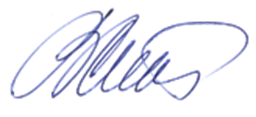 (должность и ФИО руководителя)(подпись)4.2. Наименования организаций-разработчиков4.2. Наименования организаций-разработчиков4.2. Наименования организаций-разработчиков4.2. Наименования организаций-разработчиковАссоциация организаций, осуществляющих содействие деятельности специалистов с высшим сестринским, средним медицинским и фармацевтическим образованием, г. ЕкатеринбургПрофессиональная региональная общественная организация «Медицинских работников Санкт-Петербурга», г. Санкт-ПетербургАлтайская региональная общественная организация «Профессиональная ассоциация средних медицинских работников»Архангельская региональная общественная организация «Объединение медицинских работников Архангельской области»Астраханская региональная общественная организация «Профессиональная сестринская ассоциация»Вологодская региональная общественная организация «Ассоциация специалистов сестринского дела»Федеральное государственное бюджетное учреждение дополнительного профессионального образования «Всероссийский учебно-научно-методический центр по непрерывному медицинскому и фармацевтическому образованию» Министерства здравоохранения Российской ФедерацииФедеральное государственное бюджетное образовательное учреждение высшего образования «Кировский государственный медицинский университет» Министерства здравоохранения Российской ФедерацииГосударственное бюджетное профессиональное образовательное учреждение Ленинградской области «Выборгский медицинский колледж»Областное бюджетное учреждение здравоохранения «Ивановская областная станция переливания крови»Государственное бюджетное учреждение здравоохранения Астраханской области Алексндро-Мариинская областная клиническая больницаСанкт-Петербургское государственное бюджетное учреждение здравоохранения «Родильный дом № 17»Санкт-Петербургское государственное бюджетное учреждение здравоохранения «Городская станция скорой медицинской помощи»Государственное бюджетное учреждение здравоохранения города Москвы «Первый Московский хоспис имени В.В. Миллионщиковой Департамента здравоохранения города Москвы»Областное бюджетное учреждение здравоохранения «1-я городская клиническая больница»Кировское областное  государственное бюджетное учреждение здравоохранения «Кировская областная клиническая психиатрическая больница им. академика В.М. Бехтерева»Государственное бюджетное учреждение здравоохранения «Ленинградская областная клиническая больница»Бюджетное учреждение здравоохранения Омской области  «Областная клиническая больница»Забайкальская региональная общественная организация «Профессиональные медицинские специалисты»Ивановская областная общественная организация по защите прав и интересов специалистов со средним медицинским образованиемКемеровская региональная общественная организация «Профессиональная ассоциация медицинских сестер Кузбасса»Кировская областная общественная организация «Ассоциация медицинских сестер»Областное государственное бюджетное профессиональное образовательное учреждение «Рязанский медицинский колледж»Ассоциация профессиональных участников  хосписной помощиОбщественная организация «Профессиональная ассоциация средних медицинских работников Чувашской Республики»Омская региональная общественная организация «Омская профессиональная сестринская ассоциация»Региональная общественная организация «Ассоциация средних медицинских работников Республики Марий Эл»Республиканская общественная организация «Ассоциация средних медицинских работников Республики Саха (Якутия)»Региональная общественная организация «Новосибирская профессиональная ассоциация специалистов сестринского дела»Региональная общественная организация Ленинградской области  «Профессиональная ассоциация специалистов сестринского дела»Региональная общественная организация медицинских сестерСамарская региональная общественная организация медицинских сестерСанкт-Петербургское государственное бюджетное профессиональное образовательное учреждение «Медицинский колледж №1»Ставропольская общественная организация краевая ассоциация медицинских сестерТюменская региональная общественная организация «Тюменская областная профессиональная сестринская ассоциация»Федеральное государственное бюджетное образовательное учреждение высшего образования   «Тюменский государственный медицинский университет» Министерства здравоохранения Российской ФедерацииФедеральное государственное бюджетное военное образовательное учреждение высшего образования   «Военно-медицинская академия имени С. М. Кирова» Министерства обороны Российской Федерации  Федеральное государственное бюджетное образовательное учреждение «Санкт-Петербургский медико-технический колледж  федерального медико-биологического агентства»  